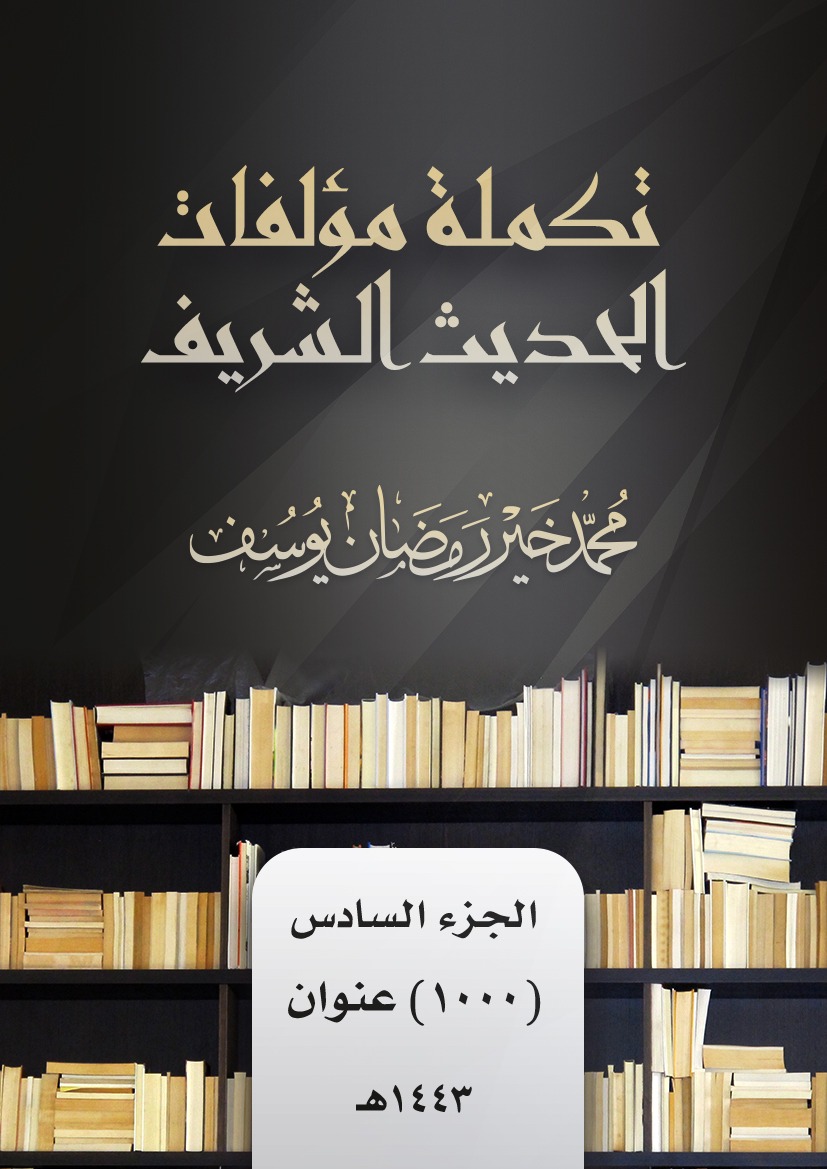 تكملة مؤلفات الحديث الشريفمحمد خير رمضان يوسفالجزء السادس(1000) عنوان1443 هـبسم الله الرحمن الرحيممقدمةالحمد لله العليم العظيم، والصلاة والسلام على النبي الكريم، وعلى آله وأصحابه أجمعين، وبعد:فهذا هو الجزء السادس من "تكملة مؤلفات الحديث الشريف"، وفيه تتبع لما استجدَّ من كتب حول علوم الحديث، ورسائل نوقشت فيها، وقليل من البحوث والمقالات المفيدة والنادرة في موضوعاتها، مع استدراك على ما فاتني قيده في الأجزاء السابقة من هذه التكملة، وثلاثة كتب أخرى في الموضوع نفسه، هي: دليل مؤلفات الحديث الشريف، المعجم المصنف لمؤلفات الحديث الشريف، الدليل الجديد لمؤلفات الحديث الشريف.وأكثر ما يحتوي عليه هذا الجزء هو إصدارات عام (1442 هـ)، ثم عامين قبله، وبعض ما نشر في شهر الله المحرم من عام 1443 هـ.وهو مسرد، مرتب على حروف المعجم، مع إيراد البيانات اللازمة من الفهرسة الوصفية لكل كتاب، في الغالب. أدعو الله سبحانه وتعالى أن يوفقني لمتابعة ما يستجد من كتب ورسائل حول هذا العلم العظيم، لأقدمه لإخواني الباحثين ومحبي الحديث الشريف عامة، وأن ينفع به، ويتقبله خالصًا لوجهه الكريم، ولا حول ولا قوة إلا به، ولا توفيق إلا منه، سبحانه.محمد خير يوسفإستانبول8 صفر 1443 هـ(أ)الآثار/ لأبي يوسف يعقوب بن إبراهيم الأنصاري (ت 182 هـ)؛ تحقيق لطيف الرحمن البهرائجي القاسمي.- بيروت: دار ابن حزم، 1442 هـ، 2021 م، 2 مج.(وهو أحد روايات مسند الإمام أبي حنيفة).الآثار الاحتسابية في مصنف الإمام عبدالرزاق الصنعاني رحمه الله.دراستها في المعهد العالي للأمر بالمعروف والنهي عن المنكر بجامعة أم القرى، 1441 هـ، 2020 م، ...الآثار الموقوفة المخالفة للأحاديث المرفوعة في الظاهر في أبواب الطهارة والصلاة: دراسة نظرية تطبيقية/ محمد بن سعيد الدوسري.- الرياض: جامعة الإمام، 1442 هـ، 2020 م (دكتوراه).الآداب الاجتماعية في السنة النبوية وأثرها في الدعوة إلى الله/ السيد مسعد السيد.- الزقازيق: جامعة الأزهر، 1432 هـ، 2011 م (دكتوراه).آراء الإمام مالك بن أنس الفقهية الواردة في كتاب الموطأ.دراسة فقهية مقارنة بجامعة الأزهر في غزة، 1440 هـ، 2019 م، ...آراء الإمام محمد بن الحسن الشيباني في روايته لموطأ الإمام مالك في العبادات والمعاملات وأحكام الأسرة: دراسة فقهية/ أمينة محمد مسعد.- القاهرة: جامعة الأزهر، 1441 هـ، 2020 م (ماجستير).آراء البغوي (ت 516 هـ) في الغنيمة والفيء والنفل والسلب وفريضة الزكاة في كتابه "شرح السنة": دراسة مقارنة/ ورقاء يونس الطائي.- بغداد: منشورات كلكامش، 1440 هـ، 2019 م، 187 ص.آراء الدكتور سعد الدين العثماني في السنَّة والحُكم: تحليل وتقويم/ غازي التوبة.- إستانبول: دار الأصول العلمية، 1442 هـ، 2021 م.آيات الله الإنسانية في الصحيحين: دراسة دعوية/ أحمد جلال محرز.- طنطا: جامعة الأزهر، 1425 هـ، 2014 م (ماجستير).الابتلاء وأثره في حياة الفرد والمجتمع في ضوء السنة المطهرة: دراسة موضوعية/ وسام عثمان محمد.- القاهرة: جامعة الأزهر، 1439 هـ، 2018 م (دكتوراه).الأبدال والمتصرفون في الكون: أحاديثهم ومن نُسب إليهم: دراسة حديثية تأصيلية في ضوء ثوابت الشريعة الإسلامية/ جمع ودراسة وتحقيق عبدالغفار بن محمد بن حميدة.- [المدينة المنورة]: المؤلف، 1442 هـ، 2021 م.إبعاد الراغب عن صلاة الرغائب/ محمد وائل الحنبلي.- إستانبول: دار الفاتح، 1442 هـ، 2021 م.الإبل في أحاديث خير الرسل صلى الله عليه وسلم: أربعون حديثًا عن الإبل/ عبدالعزيز بن سعد الدغيثر، 1442 هـ، 42 ص.نشر في شبكة الألوكة بتاريخ 11/5/1442 هـ.ابن الملقن وجهوده في العقيدة من خلال كتاب "التوضيح لشرح الجامع الصحيح" للإمام البخاري/ زينب شحات عبدالله.- أسيوط: جامعة الأزهر، 1440 هـ، 2019 م. (ماجستير).ابن الوزير وآراؤه الاعتقادية وجهوده في الدفاع عن السنة النبوية/ علي بن علي الحربي.- السعودية: مركز الكون، 1430 هـ، 2010 م.أبو ذرّ الغفاري: حياته وأحاديثه/ هويدا زغلول، ماجدة ياقوت.- الإسكندرية: دار المعرفة الجامعية، 1442 هـ، 2020 م.أبو العرب التميمي القيرواني وجهوده في خدمة الحديث النبوي بإفريقية (250 – 333 هـ)/ علي بن محمد بنعون.- تونس: مجمع الأطرش للنشر، 1442 هـ، 2020 م.أبو العلا المباركفوري: حياته ومؤلفاته وكتابه "تحفة الأحوذي في شرح الترمذي"/ عبدالسميع المباركفوري.- بيروت: دار المقتبس، 1442 هـ، 2021 م.أبو نعيم الأصفهاني (ت 430 هـ) ومنهجه في التخريج بالرواية من خلال كتابه "حلية الأولياء"/ منى سعد حمدان.- سوهاج: جامعة الأزهر، 1440 هـ، 2019 م. (ماجستير).إتحاف ذوي الإرشاد بتحرير وجوه الإسناد/ خليل بن إبراهيم اللقَاني (ت 1104 هـ)؛ علق عليه علي زين العابدين الحسيني.- بيروت: المكتب الإسلامي، 1442 هـ، 2021 م.وهو ثبته.إتحاف الراغبين بالتعليق على كتاب الأربعين للإمام النووي رحمه الله/ عبدالله بن سفر الغامدي.- بريطانيا: تكوين للدراسات والأبحاث، 1441 هـ، 2020 م.إتحاف الطالب الحثيث بمعرفة أقسام الحديث/ عبدالكريم بن عبدالله الخليفتي العباسي الحنفي (ت 1133 هـ)؛ دراسة وتحقيق إسراء نجم عبدالحسين.نشر في مجلة إكليل (العراق) مج1 (2021 م، 1442 هـ) عدد خاص، وقائع مؤتمر، ص 149 - 157.إتحاف القاري بترتيب "شرح مسند أبي حنيفة" لملا علي القاري/ اعتنى به محمد سليم الحقاني.- [باكستان]: دار السعادة.إتحاف الكبراء بطرق حديث يا حميراء/ جمع ودراسة وتحقيق عبدالغفار بن محمد بن حميدة.- دمشق: دار الفكر، 1442 هـ، 2021 م.إثبات عذاب القبر وسؤال الملكين على ما وردت به الشريعة بالآيات المتلوة والأخبار المروية وأقاويل سلف هذه الأمة مع جواز ذلك بالعقل في قدرة الله سبحانه وتعالى/ لأبي بكر أحمد بن الحسين البيهقي (ت 458 هـ)؛ تحقيق محمد بن حسين الأفلحي.- صنعاء: دار الآثار، 1442 هـ، 2021 م.أثر الأحاديث الضعيفة والموضوعة في مجال الدعوة/ محمد أحمد البربري.- المنصورة، مصر: جامعة الأزهر، 1417هـ، 1997 م (ماجستير).أثر الإعراب في توجيه المعنى: إعراب الحديث النبوي للعكبري (ت 616 هـ) نموذجًا/ عصام أحمد عبدالرحمن.- المنيا: جامعة المنيا، 1441 هـ، 2020 م (ماجستير).أثر التخطيط المستقبلي في دعوة غير المسلمين للإسلام في ضوء السنة النبوية/ نزار محمود قاسم الشيخ.- ط2.- القاهرة: دار السلام، 1425 هـ، 112 ص.أثر السنة النبوية في الطب العلاجي من خلال الكتب الستة: دراسة وتحليل/ عبدالرحمن عبدالمجيد فضل علي.- عدن: جامعة عدن، 1442 هـ، 2020 م (دكتوراه).أثر القرائن في الحكم على الحديث النبوي: دراسة حديثية تحليلية/ رجب عبدالمقصود نصر.- المنوفية: جامعة المنوفية، 1440 هـ، 2020 م (ماجستير).أثر المعنى في تأويل العكبري مشكل إعراب الحديث الشريف/ سامي جابر الطويل.- غزة: جامعة الأزهر، 1439 هـ، 2018 م، 247 ص (بحث مكمل للماجستير).أثر المنهج الوقائي في السنة النبوية في الدعوة إلى الله تعالى/ طه جمال شاهين.- طنطا: جامعة طنطا، 1440 هـ، 2019 م (ماجستير). إجازة الحافظ الخيضري للوزير كمال الدين محمود باشا العثماني، وفيها سيرة الخيضري ورحلاته وشيوخه ومؤلفاته ومروياته بخطه/ تحقيق نور الدين بن محمد الحميدي الإدريسي.- البحرين: مكتبة نظام يعقوبي الخاصة؛ عمَّان: دار الفتح، 1442 هـ، 2021 م.يليه: الإمتاع بحكم السماع/ قطب الدين محمد بن محمد الخيضري (ت 894 هـ).ويليهما: مجلس في ختم الحلية لأبي نعيم الأصبهاني/ الخيضري.إجازة الحسن بن الطرّاح الشَّيباني (ت 720 هـ) لمحمد بن جعفر بن الحسين الأنباري (ق 7 هـ) برواية كتاب "أمالي المرتضى"/ تحقيق مقدام محمد جاسم البياتي.نشرت في مجلة المحقق، العراق مج12 (2020 م) ص 285-297.إجازة شيخ الحديث أحمد القطعاني في الأربعين القادرية للشيخ عبدالرزاق بن عبدالقادر الجيلاني.-[ليبيا]: دار بشرى وكلثوم، 1438 هـ، 2016 م.إجازة عبدالله بن سالم البصري (ت 1134 هـ)/ دراسة وتحقيق رائد أمير الراشدي.نشرت في مجلة كلية العلوم الإسلامية، جامعة الموصل مج 15 ع 23/2 (1442 هـ، 2021 م) ص 460 – 491.إجازة العلامة نعمان الآلوسي (ت 1317 هـ) للعلامة أحمد بن إبراهيم بن عيسى (ت 1329 هـ) برواية صحيح البخاري في مكة المكرمة سنة 1295 هـ/ إعداد شبيب بن محمد العطية.وإجازة العلامة أحمد بن إبراهيم بن عيسى للشيخ محمد عبدالغني أبي القاسم المجددي البهاري، بخطه وختمه في مكة المكرمة سنة 1301 هـ.نشرتا في مجلة مجموعة المخطوطات الإسلامية ع 31 – 32. (بدون تاريخ) [1442 هـ].الإجازة الكبيرة/ تحقيق عبدالله دشتي.- بيروت: دار المحجة البيضاء، 1442 هـ، 2021 م.إجازة حسن الصدر (ت 1354 هـ) لآقا برزك الطهراني بضميمة تعليقات محمد صادق بحر العلوم وموسى الزنجاني ومحمد رضا الجلالي.الأجزاء النسائية/ تحقيق قاسم بن محمد ضاهر.- بيروت: دار اللؤلؤة، 1442 هـ، 2021 ممجموع يحتوي على سبعة أجزاء حديثية، من رواية الشيخات المحدثات: فخر النساء شهدة بنت أحمد الإبرية، أمة الله مريم بنت عبدالرحمن القرشية، عائشة بنت الحسن الوركانية، زينب بنت عبدالواحد المقدسية، عائشة بنت عيسى المقدسية، أسماء بنت عبدالله الدمشقية، مدللة بنت أبي بكر الشيرجية.الإجماع عند الإمام النووي من خلال شرحه على صحيح مسلم: دراسة أصولية فقهية تطبيقية/ فهد راشد العازمي.- المنيا: جامعة المنيا، 1442 هـ، 2021 م، 314 ص (دكتوراه).أحاديث الأجزاء العشرة الأولى من كتاب الأفراد للدارقطني/ بترتيب علي بن أبي بكر الهيثمي (ت 807 هـ)؛ جمع وتحقيق عبدالله بن محمد السريِّع.- الرياض؛ الدمام: دار ابن الجوزي، 1442 هـ، 2021 م.أحاديث أحب الأعمال إلى الله عز وجل من أصح كتابين بعد كتاب الله عز وجل/ الطيب فؤاد.- دمشق: دار الرسالة العالمية، 1442 هـ، 2021 م.أحاديث الأحكام المقتصَرة من كتاب المجموع للإمام النووي/ اقتصار عبدالجواد العاشق.- الكويت: دار المرقاة، 1442 هـ، 2021 م.أحاديث إدارة الأولويات في الصحيحين: دراسة تحليلية/ نور الهدى عثمان المفرجي.- بغداد: الجامعة العراقية، 1439 هـ، 2018 م (ماجستير).الأحاديث الأربعون في ذمِّ اليهود/ جمعها جهاد جميل العايش.- غزة: مركز بيت المقدس للدراسات التوثيقية؛ القاهرة: دار الرسالة، 1437 هـ، 2016 م، 76 ص.الأحاديث الأربعين في اصطناع المعروف للمسلمين وقضاء حوائج الملهوفين/ عبدالعظيم بن عبدالقوي المنذري (ت 656 هـ)؛ تحقيق يونس أحمد كسّار.نشر في مجلة أبحاث كلية التربية الأساسية، جامعة الموصل مج 16 ع 4 (2020 م).الأحاديث الأربعين في وجوب طاعة أمير المؤمنين/ يوسف بن إسماعيل النبهاني (ت 1350 هـ).- بيروت: دار المقتبس، 1442 هـ، 2021 م.أحاديث أسباب المغفرة ورفع الدرجات في الكتب الستة ومسند أحمد: دراسة تحليلية/ بختيار مولود محمد.- بغداد: الجامعة العراقية، 1442 هـ، 2020 م (دكتوراه).أحاديث أكل لحم الضبع في السنة النبوية: دراسة حديثية نقدية/ خالد إحسان سعيد، عبدالستار إبراهيم صالح.بحث نشر في مجلة العلوم الإسلامية، جامعة تكريت، مج12، ع6 (2021 م) ص 169 - 192 م.الأحاديث التي أعلَّها ابن أبي حاتم في كتابه "الجرح والتعديل" وليست في كتابه "العلل": جمعًا وتخريجًا ودراسة/ إبراهيم بن عبدالعزيز المعجل.- بريدة: جامعة القصيم، 1442 هـ، 2020 م (دكتوراه).الأحاديث التي أعلها ابن حجر (ت 852 هـ) في كتابه المطالب العالية.دراسته في جامعة تكريت، 1442 هـ، 2020 م، ... الأحاديث التي أعلها الإمام ابن عبدالبر بالاختلاف في كتابه "التمهيد لما في الموطأ من المعاني والأسانيد.دراسته في جامعة الأزهر بالقاهرة، 1441 هـ، 2020 م، ...الأحاديث التي أعلها الإمام الدارقطني بالاختلاف فيها وصلًا وإرسالًا ورفعًا ووقفًا ولم يرجح فيها وجهًا: دراسة تطبيقية على كتابه العلل/ سامي محمد يوسف.- القاهرة: جامعة الأزهر، 1439 هـ، 2018 م (دكتوراه).الأحاديث التي أعلَّها الإمام النسائي بالخطأ في كتابه عمل اليوم والليلة: دراسة نقدية/ سرمد فؤاد شفيق.بحث نشر في مجلة العلوم الإسلامية، جامعة تكريت، مج12، ع1 (2021 م) ص 131 – 158.الأحاديث التي أعلها الإمام النسائي بالمخالفة في كتابه عمل اليوم والليلة: دراسة حديثية نقدية/ خالد إحسان سعيد الجغيفي.- الرمادي: جامعة الأنبار، 1442 هـ، 2021 م. (ماجستير).الأحاديث التي أعلها الحاكم بالاختلاف في كتاب المستدرك.دراسة نظرية تطبيقية في جامعة الإمام بالرياض، 1442 هـ، 2021 م، ...الأحاديث التي ترجم بها الإمام البخاري في صحيحه ولم يسندها: جمعًا وتخريجًا ودراسة/ حمزة بن علي طرشي.- أبها: جامعة الملك خالد، 1442 هـ، 2020 م (دكتوراه).الأحاديث التي رواها الإمام مالك في موطَّئه ولم يعمل بها: دراسة وتحليل/ طاهر يحيى الجبوري. – عمّان: دار الرنيم، 1440 هـ، 2018 م.الأصل: رسالة ماجستير - كلية العلوم الإسلامية (بغداد)، 1427 هـ.الأحاديث التي شك فيه الإمام أبو داود الطيالسي في مسنده: دراسة موضوعية/ رداد خلف عطالله الجبوري.- بغداد: دار شمس الأندلس، 1439 هـ، 2018 م، 44 ص.الأحاديث التي علقها الإمام البخاري عن شيوخه/ أنس محمد تدمري.- دمشق: دار الرسالة العالمية، 1442 هـ، 2021 م.الأحاديث التي قيل عنها "فيه مقال" في كتاب المغني في حمل الأسفار للحافظ العراقي: دراسة نقدية/ بشير عبدالرزاق سلمان.بحث نشر في مجلة العلوم الإسلامية، جامعة تكريت، مج11، ع9 (2021 م) ص 155 – 181.الأحاديث التي لها حكم الرفع وأثرها في استنباط الأحكام الشرعية/ عبدالفتاح المبروك الكاسح.- القاهرة: دار الصالح، 1442 هـ، 2020 م.أحاديث البراء بن عازب رضي الله عنه في السنن الأربع والسنن الكبرى للنسائي: جمع وتخريج وبيان وعلل وتعليق/ جنان محمود الخضري.- غزة: جامعة الأزهر، 1438 هـ، 2017 م. (بحث مكمل للماجستير).أحاديث التقرير التصريحي في الكتب الستة: دراسة موضوعية/ صباح لطيف الدليمي.- بغداد: الجامعة العراقية، 1439 هـ، 2018 م (دكتوراه).أحاديث الجنة وأسباب دخولها في الكتب التسعة: دراسة موضوعية/ زينب إبراهيم جلوب.- بغداد: الجامعة العراقية، 1439 هـ، 2018 م (ماجستير).أحاديث الحدود والديات المختلف فيها والمعلة التي لم يذكرها ابن أبي حاتم في كتابه "العلل": جمعًا وتخريجًا ودراسة/ هشام بن عبدالرحمن آل فريان.- الرياض: جامعة الإمام، 1442 هـ، 2020 م (دكتوراه).أحاديث الحسبة في بغية الباحث عن زوائد مسند الحارث جمعًا ودراسة/ عبدالعليم بن سيد محمد الأنصاري.- مكة المكرمة: المعهد العالي للأمر بالمعروف والنهي عن المنكر، 1441 هـ، 2020 م (ماجستير).أحاديث الحسبة في زوائد مصنف الإمام عبدالرزاق الصنعاني رحمه الله على الكتب الستة.جمعها ودراستها في المعهد العالي للأمر بالمعروف والنهي عن المنكر بجامعة أم القرى، 1441 هـ، 2020 م، ...أحاديث الحسبة في موارد الظمآن إلى زوائد صحيح ابن حبان.دراستها في المعهد العالي للأمر بالمعروف والنهي عن المنكر بجامعة أم القرى، 1440 هـ، 2019 م، ...أحاديث الخلوة بالمرأة: جمع وتخريج، مع دراسة تفصيلية لحديث قيلولة النبي صلى الله عليه وسلم عند أم حرام رضي الله عنها/ رضوان عزالدين الحديدي، 28 ص.نشر في شبكة الألوكة بتاريخ 23/12/1442 هـ.أحاديث الدعوة إلى الله تعالى من خلال سنن أبي داود السجستاني/ على أبو بكر إبراهيم.- القاهرة: جامعة الأزهر، 1422 هـ، 2002 م (دكتوراه).أحاديث الدعوة إلى الله تعالى من خلال مصنف ابن ابى شيبة/ خالد محمد صميدة.- المنوفية: جامعة الأزهر، 1428 هـ، 2007 م (دكتوراه).أحاديث رفع اليدين في الدعاء: دراسة استقرائية تطبيقية في كتب الحديث النبوي/ رضوان عزالدين الحديدي، 54 ص.نشر في شبكة الألوكة بتاريخ 6/1/1443 هـ.أحاديث صفة الصيام رواية ودراية/ عبدالسلام آيت باخة.- عمّان: المعتز للنشر، 1442 هـ، 2021 م.أحاديث العقيدة ودلالاتها عند شيخ الإسلام ابن تيمية في مباحث الإيمان والصحابة والإمامة ومسائل العقيدة المتفرقة: جمعًا ودراسة/ براء عمر مصطفى.- المدينة المنورة: الجامعة الإسلامية، 1442 هـ، 2020 م (دكتوراه).الأحاديث العوالي والمسلسلة من أسانيد الحافظ ضياء الدين المقدسي/ تحقيق نادر عمر بلطه جي.- بيروت: دار المقتبس، 1442 هـ، 2021 م.الأحاديث في شأن الأولياء في السنة النبوية المطهرة: دراسة موضوعية/ جاد الرب أمين عبدالمجيد.- القاهرة: جامعة الأزهر، 1439 هـ، 2018 م (دكتوراه).الأحاديث القدسية والمرسلة في كتاب الكافي مع تخريج الآيات القرآنية/ محمود عبد الحسين عبد علي الثعالبي.- ميسان، العراق: مطبعة ومؤسسة أمّ أبيها، 1442 هـ، 2021 م، 90صأحاديث لعن النساء وما يتعلق بهن في السنة النبوية: دراسة موضوعية/ سعد جمعة محمود الدوسري.بحث نشر في مجلة كلية الإمام الأعظم الجامعة ع33 ج2 (2020 م) ص 433-460.أحاديث لفظ "كنتُ رديفَ النبيِّ صلى الله عليه وسلم" في الكتب الستة: دراسة تحليلية/ صهيب ضياء الدين عبدالله.بحث نشر في مجلة العلوم الإسلامية، جامعة تكريت، مج12، ع3 ق2 (2021 م) ص 265 – 292.أحاديث المحبَّة/ هدى حلاوة.- عمّان: دار المعين، 1442 هـ، 2021 م.الأحاديث المختارة/ ضياء الدين محمد بن عبدالواحد المقدسي (ت 643 هـ).دراسته وتخريجه في جامعة الإمام بالرياض، 1442 هـ، 2021 م، ... الأحاديث المرفوعة التي حكم عليها الكمال بن الهمام (ت 861 هـ) في كتابه فتح القدير: دراسة نقدية.في جامعة تكريت، 1442 هـ، 2021 م، ...الأحاديث المرفوعة والموقوفة في كتاب الآداب الشرعية لابن مفلح المقدسي (ت 763هـ)تخريجه ودراسته في جامعة الإمام بالرياض، 1442 هـ، 2020 م،...أحاديث المستقبل: دراسة دعوية/ سلطان بن عمر الحصين.- السعودية: المؤلف، 1442 هـ، 2021 م.الأصل: رسالة دكتوراه – الجامعة الإسلامية بالمدينة المنورة، 1427 هـ، وكانت بعنوان: المباحث الدعوية في أحاديث المستقبل المتعلقة بالدنيا من خلال الكتب الستة.الأحاديث المسندة من كتاب "سير أعلام النبلاء" للذهبي.دراستها وتخريجها في جامعة الأزهر بالزقازيق، 1441 هـ، 2020 م، ...الأحاديث المعلة عند الحافظ ابن حجر العسقلاني (ت 852 هـ) في كتابه المطالب العالية بزوائد المسانيد الثمانية.دراسته وتخريجه في جامعة تكريت، 1442 هـ، 2021 م، ...الأحاديث المعلة في كتاب "بيان الوهم والإيهام الواقعين في كتاب الأحكام".جمعه وتخريجه ودراسته في جامعة الأزهر بأسيوط، 1441 هـ، 2020 م، ...الأحاديث المكذوبة في تفسير البيضاوي: سورة يوسف أنموذجًا/ صباح لطيف الدليمي.بحث نشر في مجلة والقلم، العراق ع38 (2021 م) ص 74 – 83.الأحاديث المكررة في سنن الترمذي سندًا ومتنًا/ بوجمعة محفوظ، 1440 هـ، 2019 م، 58 ص.نشر في شبكة الألوكة بتاريخ 24/11/1442 هـ.الأحاديث المئة المحمدية المخرَّجة من كتاب الصحيح مع الزيادات/ تخريج ضياء الدين أبي عبدالرحمن محمد بن محمد الخطيبي الكشميهني (ت 578 هـ)؛ تحقيق أبي حفص بن العربي.- المنصورة: دار اللؤلؤة، 1442 هـ، 2021 م. الأحاديث النبوية الواردة في الوقائع الفلكية: دراسة موضوعية نقدية/ يحيى زكريا معابدة.- إربد: ركاز للنشر، 1442 هـ، 2021 م.أحاديث وآثار كتاب تاريخ مدينه دمشق لابن عساكر.تخريج ودراسة لبعضها في جامعة الأزهر بغزة، 1439 هـ، 2018 م، ...الأحاديث والآثار المتعلقة بالجن والشياطين في السنة النبوية المطهرة ونبذها للخرافات والأساطير: جمع وتخريج ودراسة/ أحمد حسن رفعت.- القاهرة: جامعة الأزهر، 1439 هـ، 2018 م (دكتوراه).الأحاديث والآثار الواردة في كتاب "الاستذكار بأحاديث كتاب الأذكار" للقسطلاني.تخريج ودراسة وتعليق عند الحاجة في جامعة الأزهر بالزقازيق، 1441 هـ، 2020 م، ...الأحاديث والآثار الواردة في كتاب "بداية المجتهد ونهاية المقتصد" لابن رشد الحفيد.تخريجها في جامعة الأزهر بدمياط الجديدة، 1440 هـ، 2019 م، ...الأحاديث الواردة في أحكام الغنائم والفيء: جمعًا ودراسة/ محمد بن حافظ بن محمد الحكمي.- المدينة المنورة: الجامعة الإسلامية، 1442 هـ، 2021 م (دكتوراه).الأحاديث الواردة في التحذير والوعيد بالويل: جمعًا ودراسة/ عبدالرحمن لطف الحق.- المدينة المنورة: الجامعة الإسلامية، 1442 هـ، 2021 م (ماجستير). الأحاديث الواردة في السمع والبصر والفؤاد: دراسة موضوعية/ تامر عبد رب النبي المزين.- طنطا: جامعة الأزهر، 1440 هـ، 2019 م (دكتوراه).الأحاديث الواردة في الصحيحين: دراسة زمنية وفق السيرة النبوية: العهد المدني/ بسمة محمد إبراهيم.- تكريت: جامعة تكريت، 1442 هـ، 2020 م (ماجستير).الأحاديث الواردة في الصلاة على النبي صلى الله عليه وسلم: دراسة نقدية/ أحمد محمود عبدالله.- المنيا: جامعة المنيا، 1442 هـ، 2020 م (دكتوراه).الأحاديث الواردة في غسل الجمعة/ دراسة وتخريج أحمد شاكر رشيد.بحث نشر في مجلة كلية الإمام الأعظم الجامعة ع32 ج2 (2020 م) ص 5 - 46.الأحاديث الواردة في كتاب العين للخليل بن أحمد الفراهيدي (ت 170 هـ): جمعًا وتخريجًا ودراسة. في جامعة تكريت، 1442 هـ، 2021 م، ...الأحاديث الواردة في كتاب مقامات السيوطي: جمع وتخريج ودراسة/ هديل وصفي أبو خشان.- غزة: جامعة الأزهر، 1440 هـ، 2018 م، 262 ص (بحث مكمل للماجستير).الأحاديث الواردة في نبي الله المسيح عيسى بن مريم عليه السلام: حياته إلى أن رفع، والإيمان به وبفضائله: جمعًا ودراسة/ ديفيد سيرانو.- المدينة المنورة: الجامعة الإسلامية، 1442 هـ، 2021 م (دكتوراه).الأحاديث الواردة في النفاق والمنافقين من الكتب التسعة ومسندي البزار وأبي يعلى والمعاجم الثلاثة للطبراني: جمعًا ودراسة/ حمزة علي إبراهيم.- المدينة المنورة: الجامعة الإسلامية، 1443 هـ، 2021 م (دكتوراه).الأحاديث الواردة في النميمة: جمعًا ودراسة/ مختار إبراهيم عثمان.- المدينة المنورة: الجامعة الإسلامية، 1442 هـ، 2021 م (ماجستير). الأحاديث الواردة فيما نهى النبي صلى الله عليه وسلم عن سبِّه ولعنه/ عبدالله بن عيد الجربوعي.نشر في مجلة الحكمة (ليدز) ع64 (محرم 1443 هـ، 2021 م) ص 16 – 38. الأحاديث الواردة فيما همَّ به النبيُّ صلى الله عليه وسلم ولم يفعله: جمعًا ودراسة/ جعفر سيسي.- المدينة المنورة: الجامعة الإسلامية، 1442 هـ، 2021 م (ماجستير). أحاديث وحكايات وأشعار/ ضياء الدين محمد بن عبدالواحد المقدسي (ت 643 هـ)؛ تحقيق نادر عمر بلطه جي.- بيروت: دار المقتبس، 1442 هـ، 2021 م.الإحالة وأثرها في تماسك النص: أحاديث الدعاء فــي الصحيحين أنموذجًا/ رند قيس هادي.- بغداد: الجامعة العراقية، 1439 هـ، 2018 م (ماجستير).أحسن الخبر في مبادئ علم الأثر/ محمد حسن جان الشهيد.- ط، محققة مزيدة ومخرجة النصوص.- بيشاور: دار الكتب، 1442 هـ، 2020 م؟الأحكام التي استقلت بها السنة النبوية في العبادات: جمع ودراسة/ أحمد عبداللطيف درويش.- المنوفية: جامعة المنوفية، 1441 هـ، 2019 م (ماجستير).أحكام الحافظ ابن الصلاح على الأحاديث جمعًا ودراسة مقارنة/ خالد بن محمد غليليب.- القاهرة: جامعة القاهرة، 1442 هـ، 2021 م (ماجستير).أحكام زكاة الفطر من كتاب عمدة الأحكام/ شرحه محمد حسن عبدالغفار؛ خرج أحاديثه وعلق عليه محمد أنور مرسال، تأريخ المقدمة 1442 هـ، 2021 م، 59 ص.نشر في شبكة الألوكة بتاريخ 29/9/1442 هـ.الأحكام الفقهية المستنبطة من الأحاديث القدسية من خلال صحيحي البخاري ومسلم في فقه العبادات وتطبيقاتها المعاصرة/ أمينة حلمي عبدالمنعم.- القاهرة: جامعة الأزهر، 1440 هـ، 2019 م (ماجستير).الأحكام الفقهية المستنبطة من حديث النبي عليه الصلاة والسلام "أنت ومالك لأبيك": دراسة فقهية مقارنة/ ثامر ماجد عبدالعزيز، علي حسين عباس.بحث نشر في مجلة جامعة تكريت للعلوم الإنسانية مج28 ع6 (2021 م) ص21 – 39.أحوال عبدالله بن الزبير رضي الله عنهما وتحقيق مسألة فضلات النبي صلى الله عليه وسلم/ محمد يونس الجونفوري (ت 1438 هـ)؛ اعتنى به محمد عمار سليم المدني.- مانشستر: مكتبة قاسم العلوم، 1442 هـ، 2021 م.أحوال المكلفين في البعث والحشر والحساب: دراسة حديثية موضوعية/ هتون بنت عثمان البدر.- الرياض: جامعة الإمام، 1442 هـ، 2021 م (ماجستير).إخبار الأحياء بأخبار الإحياء/ زين الدين عبدالرحيم بن الحسين العراقي (ت 806 هـ)؛ تحقيق هشام بن الهاشمي إنوري، ليامين بن قدور الجزائري.- الجزائر: الخزانة الجزائرية للتراث؛ بيروت: دار ابن حزم، 1442 هـ، 2020 م، 552 ص.المقدمة، وقطعة من الكتاب، مع إكمال جزء من النص المفقود باعتماد المصادر المساعدة.وهو التخريج الكبير لأحاديث وآثار كتاب إحياء علوم الدين للإمام الغزالي، وأصل كتاب "المغني عن حمل الأسفار". اختصار علوم الحديث لابن كثير/ شرح وتحقيق تركي بن مسفر العبديني.- الرياض: الناشر المتميز؛ المدينة المنورة: دار النصيحة، 1442 هـ، 2021 م. ومعه: بلغة الطالب الحثيث في شرح اختصار علوم الحديث/ للشارح المحقق.اختصار كتاب العلم من صحيح الإمام البخاري/ اعتنى به مساعد بن حامد الزهراني.- السعودية، 1442 هـ، 2021 م؟الاختصاص في الرواية وأثره: دراسة نظرية تطبيقية/ نهى بنت أسامة خياط.- مكة المكرمة: جامعة أم القرى، 1441 هـ، 2020 م (دكتوراه).اختلاف الرواية في صحيح البخاري: النسخة اليونينية: دراسة لغوية/ رعد عباوي السنجري.- تكريت: جامعة تكريت، 1442 هـ، 2021 م (دكتوراه).من كتاب الجمعة إلى نهاية كتاب الحج.(وهكذا ربما في كتب أخرى من صحيح البخاري)اختلاف الرواية وأثره الدلالي في كتاب "كوثر المعاني الدراري في كشف خبايا صحيح البخاري" للجكني الشنقيطي (ت 1354 هـ)/ وداد محمد موسى.- القاهرة: جامعة الأزهر، 1441 هـ، 2020 م (دكتوراه).اختلاف سياق إسناد الحديث الواحد عند البخاري ومسلم: دراسة تطبيقية نقدية مقارنة على الصحيحين/ إيهاب سليمان شحادة.- أم درمان: جامعة القرآن الكريم، 1443 هـ، 2021 م (دكتوراه).اختيارات الشيخ أحمد شاكر في "الباعث الحثيث": دراسة حديثية مقارنة/ علي محمد سليمان.- الرمادي: جامعة الأنبار، 1442 هـ، 2021 م. (ماجستير).الاختيارات الفقهية للإمام بدر الدين العيني الحنفي (ت 855 هـ) في كتابه عمدة القاري شرح صحيح البخاري.دراسته في جامعة الأزهر بالقاهرة، 1440 هـ، 2019 م، ...الأخذ بالأسباب في ضوء السنة النبوية: دراسة موضوعية/ أسماء إبراهيم صديق.- القاهرة: جامعة الأزهر، 1441 هـ، 2020 م (دكتوراه).الأدب في تبليغ الأرب/ زكريا بن محمد الأنصاري (ت 926 هـ)؛ تحقيق محمد عبدالجواد القنيشي.- المنصورة: دار اللؤلؤة، 1442 هـ، 2021 م؟مختصر كتاب الآداب للبيهقي.الأدب المفرد/ محمد بن إسماعيل البخاري (ت 256 هـ)؛ حققه وخرَّج أحاديثه وعلَّق عليه حسين سليم أسد، مرهَف حسين أسد.- إستانبول: دار السمّان، 1442 هـ، 2021 م، 2مج. الأدعية والأذكار الواردة آناء الليل وأطراف النهار/ عبدالله سراج الدين الحسيني.- دمشق: دار المنهاج القويم، 1442 هـ، 2021 م.الأدوات المنهجية لنقد متن الحديث الشريف/ حسين سامي شير علي.- بيروت: دار الولاء، 1442 هـ، 2020 م.(الشيعة)الأربعون التطويرية: أربعون حديثًا في تطوير الذات وأسباب النجاح/ علي بن إبراهيم العجين.- عمّان: المؤلف، 1442 هـ، 2021 م، 144 ص.أربعون حديثًا في آداب الطعام والشرب/ إبراهيم حاج خليف محمود، 11 ص.نشر في شبكة الألوكة بتاريخ 25/7/1442 هـ، 2021 م.أربعون حديثًا في تحريم الخمر/ لأبي محمد عبدالعزيز بن إبراهيم بن بَزِيزة (ت 662 هـ)؛ تحقيق..؟.نشر في مجلة الشيخ الطاهر الزاوي للدراسات والأبحاث ع4 (رمضان 1440 هـ)، 2019 م.أربعون حديثاً في الحث على العمل وترك الهزل/ عبدالمجيد محمد أمين عمر أوغلو.- إستانبول: دار الغوثاني، 1442 هـ، 2021 م، 96 ص.أربعون حديثاً في فضائل القرآن/ أحمد بن خليل قاضي زاده الأيوبي (ت 1197 هـ)؛ تحقيق عبدالمجيد محمد أمين عمر أوغلو.- إستانبول: دار الغوثاني، 1442 هـ، 2021 م، 112 ص.أربعون حديثًا في فضل آية الكرسي/ جمال الدين يوسف بن عبدالله الأرميوني (ت 958 هـ)؛ تحقيق علي سعيد حمادي، قتيبة عدنان حمد.- بغداد: دار شمس الأندلس للنشر، 1437 هـ، 2016 م. أربعون حديثاً قدسيًّا عن النبي صلى الله عليه وآله وسلم وأهل بيته الطاهرين في كتب الأمالي للمشايخ الثلاثة المفيد والصدوق والطوسي/ محمد مرتضى محمد علي المظفر.نشر في مجلة كلية التربية للبنات للعلوم الإنسانية، العراق مج2 ع27 (2020 م) ص40-68.أربعون حديثًا من أربعين بابًا من صحيح البخاري: مع شروح وإرشادات وفوائد/ إعداد محمد خير رمضان يوسف، 1442 هـ، 2021 م، 36 ص.أربعون حديثًا من كتاب الأدب المفرد للبخاري/ انتقاء شمس الدين محمد بن عبدالرحمن السخاوي (ت 902 هـ)؛ تحقيق عبدالله بن محمد سعيد الحسيني.- القاهرة: معهد المخطوطات العربية، النشر الرقمي، 1442  هـ، 2020 م.أربعون حديثًا من كلمتين وشرحها وشيء من فوائدها/ مصطفى بن محمد مَبْرَم.- الجزائر: دار الميراث النبوي، 1442 هـ، 2021 م.الأربعون السؤدد من ثلاثيات مسند أحمد/ وليد بن عبدالله المنيس.- الكويت: المؤلف، 1442 هـ، 2020 م.الأربعون الشافعية: وهي أربعون حديثًا في وصف أفعال الصلاة مع وجه استدلال السادة الشافعية لبعض الأحاديث/ حسين سعيد حمزة.- بيروت: كنز ناشرون، 1442 هـ، 2021 م، 64 ص.يليه: رسالة منة الإله ببيان شروط أركان الصلاة [هكذا]/ لبيب نجيب عبدالله. الأربعون الصامسونية: أربعون حديثًا من أربعين كتابًا قرئت في مجلس للسماع في صامسون – تركيا/ جمعها محمد طه كران بأسانيد الشيخ سلمان الحسيني الندوي.الأربعون في أحاديث الأذكار المطلقة/ خالد بن محمد اليحيا، 19 ص.نشر في شبكة الألوكة بتاريخ 3/12/1442 هـ.الأربعون في الدعوة إلى أصل الدين/ سليمان بن سالم اللقماني.- الرياض: مركز سطور للبحث العلمي؛ المدينة المنورة: دار الإمام مسلم، 1442 هـ، 2021 م.الأربعون في صناعة الإفتاء وقواعده/ مجدي محمد عاشور.- القاهرة: دار السلام، 1443 هـ، 2021 م.الأربعون في الطاعون/ انتخبها ووضع أبوابها وعلق عليها حميدان بن عجيل الجهني.- مكة المكرمة: دار طيبة الخضراء، 1442 هـ، 2021 م.الأربعون في مبادئ الاقتصاد الإسلامي: أربعون حديثًا في أصول الرزق والمال والتجارة/ جمع وتعليق حسان محمد سعيد شبلي.- حلب: منهل القراء، 1441 هـ، 2020 م، 113صالأربعون في مباني الإسلام وقواعد الأحكام/ يحيى بن شرف النووي (ت 676 هـ)؛ اعتنى به قاسم بن محمد ضاهر البقاعي.- بيروت: دار اللؤلؤة، 1442 هـ، 2021 م.يليه للنووي أيضًا: الإشارات إلى ضبط الألفاظ المشكلات.الأربعون في محبة النبي صلى الله عليه وسلم وفضل الصلاة والسلام عليه/ زكريا شعبان الكبيسي.- بغداد: المؤلف، 1442 هـ، 2020 م.الأربعون القدسية من الصحيحين مع شرحها/ اختيار وشرح عيادة أيوب الكبيسي.- دبي: جائزة دبي الدولية للقرآن الكريم، 1441 هـ، 2020 م، 286 ص.الأربعون اللؤلؤية من الأحاديث ذات الكلمتين النبوية/ صالح بن عبدالله العصيمي.- السعودية، نحو 1432 هـ.الأربعون المحمدية من القرآن الكريم والسنة النبوية: الآيات والأحاديث في فضل النبي صلى الله عليه وسلم وقدره وعلوِّ مقامه وذكره.../ علي ذريان الجعفري.- الكويت: دار الظاهرية، 1442 هـ، 2020 م.الأربعون المنجية من الفتن المردية/ صالح عبدالكريم البلوشي.- الشارقة: مكتبة وتسجيلات دروس الدار، 1442 هـ، 2021 م.الأربعون المنهاجية في الفهم والسلوك/ يونس العلوي المدغري.- إربد: ركاز للنشر، 1442 هـ، 2021 م.الأربعون المنيرة من أحاديث الصحيحين القصيرة/ انتقاها ورتبها شعبان بن محمد مازن شعّار.- صيدا: المؤلف، 1442 هـ، 2021 م.الأربعون الوبائية في العقيدة والفقه والتزكية/ أبو زكريا الحسيني.- بيروت: كنز ناشرون، 1442 هـ، 2020 م، 170 ص.الأربعون الوردية في الخمسة الضرورية: شرح أربعين حديثًا من أحاديث المصطفى صلى الله عليه وسلم فيما يخص الضروريات الخمس: حفظ الدين، حفظ النفس، حفظ العقل، حفظ النسل والنسب، حفظ المال/ عبدالله بن أحمد الوردي؛ عني بإخراجه وضبطه والتعليق عليه وكتابة ذيله محمد بن عبدالله الوردي.- القاهرة: دار الإحسان، 1442 هـ، 2021 م.وبذيله: الأربعون المقاصدية في الخمسة الضرورية والثلاثة الكلية: أربعون قاعدة مقاصدية مستنبطة من أمهات كتب الأصول والمقاصد فيما يخص الضروريات الخمس والكليات الثلاث: الضروريات والحاجيات والتكميليات.الأربعين في مباني الإسلام وقواعد الأحكام/ يحيى بن شرف النووي (ت 676 هـ)؛ تحقيق نضال عبدالكريم البرازي.- المدينة المنورة: دار الإمام مسلم، 1442 هـ، 2021 م.يليه: زيادات الحافظ ابن رجب الحنبلي.الأربعين المشروحة من حديث رسول الله صلى الله عليه وسلم/ جمع أبي الحسين عبدالغافر بن إسماعيل الفارسي (ت 529 هـ)؛ تحقيق نور الدين بن إدريس أبللن.- مراكش: مكتبة المعرفة، 1442 هـ، 2021 م.الأربعين النيرة في بيان طرق الصلاة على النبي ذي السيرة العطرة/ سامي حسين عنبر، 34 ص.نشر في شبكة الألوكة بتاريخ 14/10/1442 هـإرشاد الساري لشرح صحيح البخاري/ أحمد بن محمد القسطلاني (ت 923 هـ)؛ تحقيق المكتب العلمي بدار الكمال المتحدة.- إستانبول: عطاءات العلم؛ بيروت: دار ابن حزم، 1442 هـ، 2021 م، 20 مج.إرشاد الطبيب إلى تحريم العمل بالحديث الضعيف في الترغيب والترهيب/ علي بن حسن العُريفي.- قلالي، البحرين: مكتبة أهل الحديث، 1442 هـ، 2020 م.إرشاد الطلاب البررة إلى بعض أسانيد شيوخ المحظرة/ أبّاه بن محمد عالي بن نعمَ العبد الشنقيطي.- الكويت: دار المرقاة، 1442 هـ، 2021 م.أريج الريحان بأربعين حديثا في فضائل القرآن/ محمد علي حميسان، 46 ص.نشر في شبكة الألوكة بتاريخ 22/9/1442 هـإزالة الغمامة عن معنى حديث حمل النبي صلى الله عليه وسلم أمامة/ سيد أحمد ولد سيدي الخليل الشنقيطي.- ؟: ديوان الشناقطة، 1443 هـ، 2021 م.أساليب الإنشاء الطلبي في كتاب "الإلمام بأحاديث الأحكام" للإمام ابن دقيق العيد (ت 702 هـ)/ رقية إبراهيم صقر.- القاهرة: جامعة الأزهر، 1440 هـ، 2019 م (ماجستير).أساليب الدعوة والاتصال في السنة النبوية/ بتول أحمد ضو البيت.- أم درمان: جامعة القرآن الكريم، 1430 هـ، 2009 م (ماجستير).أساليب الدعوة ووسائل الإقناع في السنة النبوية: جمع ودراسة تحليلية/ محمد الأمين بلة الأمين الحاج.- أم درمان: جامعة أم درمان الإسلامية، 1428 هـ، 2007 م. (دكتوراه).الأسانيد التي ليّنها الإمام العقيلي (ت 322 هـ) في كتابه "الضعفاء الكبير" مع تعدد طرقها/ حنان عبدالعزيز أحمد.- سوهاج: جامعة سوهاج، 1441 هـ، 2020 م، 401 ص (دكتوراه).أسباب النزول عند ابن سعد في الطبقات الكبير: دراسة مقارنة/ خالد بن فهد الجاسر.- بريدة: جامعة القصيم، 1442 هـ، 2021 م (دكتوراه).إسبال الكلام على حديث ابن عباس رضي الله عنهما في القيام/ أحمد بن عبدالرحمن الزومان.- المنصورة: دار اللؤلؤة، 1442 هـ، 2021 م، 1023 ص.الاستبشار: أربعون حديثًا في التوبة والاستغفار/ دارا جبار الكلاري.- كلار، كردستان العراق: المؤلف، 1442 هـ، 2021 م.الاستدراك في السنة النبوية الشريفة من خلال سنن ابن ماجه: دراسة لغوية دلالية تطبيقية/ أسماء عبدالرؤوف جعفر.- المنوفية: جامعة المنوفية، 1441 هـ، 2020 م (ماجستير).استدعاء إجازة/ لأبي عبدالله محمد بن علي بن قُطران المراكشي (ت 710 هـ)؛ تحقيق عبداللطيف الجيلاني.نشر في مجلة مرآة التراث ع7 (جمادى الأولى 1442 هـ).الاستذكار بأحاديث كتاب الأذكار/ شهاب الدين أبو العباس أحمد بن محمد القسطلاني (ت 923 هـ)؛ تحقيق محمد إسحاق محمد آل إبراهيم.- الرياض: المحقق، 1442 هـ، 2021 م؟الاستذكار الجامع لمذاهب فقهاء الأمصار وعلماء الأقطار فيما تضمنه الموطأ من معاني الرأي والآثار وشرح ذلك كله بالإيجاز والاختصار/ لأبي يوسف عمر بن عبدالله بن عبدالبرّ الأندلسي (ت 463 هـ)؛ تحقيق أنور الباز، سليمان القاطوني.- المنصورة: دار اللؤلؤة، 1442 هـ، 2020 م، 11 مج.الاستشراف في السنة النبوية وأثره في الدعوة إلى الله/ حذيفة عبود مهدي.بحث نشر في مجلة كلية الإمام الأعظم ع 18 (1435 هـ، 2014 م)الاستشهاد بالحديث النبوي الشريف عند السيوطي في كتابه "همع الهوامع في شرح الجوامع": دراسة وصفية تحليلية/ أحمد طلال مصبح.- غزة: الجامعة الإسلامية، 1440 هـ، 2019 م. (ماجستير).الاستعاذات النبوية/ عون معين القدومي.- عمّان: دار المعين، 1442 هـ، 2021 م.الإسراء من المسجد الحرام إلى المسجد الأقصى: دراسة في إشكاليات المتن والسند/ علي صالح رسن المحمداوي.- بيروت: دار ومكتبة البصائر، 1442 هـ، 2021 م.(دار النشر شيعية)أسس البناء الخلقي في المنهج النبوي وثماره/ نجم عبد الله الزبيدي، أحمد محمد الحربي.- [العراق]: مؤسسة ناشرون، 1441 هـ، 2020 م، 105 ص.الأسس المنهجية عند المحدِّثين/ سامح عبدالله متولي.- القاهرة: دار السلام، 1443 هـ؟، 2021 م، 176 ص.أسس النظر في علم الأثر/ محمد مجير الخطيب.- إستانبول: دار الثريا، 1442 هـ، 2021مشرح على منظومة البيقونية.الاسم المتضمن تزكية أو مدحًا: دراسة حديثية فقهية/ عمار أحمد الصياصنة، 57 ص.نشر في شبكة الألوكة بتاريخ 5/5/1442 هـ.اسم المفعول في الحديث النبوي الشريف: دراسة تحليلية دلالية: صحيح مسلم أنموذجًا/ سمر حسن أبو لبن.- عمّان: الجامعة الهاشمية، 1434 هـ، 2013 م. (بحث مكمل للماجستير).إسناد حديث الرحمة المسلسل بالأولية/ علي زين العابدين الحسيني زايد.ضمن كتابه: الأزهريات.- عمّان: دار النور المبين، 1442 هـ، 2021 م.إشارات النقد الحديثي في بعض تراجم صحيح الإمام البخاري/ عبدالله بن فوزان الفوزان.- القاهرة: الروضة للنشر، 1442 هـ، 2020 م.الأشباه في العلل عند الإمام أبي حاتم الرازي في كتاب ابنه "علل الحديث": دراسة نقدية تطبيقية/ أنس إسماعيل سعيد.- غزة: الجامعة الإسلامية، 1440 هـ؟، 2019 م.(ماجستير).أشراط الساعة/ علي بن شطا المنشليلي (ت بعد 1211 هـ)؛ تحقيق عماد الدخيل الفهداوي.- دمشق: دار الرسالة العالمية، 1442 هـ، 2021 م.الإصابة في ترويح النبي صلى الله عليه وسلم والصحابة رضي الله عنهم/ عبدالله بن حسين الموجان.- السعودية: المؤلف، 1442 هـ، 2020 م.أصول الحديث: وهو الباب الثالث من مقدمة جامع الأصول في أحاديث الرسول لابن الأثير (ت 606 هـ) رحمه الله/ دراسة وتحقيق إسماعيل بن الطاهر رحماني.- قسنطينة: ألفا للوثائق، 1442 هـ، 2021 م، 150 ص.أصول الدعوة إلى الله تعالى من خلال ما اتفق عليه الشيخان البخاري ومسلم في صحيحيهما/ شريف سعيد محروس.- المنوفية: جامعة الأزهر، 1434 هـ، 2013 هـ (ماجستير). أصول السعادة الزوجية من السنة النبوية/ صالح عبدالكريم البلوشي.- الشارقة: مكتبة وتسجيلات دروس الدار، 1442 هـ، 2021 م.أضواء على حديث تأبير النخل: دراسة تحليلية/ جمال محمد عز الدين الغرياني.- ليبيا: مجمع ليبيا للدراسات المتقدمة، 1441 هـ، 2020 م. أطراف الصحيحين/ خلف بن محمد بن حمدون الواسطي (ت 401 هـ).تحقيقه في جامعة الإسكندرية، 1440 هـ، 2019 م، ...أطيب القطوف شرح الوقوف على ما في صحيح مسلم من الموقوف لابن حجر العسقلاني/ شرحه وعلق عليه وخرج أحاديثه نصر أبو عطايا.- القاهرة: دار نور اليقين، 1442 هـ، 2021 م.الاعتبار في الناسخ والمنسوخ من الأخبار/ لأبي بكر محمد بن موسى الحازمي الهمذاني (ت 584 هـ)؛ تصحيح محمد راغب الطباخ.- بيروت: دار المقتبس، 1442 هـ، 2021 م.الإعجاز العلمي في أقوال الرسول صلى الله عليه وسلم من خلال صحيحي البخاري ومسلم وأثر ذلك في الدعوة/ نادي درويش محمد.- القاهرة: جامعة الأزهر، 1430 هـ، 2009 م (دكتوراه).إعجاز اللغة في الحديث النبوي: ظواهره ونماذجه/ سعيد أحمد خان الندوي بن جلال الدين خان.- [بنغلاديش]: إدارة فيصل، 1442 هـ، 2021 م. أعذب المناهل في حديث "من قال أنا عالم فهو جاهل"/ جلال الدين عبدالرحمن بن أبي بكر السيوطي (ت 911 هـ)؛ تحقيق عبدالسلام بن محمد العامر، 17 ص.نشر في شبكة الألوكة بتاريخ 4/5/1442 هـ.إعلام أهل المودة بمرويات الشيخ الأديب محمد الصدّيق الروندة الرباطي المغربي/ تخريج محمد حُحُود التمسماني، تاريخ التقديم 1438 هـ، 2017 م، 248 ص (رأيته نسخة إلكترونية).الإعلام بفوائد الأحكام لعبدالحق الإشبيلي/ لأبي عبدالله محمد بن علي بن حماد الصنهاجي (ت 628 هـ)؛ تحقيق عبدالغني إدعيكل، محمد علوان.- الكويت: دار فارس، 1442 هـ، 2020 م.الإعلام بنزول عيسى عليه السلام/ عبدالرحمن بن أبي بكر السيوطي (ت 911 هـ)؛ تحقيق لفتة معروف لفتة.نشر في مجلة العلوم الإسلامية، جامعة تكريت، مج11، ع4 (2020 م) ص 139 - 168.إعلام القارئ والمقرئ السامع بالاختلافات الواقعة بين نسخ المسند الجامع للدارمي (ت 255 هـ)/ اعتنى به نبيل بن هاشم العمري آل باعلوي.- بيروت: دار البشائر الإسلامية، 1442 هـ، 2020 م.الإصدار الثالث: ط، مزيدة ومقابلة على أربع نسخ إضافية، وفي المقدمة أيضًا: التحذير مما وقع في طبعتي التأصيل من الزيادة والسقط والتصحيف والتغيير.الإعلام وإدارة الأزمات في ضوء السنة النبوية/ عبدالله عبدالغني لبابيدي.- عمّان: الابتكار للنشر، 1441 هـ، 2020 م، 378 ص.الأصل: رسالة دكتوراه – جامعة أم درمان.إفادة الطالبين بشرح الأربعين/ عبدالحميد بن خليوي الجهني.- السعودية: المؤلف، 1438 هـ، 2017 م.الافتراء والبهتان في ضوء السنَّة النَّبوية: دراسة موضوعية/ رائد محمد كامل مخيمر.- غزة: الجامعة الإسلامية، 1440 هـ؟، 2019 م.(ماجستير).اقتضاء العلم العمل/ أحمد بن علي الخطيب البغدادي (ت 463 هـ)؛ تحقيق نضال بن عبدالكريم البرازي.- الرياض: مركز سطور للبحث العلمي؛ المدينة المنورة: دار الإمام مسلم، 1442 هـ، 2021 م.أقوال الإمام إبراهيم الحربي في الجرح والتَّعديل: دراسة نقدية مقارنة/ يوسف أحمد حمودة.- غزة: الجامعة الإسلامية، 1442 هـ، 2019 م. (ماجستير).أقوال الإمام ابن كثير الدمشقي (ت 774 هـ) في الجرح والتعديل: دراسة نقدية مقارنة/ياسمين عبدالكريم أبو ضباع.- غزة: الجامعة الإسلامية، 1440 هـ؟، 2019 م.(ماجستير).أقوال الحافظ أبي بكر النيسابوري النقدية: جمع ودراسة/ عمار خلف أحمد.- بغداد: الجامعة العراقية، 1442 هـ، 2021 م (دكتوراه).الأقوال التفسيرية عند أبي بكر بن العربي في كتاب "القبس في شرح موطأ مالك بن أنس": جمع ودراسة/ أفنان بنت حمد الخضيري.- الرياض: جامعة الإمام، 1442 هـ، 2020 م (ماجستير).أقوال الرسول الأعظم/ حسن بن علي السقاف.- بيروت: دار المحجة البيضاء، 1442 هـ، 2021 م.الألفاظ التي استخدمها النبي محمد صلى الله عليه وسلم ولم يستخدمها قبله أحد من العرب: دراسة حديثية/ أنس محمود جراد، ضياء محمد المشهداني.بحث نشر في مجلة العلوم الإسلامية، الجامعة العراقية ع27 (2021 م) ص 947 - 962.ألفاظ الألم النفسي في صحيح البخاري: دراسة دلالية/ محمد سيد علي عبدالرازق.- القاهرة: جامعة الأزهر، 1442 هـ، 2021 م (دكتوراه).الألفاظ والمصطلحات الرياضية في الأحاديث النبوية الشريفة: دراسة صرفية/ فرات جبار سعد الله، قسمة مدحت حسين، ابتهال أحمد صلال.بحث نشر في مجلة دجلة مج4 ع4 (2021 م) ص 109 - 115.الإلمام بفضائل الصيام/ فواز بن علي السليماني، 152 ص.نشر في شبكة الألوكة بتاريخ 30/11/1442 هـ.الأمالي الأربعين من أعمال المتقين/ صلاح الدين خليل بن كيكلدي العلائي (ت 761 هـ)؛ تحقيق محمد إسحاق محمد آل إبراهيم.- الرياض: المحقق؟، 1442 هـ، 2021 م، 3 مج.الإمام ابن المواق وأقواله في الجرح والتعديل: دراسة حديثية مقارنة/ أثير محمد مخلف.- الرمادي: جامعة الأنبار، 1442 هـ، 2021 م.الإمام أبو بكر الإسماعيلي ومنهجه في الجرح والتعديل (ت 371 هـ)/ سمر أسامة أبو رياش.- غزة: الجامعة الإسلامية، 1442 هـ؟، 2019 م. (ماجستير).الإمام أبو عبدالله بن أبي النصر بن الفتوح الحميدي (ت 488 هـ): مروياته وأقواله: جمع ودراسة/ محمد سالم أحمد سلامة.- غزة: الجامعة الإسلامية، 1439 هـ؟، 2018 م. (ماجستير).الإمام البخاري ناشر السنة وإمام الدنيا في فقه الحديث رحمه الله/ أحمد علي الجبيلي.- المنصورة، مصر: طابة للنشر، 1442 هـ، 2021 م.الإمام عبدالباقي بن قانع البغدادي ومنهجه في الجرح و التعديل/ محمد يحيى الوكيل.- غزة: الجامعة الإسلامية، 1440 هـ؟، 2019 م. (دكتوراه).الإمام العزّ بن عبدالسلام وأثره في الحديث وعلومه/ إياد خالد الطباع.- الإسكندرية: دار الأمل، 1442 هـ، 2021 م (أصله رسالة ماجستير). الإمام العيني وكتابه عمدة القاري شرح البخاري/ محمد طه حمدون السامرائي.- [العراق]: مؤسسة ناشرون، 1442 هـ، 2021 م، 84 ص.الإمام المحدِّث العلامة محمد ناصر الدين الألباني رحمه الله: معالم مدرسته التجديدية ومنهجه وآثاره العلمية وجهوده التربوية والدعوية/ أعدها للنشر اللجنة العلمية في الجمعية.- عمّان: جمعية مركز الإمام الألباني للأبحاث والدراسات، 1442 هـ، 2021 م، 4 مج (2860 ص).أبحاث علمية محكمة (28 بحثًا).إمتاع الشبان بأحاديث في التوحيد والإيمان/ جمع وترتيب يوسف حسن الحمادي.- الشارقة: مكتبة وتسجيلات دروس الدار، 1442 هـ، 2021 م.إمكان التاريخ وواقعية السُّنَّة من تشييد الإطار إلى إبطال الإنكار/ عبدالله بن سعيد الشهري.- بريطانيا: تكوين للدراسات والأبحاث، 1439 هـ، 2018 م.أنا أتعلم حديث رسول الله صلى الله عليه وسلم (سلسلة)/ نفيسة أتشكرلار.- [ألمانيا]: المستقبل الرقمي، 1442 هـ، 2021 م؟، 10 جـ. الإنباه في ذكر قبائل الرواة عن النبي صلى الله عليه وسلم وعلى آله/ يوسف بن عبدالله بن عبدالبرّ القرطبي (ت 463 هـ)؛ تحقيق عبدالله بن محمد البُريكي.- الرياض: مكتبة الرشد، 1442 هـ، 2021 م.الانتحار في ضوء السنة النبوية: دراسة حديثية تحليلية: التعريف، الحكم، الصور، الأسباب، العلاج/ لطيفة بنت محسن القرشي.- مكة المكرمة: دار طيبة الخضراء، 1442 هـ، 2021مإنعام رب البرية بأسانيد حديث الرحمة المسلسل بالأولية/ علي محمود تقي، 32 ص.نشر في شبكة الألوكة بتاريخ 12/1/1443 هـ.أنيس المنقطعين إلى عبادة رب العالمين/ لأبي محمد المعافى بن إسماعيل الموصلي (ت 630هـ)تحقيقه في جامعة الأزهر بالقاهرة، 1440 هـ، 2019 م، ...(أحاديث وحكايات وأخبار)أوبة المهاجِر وتوبة الهاجِر: الثبت الكبير للشيخ العلامة المحدث مسند الديار الليبية د. أحمد القطعاني.- [ليبيا]: دار بشرى وكلثوم، 1442 هـ، 2021 م؟ إيجاز الغرائب وإنجاز الرغائب/ عبدالرزاق بن أحمد البيهقي ثم النيسابوري (ت بعد ٥٦٢ هـ)؛ تحقيق صلاح سامي عبد حميد.- الرمادي: جامعة الأنبار، قسم اللغة العربية، 1442 هـ، 2021 م (ماجستير).من حرف الضاد إلى نهاية الكتاب.(ذكر الميمني أنه في غريب الألفاظ، ولكن اطلع عليه باحث وقال إنه مختصر في غريب الحديث)إيضاح السبيل إلى مناحي التأويل/ لأبي فارس عبدالعزيز بن إبراهيم بن بزيزة القُوسي (ت 662 هـ)؛ تحقيق إبراهيم يحيى التيتي.- الكويت: ركائز للنشر؛ بيروت: دار الرياحين، 1442 هـ، 2021 م.مختصر منهاج العوارف إلى روح المعارف. (ومنهاج العوارف للقاضي عياض في شرح مشكل الحديث)الإيضاح لبيان ما أشكل من الأحاديث الصحاح/ إبراهيم شعبان المرشدي.- [بيروت]: دار الخير، 1442 هـ، 2020 م، 2 جـ.إيضاح المدارك بالإفصاح عن العواتك/ محمد مرتضى الزبيدي (ت 1205 هـ)؛ تحقيق عمرو بسيوني.- الكويت: مبرة الآل والأصحاب، 1442 هـ، 2021 م.يليه: رسالة في تحقيق حديث "أنا ابن العواتك".(سبق صدور الكتاب من سنوات، وهذه طبعة جديدة، كما يبدو)الإيماء إلى طرق التحمل والأداء/ محمد زايد العتيبي.- عمّان: دار الفتح، 1442 هـ، 2020م(ب)البحث الشامل في العلوم الشرعية: الغايات والوسائل: قسم الحديث والرواة والآثار/ نور الدين بن علي السدعي.- المنصورة، مصر: دار ابن عباس، 1442 هـ، 2021 م.بحوث في علم الحديث النبوي الشريف/ خلدون محمد سليم الأحدب.- دمشق: دار الكمال المتحدة: دار المنهاج القويم، 1442 هـ، 2021 م.البخلاء/ لأبي بكر أحمد بن علي الخطيب البغدادي (ت 463 هـ)؛ تحقيق صالح السيد محمد.- القاهرة: جامعة الأزهر، 1442 هـ، 2021 م (ماجستير، تخصص حديث).ملاحظة: الكتاب ليس خاصًّا بالحديث.البدر المنير الساري في الكلام على صحيح البخاري/ لأبي علي عبدالكريم بن عبدالنور بن منير الحنفي الحلبي (ت 735 هـ)؛ تحقيق اللجنة العلمية بدار الكمال المتحدة.- إستانبول: دار عطاءات العلم؛ دمشق: دار المنهاج القويم، 1442 هـ، 2021 م.ثلاث قطع خطية منه.البدر المنير من أحاديث البشير النذير: صحيح الجامع الصغير/ لأبي المحاسن محمد بن خليل القاوقجي (ت 1305 هـ)؛ تحقيق نظام محمد صالح يعقوبي.- المنامة: مكتبة نظام يعقوبي الخاصة؛ بيروت: دار المقتبس، 1442 هـ، 2020 م.بذل المهج والأرواح في الذب عن كتاب ابن الصلاح "معرفة أنواع علم الحديث"/ أحمد إبراهيم الباز.- الكويت: دار فارس، 1442 هـ، 2020 م.بشارات نبوية/ السيد نجم.- القاهرة: زحمة كُتّاب للنشر، 1442 هـ، 2021 م.البشارة في الدعوة إلى الله في ضوء السنة المطهرة/ حنان بنت عواض المطيري.- الرياض: المعهد العالي للدعوة والاحتساب، 1440 هـ، 2019 م (بحث مكمل للماجستير).بغية الرائد لما تضمنه حديث أم زرع من الفوائد/ عياض بن موسى اليحصبي (ت 544 هـ)؛ تحقيق محمد عايش.- دبي: جائزة دبي الدولية للقرآن الكريم، 1440 هـ، 2019 م، 380صبلوغ الأماني في مسامرة العلامة الأمير الصنعاني/ ناجي بن راشد العربي.- القاهرة: مركز إحياء للبحوث والدراسات، 1442 هـ، 2021 م.(فوائد حديثية)بلوغ الربى شرح حديث: ضحك النبي تعجبا/ أيمن إسماعيل، 24 ص.في أعلى العنوان: الأربعون العقدية: الحديث الحادي والثلاثون.نشر في شبكة الألوكة بتاريخ 7/9/1442 هـ.بلوغ المرام من أدلة الأحكام/ أحمد بن علي بن حجر العسقلاني (ت 852 هـ)؛ تحقيق خالد بن ضيف الله الشلاحي.- دمشق: دار الرسالة العالمية، 1442 هـ، 2020 م.سبق أن أصدرت له الدار نفسها كتاب: التبيان في تخريج وتبويب أحاديث بلوغ المرام.ثم اختصره معدُّه وأصدره بعنوان: خلاصة الكلام في تخريج أحاديث بلوغ المرام.البناء التركيبي في حديث الرسول صلى الله عليه وسلم عن صفات من يدخل الجنة في الكتب الصحاح الستة: دراسة بلاغية تحليلية/ منى طه الداودي.- المنصورة: جامعة الأزهر، 1440 هـ، 2019 م (دكتوراه).بناء الخطاب المقدماتي: كتب الغريبين نموذجًا/ ياسر عبدالحسيب رضوان، 152 ص.نشر في شبكة الألوكة بتاريخ 30/12/1442 هـ.البنات في ضوء السنة النبوية: دراسة موضوعية/ أسماء بنت ناصر الشمالي.- الرياض: جامعة الإمام، 1442 هـ، 2021 م (دكتوراه).بهجة الأنوار وحضرة الأسرار في فضل لا إله إلا الله أفضل الأذكار/ رضي الدين الصديق بن المعروف (ق 9 هـ)؛ تحقيق صوفية علوي المدغيري.- إربد: ركاز للنشر، 1442 هـ، 2021م.بهجة السالكين من رياض الصالحين/ انتقاها محمد موفق بن علي المرابع.- إستانبول: مركز حرف للبحث والتطوير العلمي، 1442 هـ، 2021 م.بيان خاتم النبيين صلى الله عليه وسلم لأصول الدين/ أحمد بن عبدالحليم بن تيمية (ت 728 هـ)؛ تحقيق نادر عمر بلطه جي.- بيروت: دار المقتبس، 1442 هـ، 2021 م.بيان السنة للقرآن الكريم في الجامع الصحيح للإمام البخاري: دراسة بلاغية تحليلية/ محمد ياسين صلاح أحمد.- الرياض: جامعة الإمام، 1442 هـ، 2021 م (ماجستير).البيان والتبيين بتعقبات ابن حجر على ابن التين/ عادل محمد علي عيسى.- المنصورة: دار اللؤلؤة، 1442 هـ، 2020 م، 3 مج.- (سلسلة تعقبات ابن حجر على شروح صحيح البخاري؛ 5).بيت المقدس في الحديث النبوي الشريف/ سعيد بن عبدالرحمن القزقي.- دبي: مركز جمعة الماجد للثقافة والتراث، 1442 هـ، 2021 م.(ت)تاريخ الإمام يحيى بن مَعين؛ رواية الغلّابي/ جمع ودراسة ندى عبدالله خليل.بحث نشر في مجلة العلوم الإسلامية، جامعة تكريت، ع37 (1438 هـ، 2017 م) ص 1 - 181.تاريخ رد الأحاديث النبوية الصحيحة وأثره في الفكر الإسلامي/ فالح محمد المطيري.- المنيا: جامعة المنيا، 1430 هـ، 2009 م، 333 ص (ماجستير).تاريخ السنة/ إشراف مركز الإحسان لدراسات السنة النبوية.- جدة: المركز، 1443 هـ، 2021 م.التاريخ الكبير/ محمد بن إسماعيل البخاري (ت 256 هـ)؛ تحقيق مصطفى عبدالقادر أحمد عطا.- بيروت: دار الكتب العلمية، 1442 هـ، 2021 م، 9 مج.متضمنًا كتاب الكنى وكتاب بيان خطأ البخاري في تاريخه/ عبدالرحمن بن محمد بن أبي حاتم الرازي (ت 327 هـ).تأصيل علم علل الحديث: دراسة نظرية تطبيقية: الإمام علي بن المديني نموذجًا/ طارق بن عودة العودة.- المدينة المنورة: دار طيبة الخضراء، 1442 هـ، 2020 م (الأصل: رسالة جامعية).مشتملًا على الإجازة بمروياته وآثاره رحمه الله.تأويل مختلف الحديث عند ابن الملقن من خلال كتابه التوضيح لشرح الجامع الصحيح/ هيثم محسن إبراهيم.- القاهرة: جامعة القاهرة، 1442 هـ، 2021 م (ماجستير).التبين والتثبت في ضوء السنة النبوية: دراسة موضوعية/ مجدي عبدالمنعم حامد.- أسيوط: جامعة الأزهر، 1441 هـ، 2020 م (دكتوراه).التجريد المحمود لأحاديث منتقى ابن الجارود/ اعتنى به مساعد بن حامد الزهراني، جهاد بن السيد المرشدي.- ؟: مرآة الزمان للبحث العلمي؛ مكة المكرمة: أجيال التوحيد للنشر، 1442 هـ، 2021 م.محلى بحواش نفيسة من فقه الإمام الترمذي رحمه الله.التجليات الربانية والإشارات الفرقانية في شرح الأربعين النووية/ محيي الدين الطعمي.- القاهرة: دار الصالح، 1442 هـ، 2020 م؟التحرر الاقتصادي: بحث في نظرية المنهاج النبوي/ أحمد بن محمد الإدريسي.- إربد: ركاز للنشر، 1442 هـ، 2021 م.التحرير في شرح صحيح مسلم/ قوام السنة أبو القاسم إسماعيل بن محمد الأصبهاني (ت 535 هـ)؛ تحقيق إبراهيم أيت باخة.- الكويت: أسفار لنشر نفيس الكتب والرسائل العلمية، 1443 هـ، 2021 م.قطعة تمثل النصف الثاني من الكتاب.تحفة الأربعين في أخلاق النبي الأمين/ انتقاء وجمع طارق بن محمد سردار علي.- ؟: دار العقيق للنشر، 1442 هـ، 2021 م.يليه له: رقيّ الإنسان بأربعينية الرفق والإحسان.تحفة أهل الحديث في شرح كتاب علل الحديث لابن أبي حاتم الرازي/ إبراهيم بن سعيد الصبيحي.- ؟، 1443 هـ، 2021 م.تحفة الراغبين في بيان أمر الطواعين/ زكريا بن محمد الأنصاري (ت 926 هـ)؛ عني به محمود صالح علام.- مصر؛ السعودية: شجرة الكتب، 1442 هـ، 2021 م. التحفة المضيَّة بشرح المنظومة البيقونية/ ظافر بن حسن آل جبعان.- [الكويت]: دار الضياء، 1439 هـ، 2018 م.التحفة الموسوية: مستدرك موسوعة الأنساب الطالبية: الطائفة الأولى من علماء الحديث ورواته/ عدنان ضمد الموسوي.- الحلة: مؤسسة دار الصادق الثقافية، 1441 هـ، 2020 م، 414 ص.التحفة النجمية في شرح الأربعين النووية/ تعليق وشرح أحمد بن يحيى النجمي.- الجزائر: دار الميراث النبوي، 1442 هـ، 2021 م، 152 ص.تحقيق الأمنية بمقدمات السنة النبوية/ مصطفى بن محمد القمُّودي (ت 1377 هـ)؛ ضبط نصه وعلق عليه علي بن أحمد العلايمي.- بيروت: دار الكتب العلمية، 1442 هـ، 2021 م، 128 ص.تحقيق القول في تعريف علم الحديث رواية ودراية/ عمر محمد عمر عبدالرحمن، 102 ص.نشر في شبكة الألوكة بتاريخ 6/6/1442 هـ.التحقيق المعتمد في رواية الكذاب ودرجات السند/ محمد حسان رضا عطاري.- ؟: دار تراث الأسلاف للتحقيق، 1443 هـ، 2021 م.تحقيق النص الحديثي بين أصول المحدِّثين ومناهج المحققين/ أيمن عيد الحجّار.- القاهرة: دار الصالح، 1442 هـ، 2021 م.تخريج أحاديث أصول البزدوي/ لأبي العدل قاسم بن قطلوبغا (ت 879 هـ).طبع مع: أصول البزدوي: كنز الوصول إلى معرفة الأصول/ فخر الإسلام علي بن محمد البزدوي الحنفي (ت 482 هـ)؛ تحقيق سائد بكداش.- القاهرة: دار السلام، 1442 هـ، 2021 م.تخريج أحاديث البزدوي/ قاسم بن قطلوبغا الحنفي (ت 879هـ)؛ تحقيق بوعلام رمضان بن سلامة.- الرياض: دار الصميعي، 1442 هـ، 2021 م.تخريج أحاديث كتاب العزيز في شرح الوجيز المعروف بالشرح الكبير للرافعي/ للقاضي عز الدين عبدالعزيز بن محمد بن جماعة الكناني (ت 767 هـ)؛ تحقيق أنس محمد تدمري وآخرين.- إستانبول: دار السمّان، 1443 هـ، 2021 م، 3 مج.تخريج الأحاديث والآثار الواردة في كتاب منهاج السنة النبوية لابن تيمية.تخريجه في الجامعة الإسلامية بالمدينة المنورة، 1442 هـ، 2021 م، ...تخريج الحديث/ إشراف مركز إحسان لدراسات السنة النبوية.- جدة: المركز، 1441 هـ، 2019 م؟كتاب تعليمي متوافق مع مفردات المقررات في الأقسام الشرعية، يدمج مهارات التفكير مع المحتوى العلمي، ويحتوي على 131 نشاطًا.التخريج كما يجب أن يكون: جمع الطرق، رسم شجرة الإسناد، صناعة التخريج، ١٣ تدريب عملي/ إعداد أمل حامد  السبيعي.- القاهرة: دار الإسراء، 1443 هـ، 2021 م.التخصص وأثره على المجتمع: دراسة موضوعية في السنة النبوية/ محمد عبدالله الصفدي.- غزة: الجامعة الإسلامية، 1440 هـ؟، 2019 م. (دكتوراه).التدابير الوقائية الصحية والبيئية في السنة النبوية: دراسة موضوعية/ هشام خضر حلاوين.- غزة: جامعة الأزهر، 1440 هـ، 2018 م، 202 ص. (بحث مكمل للماجستير).التداوي بالأعشاب والطب النبوي: دعوة للتقنين العلمي لأعشاب الطب النبوي والتراث العربي/ عبدالباسط محمد سيد.- بيروت: مكتبة لبنان؛ هارلو، بريطانيا: لونجمان للنشر، 1420 هـ، 2000 م؟تدريب الراوي في شرح تقريب النواوي/ عبدالرحمن بن أبي بكر السيوطي (ت 911 هـ)؛ تحقيق عبدالرحمن المحمدي.- بيروت: دار الكتب العلمية، 1442 هـ، 2021 م، 2 جـ في 1 مج (576 ص).تدريب الراوي في شرح تقريب النواوي/ للسيوطي؛ تحقيق محمد أيمن بن عبدالله الشبراوي.- لاهور: المكتبة المعروفية، 1442 هـ، 2021 م.تذكرة مصنفات ابن حبان المطبوعة والمخطوطة والمفقودة المبكى عليها/ علي حسن الأزهري، 32 ص.نشر في شبكة الألوكة بتاريخ 10/11/1442 هـ.تذكير الناسك بفوائد أجمع أحاديث المناسك/ أحمد بن عبدالرحمن الزومان.- الرياض؛ الدمام: دار ابن الجوزي، 1436 هـ، 2015 م.التراث الحديثي بالمغرب: خدمة المغاربة للمدونة الحديثية/ محمد بن أحمد رفيق.- تونس: دار المالكية، 1442 هـ، 2021 م.تراث المدرسة الكنتية المخطوط بالخزائن المغربية: السنة والسيرة أنموذجان/ ياسين بن روان.- فاس: مركز فاطمة الفهرية للأبحاث والدراسات (مفاد)، 1442 هـ، 2020 م.التراجم الأثنائية في كتاب "الكامل في ضعفاء الرجال" لابن عدي: وهم الرواة الذين ذكرهم ابن عدي بجرح أو تعديل في أثناء تراجم غيرهم/ مازن بن محمد السرساوي.- جدة: مركز السنة والتراث النبوي للدراسات والتدريب؛ بيروت: دار اللؤلؤة، 1442 هـ، 2021 م.التراكيب النَّحويَّة من الوجهة البلاغية في الأحاديث النَّبويّة: دراسة تطبيقية في أحاديث كتاب الأدب في الكتب الستة/ حمادة خالد علوان.- غزة: الجامعة الإسلامية، 1441 هـ، 2020 م. (دكتوراه).ترجيحات أبي العباس القرطبي الحديثية في كتاب "المفهم لما أشكل من تلخيص كتاب مسلم".جمعه ودراسته في جامعة أم القرى بمكة المكرمة، 1442 هـ، 2021 م، ...ترجيحات الإمام المباركفوري الفقهية في أبواب الصلاة من كتابه "تحفة الأحوذي شرح جامع الترمذي": دراسة فقهية مقارنة/ حميد عبداللطيف جاسم.- [العراق]: مؤسسة ناشرون، 1441 هـ، 2020 م، 396 ص.تزويد الأبرار بأربعين حديثًا في التوبة والاستغفار/ جمعه محمد جامع عمر العمري، 1442 هـ، 2021 م (نسخة إلكترونية).التساعيات/ علاء الدين أبو الحسن علي بن إبراهيم العطّار الشافعي (ت 724 هـ)؛ تحقيق مشهور بن حسن آل سلمان.- المدينة المنورة: دار الإمام مسلم، 1442 هـ، 2021 م.تسمية من روى الموطأ عن الإمام مالك بن أنس الأصبحي إمام دار الهجرة/ تخريج أبي محمد هبة الله بن أحمد بن الأكفاني (ت 524 هـ)؛ تحقيق طه بن علي بوسريح.- تونس: دار سحنون، 1442 هـ، 2021 م. تشكيلات الصورة في الحديث النبوي/ هيلة بنت عبدالله العساف.- القاهرة: دار النابغة، 1442 هـ، 2021 م.تصحيح المفاهيم الخاطئة الواردة حول بعض أحاديث الجهاد في السنة النبوية/ أحمد حامد الجبالي.- القاهرة: جامعة الأزهر، 1442 هـ، 2020 م (ماجستير).تصرفات الرسول صلى الله عليه وسلم: دراسة أصولية فقهية للأقوال والأفعال النبوية الصادرة عن مقامات التبليغ والفتوى والقضاء والإمامة/ أحمد علي ضبش.- القاهرة: مركز إحياء للنشر، 1443 هـ، 2021 م.تصرفات النبي صلى الله عليه وسلم: دراسة أصولية تطبيقية على كتاب الجامع الصحيح للإمام البخاري (ت 256 هـ)/ سعودي حسن محمد عثمان.- طنطا: جامعة الأزهر، 1442 هـ، 2020 م (دكتوراه). تطبيقات الرسول صلى الله عليه وسلم للمنهج العقلي في الدعوة: استنتاج لأساليب المنهج العقلي من خلال الأحاديث النبوية/ محمد بن عبدالله العثمان.- الرياض: جامعة الإمام، 1409 هـ، 1989 م (ماجستير).تطريز رياض الصالحين/ فيصل بن عبدالعزيز آل مبارك (ت 1376 هـ)؛ تحقيق عبدالعزيز بن عبدالله الزير.- ط3.- الرياض: دار العاصمة، 1442 هـ، 2021 م.تعديل الناقد للراوي وعدم كتابته عنه: مقاربة الأحوال/ عبدالله بن فوزان الفوزان.- القاهرة: الروضة للنشر، 1442 هـ، 2020 م.تعقبات ابن قطلوبغا والبقاعي على نزهة النظر لابن حجر: دراسة منطقية حديثية/ محمد الحميدي المطيري.- عمّان: الجامعة الأردنية، 1442 هـ، 2021 م (بحث مكمل للماجستير).تعقبات الإمام ابن حجر لمسائل الإجماع في كتابه فتح الباري: جمعًا ودراسة/ أشرف سيد محمد حسين.- المنيا: جامعة المنيا، 1441 هـ، 2020 م (ماجستير).تعقبات الإمام ابن عبدالهادي واستدراكه في كتابه "تنقيح التحقيق" على الحافظ ابن الجوزي في كتابه "التحقيق في أحاديث الخلاف".دراسة حديثية تطبيقية في جامعة الأزهر بالقاهرة، 1442 هـ، 2021 م. تعقبات الإمام ابن الملقن على الحاكم في مستدركه/ تجميع ودراسة محيي الدين سامي كلّاب.- الجيزة: مكتبة النهضة العصرية، 1442 هـ، 2020 م.تعقبات الإمام الصنعاني (ت 1182 هـ) من خلال مؤلفاته في المصطلح على الحافظ ابن حجر (ت 852 هـ): جمعًا ودراسة نقدية/ عماد عباس قادر.- تكريت: جامعة تكريت، 1442 هـ، 2020 م (ماجستير).تعقبات الإمام العراقي على الحاكم في مستدركه/ تجميع ودراسة محيي الدين سامي كلّاب.- الجيزة: مكتبة النهضة العصرية، 1442 هـ، 2020 م.تعقبات الإمام ملا علي القاري (ت 1014 هـ) في كتابه "مرقاة المفاتيح" على الإمام ابن حجر الهيتمي (ت 974 هـ) في كتابه "فتح الإله في شرح المشكاة".دراسته في جامعة الأزهر بأسيوط، 1441 هـ، 2020 م، ...تعقبات الحافظ ابن حجر العسقلاني (ت 852 هـ) في كتاب لسان الميزان على الإمام الذهبي (ت 748 هـ) في كتاب ميزان الاعتدال: دراسة نقدية توثيقية/ بكر سليمان الزاملي.- غزة: جامعة الأزهر، 1439 هـ، 2018 م، 183 ص. (بحث مكمل للماجستير).التعقبات الحديثية لابن الملقن على غيره من العلماء من خلال كتابه "التوضيح لشرح الجامع الصحيح"/ الحارث محمد مصطفى.- الزقازيق: جامعة الأزهر، 1441 هـ، 2020 م (دكتوراه).تعقبات الشيخ الكوراني (ت 893 هـ) على ابن بطال في كتاب "الكوثر الجاري إلى أحاديث البخاري": دراسة نقدية مقارنة/ سعد محمود الزبيدي، عثمان أحمد الجبوري.- تكريت: دار الإيداع للنشر، 1441 هـ، 2020 م، 320 ص.التعقبات على ما وقع فيه النووي من هفوات في شرحه لصحيح مسلم في أبواب الاعتقادات/ تعليق ربيع بن هادي المدخلي.- الجزائر: دار الميراث النبوي، 1442 هـ، 2021 م، 178 ص.التعقبات النحوية والصرفية في كتاب "عمدة القاري شرح صحيح البخاري" للعيني (ت 588 هـ): دراسة استقرائية تحليلية نقدية/ شريف محمد الجمل.- المنوفية: جامعة المنوفية، 1441 هـ، 2019 م (ماجستير).التعليق على شرح حديث "ما ذئبان جائعان" لابن رجب رحمه الله/ عبدالكريم بن عبدالله الخضير.- [الرياض]: آفاق للنشر، 1442 هـ، 2021 م.التعليق في الحديث وتطبيقاته في صحيح مسلم والآثار المترتبة عليه: دراسة حديثية/ أنس صلاح محمد علي.- المنوفية: جامعة المنوفية، 1441 هـ، 2020 م (ماجستير).التعليقات الرضوية على تقريب التهذيب لابن حجر العسقلاني/ أحمد رضا خان البريلوي (ت 1340 هـ)؛ تحقيق محمد حسان رضا العطاري.- بيروت: دار الكتب العلمية، 1442 هـ، 2021 م، 336 ص.التعليل بالانقطاع عند الإمام علي بن المديني من خلال كتابه "علل الحديث ومعرفة الرجال والتاريخ": دراسة تأصيلية تطبيقية/ كريمة عشيري.- الوادي، الجزائر: جامعة الوادي (الشهيد حمه لخضر)، 1439 هـ، 2018 م (بحث مكمل للماجستير).التعليل النحوي في كتاب إعراب ما يشكل من ألفاظ الحديث النبوي للعكبري (ت 616 هـ)/ حيدر حمود الأسدي.- .- كربلاء: جامعة كربلاء، 1440 هـ، 2019 م (ماجستير).التغاريد البلبلية ببعض اتصالاتي بالأوائل السنبلية/ نظام محمد صالح يعقوبي.- المنامة: مكتبة نظام يعقوبي الخاصة؛ بيروت: دار المقتبس، 1442 هـ، 2020 م.ومعه له:نفحات العَرف الشذي في افتتاح دروس الترمذي.تحقيق بغية السائل عن أسانيدنا واتصالاتنا بكتاب الشمائل.الطالع الأسعد بإجازة الشيخ صالح القُريري أبي المهند.التفاؤل والتشاؤم: دراسة موضوعية في ضوء السنة النبوية/ محمد عيسى أبو مشايخ.- غزة: الجامعة الإسلامية، 1442 هـ؟، 2020 م. (ماجستير).تفسير الصحابي للنص النبوي: دراسة تأصيلية تطبيقية/ محمد بن حمد العتيبي.- الدمام؛ الرياض: دار ابن الجوزي، 1442 هـ، 2020 م، 808 ص (الأصل: رسالة جامعية).التفسير المرفوع إلى النبي صلى الله عليه وسلم من خلال كتاب "مجمع الزوائد ومنبع الفوائد" للإمام الهيثمي (ت 807 هـ). دراسته في جامعة الأزهر بأسيوط، 1440 هـ، 2019 م، ...تقريب شرح علل الترمذي لابن رجب/ عبدالعزيز بن أحمد العباد، تأريخ المقدمة 1440 هـ، 2019 م، 313 ص.نشر في شبكة الألوكة بتاريخ 27/4/1442 هـ.تقييد العلم/ لأبي بكر أحمد بن علي الخطيب البغدادي (ت 463 هـ)؛ دراسة وتحقيق محمد بن علي البيضاني.- الرياض: دار الناشر المتميز؛ المدينة المنورة: دار النصيحة، 1442 هـ، 2020 م؟تقييد العلم/ للخطيب البغدادي؛ تحقيق الداني منير آل زهوي.- بيروت: دار اللؤلؤة، 1442 هـ، 2020 م؟تكوين الملكة الحديثية: معالم إرشادية وبرامج عملية/ سامح عبدالله عبدالقوي.- جدة: دار الأوراق، 1442 هـ، 2021 م.تلخيص البيان في علامات مهدي آخر الزمان/ علي بن حسام الدين المتقي الهندي (ت 975 هـ)؛ تحقيق أحمد كامل سرحان العيساوي.نشر في مجلة العلوم الإسلامية، الجامعة العراقية مج1 ع 23 (2019 م) ص 11-42.تلقي الأخبار وإذاعتها: دراسة حديثية موضوعية/ علي بن فهد العثمان.- الرياض: جامعة الإمام، 1442 هـ، 2020 م (ماجستير).التلقيح لفهم قارئ الصحيح/ برهان الدين إبراهيم بن محمد سبط ابن العجمي (ت 841 هـ)؛ تحقيق محمد زياد شعبان.- إستانبول: دار عطاءات العلم؛ دمشق: دار المنهاج القويم، 1442 هـ، 2021 م، 19 مج.وبحاشيته زوائد إملاء المؤلف على صحيح البخاري، المسمى العقد العالي في حل إشكال البخاري.تمام المنة: أربعون حديثًا في بيان أعمال تدخل الجنة/ محب الدين علي محمود تقي، 57 ص.نشر في شبكة الألوكة بتاريخ 16/8/1442 هـ.التمييز العنصري وعلاجه في ضوء السنة النبوية: دراسة حديثية موضوعية/ جميلة هشبل شهراني.- أبها: جامعة الملك خالد، 1442 هـ، 2021 م (ماجستير).التنمية الأخلاقية: أساليبها ووسائلها وعلاج معوقاتها في ضوء السنة النبوية: دراسة موضوعية/ محمود أحمد مرسي.- الزقازيق: جامعة الأزهر، 1441 هـ، 2020 م (دكتوراه).تنوير القلوب بتكفير الأعمال الصالحة للذنوب/ لأبي العباس أحمد بابا التنبكتي (ت 1036 هـ)؛ تحقيق مكتب إحياء التراث الإسلامي بمشيخة الأزهر.- القاهرة: مجلة الأزهر، 1442 هـ، 2021 م.هدية عدد جمادى الآخرة 1442 هـ من مجلة الأزهر.تهذيب التهذيب/ أحمد بن علي بن حجر العسقلاني (ت 852 هـ)؛ تحقيق حامد عبدالله المحلاوي.- لاهور: المكتبة المعروفية، 1442 هـ، 2021 م، 8 مج.تهذيب التهذيب/ لابن حجر العسقلاني؛ إعداد مجموعة من الباحثين.- دبي: جمعية دار البرّ، 1442 هـ، 2020 م، 15 مج. التهذيب الحسن لكتاب: العراق في أحاديث وآثار الفتن/ مشهور بن حسن آل سلمان.- المدينة المنورة: دار الإمام مسلم، 1442 هـ، 2021 م.التوجيهات النبوية في التعامل مع غير المسلمين: الأقلية المسلمة في سريلانكا أنموذجًا/ محمد صديق بن محمد إبراهيم.- ماليزيا: الجامعة الإسلامية العالمية، 1438 هـ، 2017 م (دكتوراه).التوشيح شرح الجامع الصحيح/ عبدالرحمن بن أبي بكر السيوطي (ت 911 هـ)؛ تحقيق رضوان جامع رضوان.- الرياض: مكتبة الرشد، 1439 هـ، 2018 م، 9 مج.(صحيح البخاري)توظيف الحديث النبوي الشريف في درس التربية الإسلامية بين الطبيعة الابستيمولوجية والإشكالات الديداكتيكية/ حميد الصغير، عمر آيت أوعمر.- جدة: المركز الدولي للأبحاث والدراسات (مداد)، 1442 هـ، 2021 م.(ث)ثبت العلامة النحرير الفهامة أحمد بن محمد الدردير [ت 1201 هـ]/ اعتنى به سعيد المندوه.- القاهرة: أنوار الأزهر، 1442 هـ، 2020 م.معه بالاعتناء السابق: فتح القدير في أحاديث البشير النذير/ للدردير.ثبت عمر بن أحمد بن علي الشمّاع الحلبي (ت 936 هـ).تخريج أحاديثه في جامعة الأزهر بالقاهرة، 1439 هـ، 2018 م، ...ثبت فضيلة الشيخ منصور علي بنُّوت/ تخريج عبدالله هنانو.- بيروت: دار خدمة القرآن الكريم والسنة النبوية، 1437 هـ، 2016 م، 152 ص.الثقات الذين ضعفوا في بعض أحوالهم/ محمود سيد الشيخ.- القاهرة: جامعة القاهرة، 1442 هـ، 2020 م (دكتوراه).ثقافة العنف: دراسة في أحاديث القتل والقتال/ محمد عيسى الشريفين.- عمّان: دار المبادرة، 1442 هـ، 2021 م.ثلاثيات البخاري في طرابلس وبنغازي وأوباري/ تقديم وضبط وإسناد أحمد القطعاني.-[ليبيا]: دار بشرى وكلثوم، 1437 هـ، 2016 م.الثلاثين التي عن الإمام أحمد في صحيح مسلم/ يوسف بن حسن بن عبدالهادي بن المَبْرد المقدسي (ت 909 هـ)؛ تحقيق عبدالله بن محمد سعيد الحسيني.نشر في مجلة آفاق الثقافة والتراث ع 114 (ذو القعدة 1442 هـ).(ج)جامع أحاديث الصيام/ أحمد بن محمود بن محمد (أحمد يري).- مقديشو: دار النبيلة، 1442 هـ، 2021 م.الجامع الأزهر من حديث النبي الأنور/ عبدالرؤوف بن علي المناوي (ت 1031 هـ). تحقيقه في جامعة الأزهر بالقاهرة، 1438 هـ، 2017 م، ...جامع الترمذي والمذهب الحنفي: دراسة عن صلة الفقه الحنفي بالحديث النبوي/ أصغر علي الرباني (ت 1439 هـ).- كراتشي: مكتبة ربانية، 1442 هـ، 2021 م، 12 مج.جامع تفسير البخاري في صحيحه/ جمع وتحقيق ودراسة إبراهيم أبو شنب.- بيروت: المكتب الإسلامي، 1442 هـ، 2020 م، 3 مج.جامع الذكر والدعاء من الصحيحين/ جمعه ورتبه وليد الحمدان.- الرياض: مركز دلائل، 1442 هـ، 2021 م، 208 ص.جامع شروح مقدمة ابن الصلاح.- لاهور: المكتبة المعروفية، 1442 هـ، 2021 م.يشتمل على شرح الأئمة الأعلام: زين الدين العراقي، ابن حجر العسقلاني، ابن الملقن، بدر الدين البلقيني.الجامع في الخصائص/ موسى بن راشد العازمي.- الرياض؛ الدمام: دار ابن الجوزي، 1442 هـ، 2020 م، 351 ص.خصائص النبي صلى الله عليه وسلم، خصائص أمته صلى الله عليه وسلم، خصائص الأنبياء، خصائص لا تثبت.الجامع الكامل في الحديث الصحيح الشامل المرتب على أبواب الفقه/محمد عبدالله الأعظمي (ت 1441 هـ).- ط2.- لاهور:  مكتبة بيت السلام: دار ابن بشير، 1442 هـ، 2020 م، 19 مج.(مع تحرير وتصحيح وزيادات على ط1)الجامع لأشراط الساعة الصغرى والكبرى/ نافع خالد العلواني.- عمّان: دار عمار، 1442 هـ، 2021 م.الجامع لفوائد بلوغ المرام/ من أمالي عبدالرحمن بن ناصر البراك؛ قيدها عبدالمحسن بن عبدالعزيز العسكر.- الرياض: مؤسسة وقف الشيخ عبدالرحمن بن ناصر البراك، 1442 هـ، 2021 م، 3 مج.جامع المسانيد/ لأبي المؤيد محمد بن محمد الخوارزمي الترجماني (ت 655 هـ)؛ تحقيق لطيف الرحمن البهرائجي القاسمي.- بيروت: دار ابن حزم، 1442 هـ، 2021 م، 5 مج.جدلية الحديث النبوي وعلم الكلام: دراسة في مستويات الاتصال والانفصال/ هدى فريد.- القاهرة: مركز إحياء للبحوث والدراسات، 1443 هـ، 2021 م.الجرح غير المفسر عند نقاد الحديث: دراسة نقدية/ عبدالهادي محمد أبو بكر.- أسيوط: جامعة أسيوط، 1441 هـ، 2020 م، 279 ص (دكتوراه).جزء الأربعين في شرائع الدين من وصايا النبي الهادي الأمين صلى الله عليه وسلم/ حاكم المطيري، [1442 هـ، 2021 م]، 218 ص. (نسخة إلكترونية).جزء الأربعين في صفات رسول رب العالمين صلى الله عليه وسلم/ حاكم المطيري.- إستانبول: المؤلف، 1442 هـ، 2021 م.الجزء الأول من كتاب الصيام/ جعفر بن محمد المستفاض الفريابي (ت 301 هـ)؛ تحقيق رضا بوشامة.- الجزائر: دار الميراث النبوي، 1442 هـ، 2020 م.الجزء الثامن من الفوائد المنتقاة العوالي الحسان من حديث أبي بكر عبدالله بن أبي داود السجستاني/ لأبي بكر عبدالله بن سليمان بن الأشعث السجستاني (ت 311 هـ)؛ تحقيق طارق بن أحمد الخطّابي.- قلالي، البحرين: مكتبة أهل الحديث، 1442 هـ، 2021 م. الجزء الخامس من كتاب الأربعين في فضل الدعاء والداعين/ علي بن المفضَّل المقدسي (ت 611 هـ)؛ تحقيق مجدي عطية حمودة.- الجيزة: مكتبة أولاد الشيخ للتراث، 1428 هـ، 2007 م، 64 ص.جزء فيه أحاديث مسلسلات/ لقوام الدين أبي القاسم إسماعيل بن محمد الأصبهاني (ت 535 هـ)؛ تحقيق إدريس العبد.نشر في مجلة التراث النبوي ع9 (محرم 1443 هـ).جزء فيه من الفوائد المنتقاة العوالي عن الشيوخ الثقات مما خرج من أصول الشيخ الزاهد أبي سعد المظفر بن الحسن بن السبط (ت 461 هـ) عن شيوخه رحمة الله عليهم/ دراسة وتحقيق أنيس أحمد جمال.- المدينة المنورة: مكتبة الميمنة، 1439 هـ، 2018 م.الجزء من الفوائد المنتقاة العوالي الحسان من حديث أبي بكر عبدالله بن أبي داود السجستاني/ تصنيف أبي بكر عبدالله بن سليمان بن الأشعث السجستاني (ت 316 هـ)؛ قرأه وعلق عليه طارق بن أحمد الخطّابي.- قلالي، البحرين: مكتبة أهل الحديث، 1442 هـ، 2021 م.جزء منتقى من كتاب فضائل القدس الشريف/ لأبي حفص عمر بن الفضل بن المهاجر (ت بعد 372 هـ)؛ رواية أبي بكر محمد بن أحمد بن محمد البزّاز الواسطي عنه؛ تحقيق عمرو عبدالعظيم الحويني.- مصر، 1442 هـ؟، 2021 م.الجمع بين الروايتين: رواية محمد بن الحسن الشيباني (ت 189 هـ)، رواية يحيى بن يحيى الليثي (ت 234 هـ) لموطأ الإمام مالك بن أنس الأصبحي (ت 179 هـ) وما تفرد به كل واحد منهما/ محمد عارف جميل القاسمي المباركفوري.- بيروت: دار الرياحين، 1442 هـ، 2021 م.	جهود الإمام الساعاتي (1301 - 1378 هـ) في علوم الحديث/ محمود بكري زكي.- المنيا: جامعة المنيا، 1442 هـ، 2020 م (ماجستير).جهود الإمام الشافعي في خدمة السنة النبوية وعلوم الحديث/ أيمن جاسم الدوري.بحث نشر في مجلة كلية التربيه للبنات، الجامعة العراقية ع11 جـ1 (2019 م).جهود الحافظ محمد بن علي بن عمرو أبي سعيد النقاش الحديثية/ ياسر إسماعيل مصطفى.بحث نشر في مجلة كلية التربيه للبنات، الجامعة العراقية ع12 (2020 م) ص 113 - 182.جهود المحدِّث عبدالحق الدهلوي في خدمة الحديث الشريف وعلومه: دراسة تحليلية في كتابه "لمعات التنقيح في شرح مشكاة المصابيح"/ فريد الدين فهيم الدين.- ماليزيا: الجامعة الإسلامية العالمية، 1442 هـ، 2020 م (دكتوراه).جهود المحدِّثين في التفسير خلال القرن الرابع الهجري: دراسة إحصائية نموذجية/ مجاهد بن جمال الحوت.- ؟: مركز نجيبويه للمخطوطات وخدمة التراث، 1441 هـ، 2020 م.جواب الاستفهام بالاستفهام: دراسة بلاغية في الصحيحين/ أسماء ريحان بيومي.- القاهرة: جامعة الأزهر، 1439 هـ، 2018 م (دكتوراه).الجواب الحاتم عن سؤال الخاتم/ جلال الدين عبدالرحمن بن أبي بكر السيوطي (ت 911 هـ)؛ تحقيق عبدالسلام بن محمد العامر، 15 ص.(حديث وفقه)نشر في شبكة الألوكة بتاريخ 26/1/1443 هـ.الجوائح في ضوء السنة النبوية الشريفة/ رائد محمد حامد.بحث نشر في مجلة الدراسات التاريخية والحضارية (العراق9) ع 49/2 (2021 م) ص 1 - 23.(ح)حاشية السندي على سنن الترمذي/ لأبي الحسن نور الدين محمد بن عبدالهادي السندي (ت 1138 هـ)؛ تحقيق امتياز أحمد السندي، عبدالباقي إدريس السندي، عبدالقادر عبدالله السندي.- بيروت: دار الكتب العلمية، 1442 هـ، 2020 م، 3 مج. الحافظ إسماعيل بن محمد العجلوني الجراحي (ت 1162 هـ) وجهوده في السنة النبوية/ معتز سيد عجلان.- القاهرة: جامعة الأزهر، 1439 هـ، 2018 م (ماجستير).حال المتكلِّم في الحديث النبوي: دراسة تداولية في كتاب جامع الأصول من أحاديث الرسول/ كريم محمد محمد صديق.- الإسكندرية: جامعة الإسكندرية، 1441 هـ، 2020 م (دكتوراه في البلاغة).الحِجاج النبوي للآخر: دراسة لغوية تداولية/ هبة أحمد طه عطية.- القاهرة: دار النابغة، 1442 هـ، 2021 م.حجية السنة النبوية وأثر انكارها على مسائل العقيدة/ أسماء درويش مصطفى.- القاهرة: جامعة الأزهر، 1441 هـ، 2020 م (ماجستير).الحداثيون العرب وموقفهم من الجرح والتعديل: دراسة استقرائية نقدية/ خالد محمود الجالولي.- إربد: جامعة اليرموك، 1443 هـ، 2021 م (ماجستير).الحديث الشيعي: القيمة والاعتبار: الكتب الأربعة نموذجًا/ نظيرة غلاب.- بيروت: دار الولاء، 1442 هـ، 2020 م.حديث صلاة الليل مثنى مثنى/ تقي الدين أحمد بن علي المقريزي (ت 845 هـ)؛ تحقيق محمد شاكر محمود.نشر في مجلة العلوم الإسلامية، جامعة تكريت، مج11، ع3 (2020 م) ص 115 - 142.حديث لتُفتَحنَّ القسطنطينية: تخريج وأمل قارنه عمل/ محمد وائل الحنبلي.- إستانبول: دار الفاتح، 1442 هـ، 2021 م.الحديث المرسل: دراسة أصولية تطبيقية على شرح الإمام الرافعي لمسند الإمام الشافعي رضي الله عنه/ سارة مجدي شطا.- المنصورة: جامعة الأزهر، 1439 هـ، 2018 م (ماجستير).الحديث المنكر في الكتب التسعة/ هبة مصطفى معوض.- القاهرة: جامعة الأزهر، 1439 هـ، 2018 م (دكتوراه).حديث وقع في الصحيحين عن الإمام أحمد/ يوسف بن حسن بن عبدالهادي بن المبرد المقدسي الحنبلي (ت 909 هـ)؛ تحقيق عبدالله بن محمد سعيد الحسيني.نشر في مجلة التراث النبوي ع 7 - 8 (رجب 1442 هـ، 2021 م). حروف المعاني في الأحاديث النبوية في كتاب "اللؤلؤ والمرجان فيما اتفق عليه الشيخان" لمحمد فؤاد عبدالباقي (ت 1388 هـ): جمعًا ودراسة/ شيماء محمد رفعت.- أسيوط: جامعة الأزهر، 1439 هـ، 2018 م (ماجستير).الحق الأبلج في ذكر الجم الغفير من فروع الأوس والخزرج: نصوص وموضوعات على ضوء الأحاديث والمصادر التاريخية/ عبدالمحسن بن طما.- جدة: المؤلف، 1439 هـ، 2018 م، 112 ص.حق الطريق وآدابه في ضوء السنة النبوية المطهرة: دراسة موضوعية/ ميادة السيد جميل.- القاهرة: جامعة الأزهر، 1439 هـ، 2018 م (دكتوراه).حقوق الزوجين في ضوء السنة النبوية/ أروى بنت فايز الزيادي.- الرياض: معهد النجاح لتعليم الوحيين، 1442 هـ، 43 ص.ونشر في شبكة الألوكة بتاريخ 24/10/1442 هـ.حقوق المرأة في السنة/ أحمد محمد الشرقاوي.- الرياض: دار الصميعي.حقوق المرأة في ضوء السنة النبوية/ نوال بنت عبدالعزيز العيد.- الرياض: دار الحضارة، 1438 هـ، 2017 م. الحل المفهم لمشكلات صحيح مسلم/ إفادات رشيد أحمد الكنكوهي (ت 1323 هـ)؛ جمعها ورتبها محمد يحيى الكاندهلوي (ت 1334 هـ)؛ مع تعليقات محمد زكريا الكاندهلوي (ت 1402 هـ)؛ اعتنى به تقي الدين الندوي.- بيروت: دار الكتب العلمية، 1443 هـ، 2021 م، 2 مج (1040 ص).حلية المسلم من الأذكار والسنن وشيء من فقهها وفوائدها وما ينبغي على المسلم اعتقاده رواية ودراية/ جمع وإعداد رائد محمد العبيدي.- بغداد: دار الرائد، 1442 هـ، 2021 م، 212 ص.حماية الوطن في السنة النبوية مقصد شرعي وضرورة مجتمعية.- دبي: جامعة الوصل، 1440 هـ، 2019 م، 3 مج (1240 ص).الندوة العلمية الدولية التاسعة 12 - 14/3/2019 م.الحياة الشخصية للنبي محمد صلى الله عليه وسلم من خلال كتاب الطبقات لابن سعد (ت 320 هـ): دراسة مقارنة مع الكتب التسعة/ رغد فوزي مطر.- تكريت: جامعة تكريت، 1442 هـ، 2021 م (ماجستير).حياة الصحابة/ محمد يوسف بن محمد إلياس الكاندهلوي (ت 1384 هـ).تخريج أحاديثه في جامعة الأزهر بالقاهرة، 1440 هـ، 2019 م، ...(خ)خطر المستغربين على السنة النبوية: أحمد أمين، محمود أبو رية، طه حسين، زكي نجيب محمود نموذجًا/ فاطمة الزهراء صابر جودة.- المنصورة: جامعة المنصورة، 1441 هـ، 2020 م (ماجستير).الخلاصة في الشواهد والمتابعات: دراسة نظرية تطبيقية/ نور الدين بن علي السدعي.- المنصورة، مصر: دار ابن عباس، 1442 هـ، 2021 م.خلاصة النخبة وشرح خلاصة النخبة وحاشيتها/ شمس الدين محمد بن حسن بن هِمّات (ت 1175 هـ)؛ تحقيق عزمات جاماشيف، مصطفى جليل آلتونطاش.- إستانبول: دار باب العلم، 1442 هـ، 2021 م.) نخبة الفكر في مصطلح أهل الأثر/ لابن حجر العسقلاني)خمسة أحاديث وقعت لمسلم عالية بسند واحد، أو الأحاديث الخمسة العوالي التي رواها مسلم في صحيحه/ تخريج جمال الدين يوسف بن عبدالرحمن المزي (ت 742 هـ)؛ تحقيق عبدالله بن محمد الحسيني.- القاهرة: معهد المخطوطات العربية، النشر الرقمي، 1443 هـ، 2021 م.(جزء فيه خمسة أحاديث...)وأضاف إليه المحقق ثلاثة ملاحق:الأحاديث الرباعية العالية في صحيح مسلم عن شيخه القَعنبي.جزء فيه الأحاديث العشرة من رباعيات صحيح مسلم بن الحجاج/ كتبه رضي الدين محمد بن محمد الحسيني الحلبي (ت بعد 895 هـ) (تحقيق).جزء فيه أربعون حديثًا رباعية الإسناد من عوالي صحيح مسلم/ انتقاها زين الدين عمر بن أحمد الشماع (ت 936 هـ).خوارق الإجماع في قضايا علوم الحديث: دراسة تأصيلية/ أنس جمال محمد إسماعيل.- المنيا: جامعة المنيا، 1441 هـ، 2020 م (ماجستير).خير الماعون في منع الفرار من الطاعون/ محمد عبدالرحمن المباركفوري (ت 1353 هـ)؛ نقله إلى العربية وخرج نصوصه راشد حسن المباركفوري.- بيروت: دار المقتبس، 1443 هـ، 2021م(د)الدر الفريد الجامع لمتفرقات الأسانيد/ عبدالواسع بن يحيى الواسعي (ت 1379 هـ)؛ تحقيق عبدالنور بن الحسين القُحفة.- ؟، 1442 هـ، 2021 م.الدر المتلألئ المسند فيما اتفق عليه الشيخان والإمام أحمد/ جمع وإعداد ردن بن تركي الغديّر.- مكة المكرمة: دار طيبة الخضراء، 1442 هـ، 2021 م.الدر المختار من الأحاديث الواردة في البحار/ السيد مراد سلامة.- مصر: المكتبة المرادية، 1442 هـ، 2021 م، 110 ص.نشر في شبكة الألوكة بتاريخ 19/11/1442 هـ.درء ما يوهم التعارض بين القرآن الكريم والسنة النبوية/ صباح طنطاوي عبدالحميد.- القاهرة: جامعة الأزهر، 1439 هـ، 2018 م (ماجستير).دراسات في أصول الحديث على منهج الحنفية/ عبدالمجيد التركماني.- كراتشي: جامعة العلوم الإسلامية، مجلس الدعوة والتحقيق الإسلامي، نحو 1440 هـ، نحو 2020 م.دراسة الأسانيد/ محمد سيد أحمد شحاتة.- الرياض: مكتبة الرشد، 1438 هـ، 2017 م. دراسة الأسانيد: 20 تدريب عملي [صح: تدريبًا عمليًّا] مع تلخيص 6 كتب/ إعداد أمل حامد  السبيعي.- القاهرة: دار الإسراء، 1443 هـ، 2021 م، 260 ص.- (سلسلة دراسة الأسانيد؛ 2).الدرر البهية في مزاح خير البرية صلى الله عليه وسلم/ حمزة زَزُور التونسي.- عمّان: دار النور المبين، 1442 هـ، 2021 م.درر الجمال: استدراكات على المطبوع من "تهذيب الكمال" للحافظ أبي الحجاج المزي/ حيدر عيدروس أحمد.- الإسكندرية: الدار العالمية للنشر، 1440 هـ، 2019 م.الدرر الحسان في الكلام على ليلة النصف من شعبان/ أحمد بن يوسف الفاسي (ت 1021 هـ)؛ تحقيق عبدالرزاق بن محمد زريوح.- بيروت: دار الكتب العلمية، 1442 هـ، 2021 م.الدرر في الخبر نظم نخبة الفكر في مصطلح أهل الأثر للحافظ ابن حجر/ نظم محمد بن محمد الحسني الأدرعي (ت 1423 هـ)؛ تحقيق بشير عثمان محمد.- نيامي، النيجر: جامعة الوفاق الدولية، 1440 هـ، 2019 م (ماجستير).الدرر المنظومة في ذكر أربعين حديثًا في الخصال المذمومة/ جمع وإعداد إبراهيم هيلالي المغربي، 51 ص.نشر في شبكة الألوكة بتاريخ 5/2/1443 هـ.الدرس الصوتي والدلالي في كتاب التلقيح لفهم قارىء الصحيح لسبط ابن العجمي (ت 841 هـ)/ فاتن حسن صديق.- المنصورة: جامعة الأزهر، 1441 هـ، 2020 م (دكتوراه).الدرس الصوتي والدلالي في كتاب "الشافي في شرح مسند الشافعي" لابن الأثير مجد الدين أبي السعادات (ت 606 هـ)/ نهى سعد شاكر.- المنصورة: جامعة الأزهر، 1440 هـ، 2019 م (ماجستير).الدروس الحديثية في المجالس الحفيظية/ لأبي حامد محمد المكي بن محمد البِطَاوي (ت 1355 هـ)؛ تحقيق عبدالعالي عيادو.- المغرب: مؤسسة الرسالة ناشرون، 1442 هـ، 2021 م.الدعاء/ لأبي بكر عبدالله بن محمد بن أبي الدنيا (ت 281 هـ)؛ جمع وتحقيق محمد خير رمضان يوسف، 1442 هـ، 2021 م، 51 ص (نسخة إلكترونية).دعاء المسلم من صحيح الإمام البخاري/ اعتنى به ماهر ياسين الفحل.- الرياض؛ الدمام: دار ابن الجوزي، 1442 هـ، 2021 م.دعائم النصر والنهوض بالأمة في ضوء السنة النبوية: دراسة موضوعية/ أمل يحيى محمد نجم.- القاهرة: جامعة الأزهر، 1438 هـ، 2017 م (دكتوراه).الدعوة الإسلامية من خلال سنن الإمام الترمذي/ محمد السيد العريني.- القاهرة: جامعة الأزهر، 1422 هـ، 2001 م (دكتوراه).دعوة أهل الكتاب من خلال السنة النبوية: المناهج والوسائل والأساليب/ طيبة عبدالله أبو البشر.- أم درمان: جامعة أم درمان الإسلامية، 1430 هـ، 2009 م (دكتوراه).دعوى إبطال الاختلاف بين المحدِّثين والأصوليين في منهج نقد السنة: دراسة تحليلية نقدية/ يعقوب بن عبدالله.- بيروت: دار الكتب العلمية، 1443 هـ، 2021 م.دعوى تأثر الأحاديث النبوية بالإسرائيليات/ فاطمة بنت سعد السلمي.- الرياض: جامعة الملك سعود، 1442 هـ، 2021 م (دكتوراه). دعوى الطعن في الصحابة رضي الله عنهم في الأحاديث الواردة في الصحيحين: دراسة نقدية/ حسن علي الختاتنة.- عمّان: الجامعة الأردنية، 1436 هـ، 2015 م (دكتوراه).دفع التعارض عند الإمام الكرماني من خلال كتابه "الكواكب الدراري في شرح صحيح البخاري": دراسة أصولية تطبيقية/ أماني محمد شعبان.- المنصورة: جامعة الأزهر، 1441 هـ، 2020 م (دكتوراه).دفع شبهات ودرء مفتريات كتاب "صحيح مسلم بين القداسة والموضوعية" لمحمد جواد خليل.دراسته في جامعة الأزهر بالقاهرة، 1441 هـ، 2020 م، ...(محمد جواد خليل شيعي رافضي)الدلالات التربوية في الخطاب النبوي للفرد كما ورد في الصحيحين مع تصور مقترح لتفعيله في الأسرة/ مالك بلدي محمد باتي بلدي.- المدينة المنورة: الجامعة الإسلامية، 1442 هـ، 2021 م (دكتوراه).دلالات التناسب اللغوي في صحيح البخاري: دراسة تحليلية أسلوبية/ غادة محمد قنديل.- بيرزيت، فلسطين: جامعة بيرزيت، 1438 هـ، 2017 م (بحث مكمل للماجستير).الدلالات الدعوية في أحاديث الأخلاق من خلال الكتب الستة/ أحمد عيسى أحمد.- أسيوط: جامعة الأزهر، 1440 هـ، 2019 م (ماجستير).دلالة الأمر عند الأصوليين وأثرها في الفقه الإسلامي: دراسة تطبيقية على موطأ الإمام مالك بن أنس (ت 179 هـ) برواية يحيى بن يحيى الليثي (ت 234 هـ).دراسته في جامعة الأزهر بالقاهرة، 1440 هـ، 2019 م، ...دلالة الأوامر الواردة في موطأ الإمام مالك (ت 179 هـ) برواية يحيى بن يحيى الليثي (ت 234 هـ) وأثرها في الأحكام الشرعية. دراسة أصولية تطبيقية في جامعة الأزهر بكفر الشيخ، 1440 هـ، 2019 م، ...دلالة النهي عند الأصوليين: دراسة أصولية تطبيقية على أفراد صحيح مسلم في المعاملات/ خالد أبو المجد حسن.- المنيا: جامعة المنيا، 1441 هـ، 2020 م (دكتوراه).دلائل الأحكام من أحاديث النبي صلى الله عليه/ لأبي المحاسن بهاء الدين رافع بن شداد الأسدي (ت 632 هـ).تحقيقه في جامعة الأزهر بأسوان، 1439 هـ، 2018 م، ...دليل السالك إلى ضوابط نقد المتن في موطأ مالك/ عبدالسلام إبراهيم العزوزي.- القاهرة: دار السلام، 1442 هـ، 2021 م، 504 ص.الأصل: رسالة دكتوراه - دار الحديث الحسنية، 1435 هـ، وكانت بعنوان: ضوابط نقد المتن عند الإمام مالك في الموطأ.دليل المحتاج إلى فوائد صحيح الإمام مسلم بن الحجاج/ عبدالرحمن رمضان الأزهري.- القاهرة: دار الصالح، 1442 هـ، 2021 م.دور الاقتصاد في نشر الدعوة الإسلامية في ضوء السنة النبوية: دراسة موضوعية/ عرفات ياسين عاشور.- غزة: جامعة الأزهر، 1437 هـ، 2016 م، 214 ص (ماجستير).دور الزمان والمكان على ضوء السنة والسيرة/ محمد أمين الأميني.- بيروت: دار الولاء، 1442 هـ، 2020 م.(الشيعة)دور السنة النبوية في إرساء العدل المجتمعي/ محمود عبد أبو عجة.- تكريت: جامعة تكريت، 1442 هـ، 2021 م (ماجستير).دور السنة النبوية في معالجة الظواهر الاجتماعية المعاصرة في باب المعاملات العامة: دراسة موضوعية/ نبيل رضا الطنطاوي.- المنصورة: جامعة الأزهر، 1440 هـ، 2019 م (دكتوراه).دور السياق بين تقدير الإعراب وتفسير المعنى في كتاب عقود الزبرجد في إعراب الحديث النبوي للسيوطي/ أديو أحمد بولارنوا.- مكة المكرمة: جامعة أم القرى، 1442 هـ، 2021 م (ماجستير).(ذ)الذِّكر/ لأبي بكر عبدالله بن محمد بن أبي الدنيا (ت 281 هـ)؛ جمع وتحقيق محمد خير رمضان يوسف، 1442 هـ، 2021 م، 62 ص.ذنوب قولية وفعلية تكفِّرها الصدقة/ محمد بن إبراهيم النعيم، 79 ص.نشر في شبكة الألوكة بتاريخ 15/1/1443 هـ.(أحاديث وشرحها)(ر)الراوي المجهول عند الإمام الذهبي في الميزان واستدراكات الحافظ ابن حجر عليه/ عمر حسن الصميدعي.بحث نشر في مجلة كلية الإمام الأعظم الجامعة ع33 ج1 (2020 م) ص 231 – 262.رجال الصحيحين الذين ضعّفهم العقيلي في كتابه الضعفاء الكبير: دراسة نقدية/ أديب محمد حسن.بحث نشر في مجلة العلوم الإسلامية، جامعة تكريت، مج10، ع5 (2019 م) ص 116 – 139.رحلة الحافظ ابن حجر إلى اليمن/ عرفات بن أحمد الفتاحي.- اليمن، 1443 هـ، 2021م؟الرخصة الشرعية: دراسة أصولية تطبيقية على كتاب الطهارة من السنن الكبرى للإمام النسائي/ أميرة فتحي عسيلة.- طنطا: جامعة طنطا، 1441 هـ، 2020 م (ماجستير).ردُّ افتراء شيعي على الإمام البخاري وجامعه الصحيح/ عمر نجار علي.- القاهرة: مكتبة الآداب، 1442 هـ، 2020 م.رسالتان في الحديث الشريف: الباقيات الصالحات في شرح حديث إنما الأعمال بالنيات، تحفة الإخوان بشرح حديث شعب الإيمان/ محمد إدريس الكاندهلوي (ت 1394 هـ)؛ تحقيق عمار سليم المدني.- مانشستر: مكتبة قاسم العلوم، 1442 هـ، 2020 م.رسالة أبي داود في وصف تأليفه لكتاب السنن/ تحقيق أحمد بن حاج محمد بن عثمان.- مقديشو: دار النبيلة، 1442 هـ، 2021 م.رسالة في قواعد الجرح والتعديل وبعض مباحثه/ عبدالله بن عبدالرحمن السعد؛ اعتنى بها أحمد بن عبدالرزاق العنقري.- الرياض: دار الإداوة، 1442 هـ، 2021 م.رسالة في الكلام على قوله عليه الصلاة والسلام: "من حجَّ فلم يرفثْ ولم يفسقْ خرج َمن ذنوبهِ كيومِ وَلدتهُ أمُّه"/ محمد بن عبدالله الغزي التمرتاشي (ت 1006 هـ).طبعت مع: رسالة موجزة في بيان أن الحج المبرور يكفِّر الذنوب كلها كبيرها وصغيرها/ محمد أمين بن محمود البخاري، المعروف بأمير بادشاه (ت 987 هـ)؛ تحقيق مكتب إحياء التراث الإسلامي بمشيخة الأزهر.- القاهرة: مجلة الأزهر، 1442 هـ، 2021 م.الرسالة المختصرة لبيان ما تشتد حاجة المحدث إليه من الكتب المعطرة/ محمد بن جعفر الكتاني (ت 1345 هـ)؛ ضبطها وقدم لها حمزة بن علي الكتاني؛ علق عليها أحمد بن عدنان أبو ارشيد.- بيروت: دار الإمام يوسف النبهاني، 1442 هـ، 2021 م. الرسالة المستطرفة لبيان مشهور كتب السنة المشرفة/ محمد بن جعفر الكتاني (ت 1345هـ)؛ تحقيق أبو بكر محمود عبدالهادي.- القاهرة: المكتبة الأزهرية للتراث، 1438 هـ، 2017 م.الرضاب المعسول من أسباب النزول/ محمد سيدي بن محمد الأعظف بن محمد سيدي.- الدار البيضاء: قطر الندى للثقافة والإعلام، 1440 هـ؟، 2018 م.رفع الخدر عن قطع السدر/ جلال الدين عبدالرحمن بن أبي بكر السيوطي (ت 911 هـ)؛ تحقيق عبدالسلام بن محمد العامر، 31 ص.(في حكم قطع شجر السدر: دراسة حديثية فقهية)الرواة الذين أطلق عليهم الإمام البزار لفظ "الثقة" في مسنده: دراسة نظرية نقدية مقارنة مع مراتب الحافظ ابن حجر/ صفاء يوسف الأسطل.- غزة: الجامعة الإسلامية، 1440 هـ؟، 2019 م. (ماجستير).الرواة الذين تكلم فيهم الإمام أبوداود السجستاني وأخرج لهم البخاري في صحيحه: دراسة تطبيقية/ إسراء مسعود حجو.- غزة: الجامعة الإسلامية، 1439 هـ؟، 2018 م. (ماجستير).الرواة الذين صرح بتوثيقهم ابن حبان في المجروحين/ علي حسن الأزهري، 35 ص.نشر في شبكة الألوكة بتاريخ 16/1/1443 هـ.الرواة الذين ضعفهم ابن الجوزي في كتابه "الضعفاء" ووثقهم ابن حجر في كتابه التقريب: دراسة حديثية مقارنة/ رأفت عبدالعظيم فولي.- المنيا: جامعة المنيا، 1441 هـ، 2020 م (ماجستير).الرواة الذين ضعفهم ابن رجب الحنبلي في كتابه فتح الباري شرح صحيح البخاري/ جمع ودراسة مقداد خزعل أحمد.بحث نشر في مجلة آداب الفراهيدي مج 13 ع 45 (2021 م) ص 380 - 400.الرواة الذين قال فيهم ابن عدي لا بأس به في كتابه الكامل مقارنة بأقوال أئمة الجرح والتعديل/ طاهر يحيى الجبوري.- عمّان: دار الرنيم، 1440 هـ، 2018 م.الرواة الذين قال فيهم الذهبي في الكاشف: صدوق، وقال فيهم ابن حجر في التقريب: ثقة: دراسة تطبيقية مقارنة على مروياتهم في الكتب الستة/ محمد نبيل زقوت.- غزة: الجامعة الإسلامية، 1440 هـ؟، 2019 م. (ماجستير).الرواة الثقات من ذوي الإعاقة من القرن الهجري الأول إلى لقرن الرابع ودورهم في خدمة الحديث النبوي/ شيماء وهيب حمودة.- غزة: جامعة الأزهر، 1440 هـ، 2019 م، 247 ص. (بحث مكمل للماجستير).رواة الجزأين الثالث والرابع من كتاب الترتيب للإمام أبي يعقوب الوارجلاني:‏ ‏دراسة توثيقية/ عبدالله بن خلف الهنائي.- مسقط: جامعة السلطان قابوس، 1438 هـ، 2017 م.(يعني ترتيب مسند الربيع بن حبيب)الرواة المبدَّعون من رجال الكتب الستة/ محمد سعيد أحمد رسلان.- المنوفية: جامعة المنوفية، 1424 هـ، 2003 م (دكتوراه).الرواة المبهمون في سنن الدارقطني: جمعًا ودراسة/ حردان حسون حريف.- .- تكريت: جامعة تكريت، 1442 هـ، 2021 م (ماجستير).الرواة الموصوفون بمحلة الصدق عند الإمام أبي حاتم (ت 277 هـ) في كتاب الجرح والتعديل لابن أبي حاتم الرازي: دراسة نقدية مقارنة/ فهد حميد مجيد فرحان.- تكريت: جامعة تكريت، 1442 هـ، 2021 م (ماجستير).الروايات التفسيرية في كتاب "الأحاديث المختارة" للإمام ضياء الدين المقدسي. دراسته في جامعة الأزهر بأسوان، 1440 هـ، 2019 م.روايات المدلسين في سنن الترمذي.دراسته وتخريجه في جامعة كفر الشيخ، 1442 هـ، 2021 م، ...الروايات الواردة في كتاب "الرحمة المهداة إلى من يريد زيادة العلم على أحاديث المشكاة" لنور الحسن بن محمد صديق القنوجي (ت 1336 هـ).تخريجها في جامعة الأزهر بالقاهرة، 1440 هـ، 2019 م، ...الروايات الواردة في كتاب "فتح الغفار الجامع لأحكام سنة نبينا المختار" للحسن بن أحمد الرباعي (ت 1276 هـ).دراسته في جامعة الأزهر بأسيوط، 1440 هـ، 2019 م، ...الروح والريحان في فضائل القرآن/ عبدالعزيز بن سعيد بن غائب.- ؟: المؤلف، 1439 هـ، 2018 م. رؤى النبي صلى الله عليه وسلم جمعاً ودراسة/ حسين أحمد عبدالله.بحث نشر في مجلة كلية العلوم الإسلامية، جامعة الموصل مج 15 ع 23/2 (1442 هـ، 2021 م) ص 243 – 280.رياض الأزهار في جلاء الأبصار: الرسالة الشهابية في أصول الحديث/ شهاب الدين أحمد بن محمود السيواسي (ت 860 هـ) (مختلف في سنة وفاته)؛ دراسة وتحقيق علي بن أحمد العلايمي.- تركيا: المكتبة الهاشمية، 1442 هـ، 2021 م.رياض الصالحين/ يحيى بن شرف النووي (ت 671 هـ)؛ بعناية إلياس قبلان- إستانبول: دار الشفاء، 1439 هـ، 2018 م، 656 ص.رياض الصالحين للطفل المسلم/ جمع وإعداد إبراهيم عبدالرحمن العاني؛ رسم وتصميم هدى سعد الدين الجباوي.- إستانبول: دار الغوثاني، 1442 هـ، 2021 م، 7 جـ ( 448 ص).- (موسوعة الأحاديث المصورة). (في كل جزء خمسون حديثًا)(ز)زاد الدعاة من أحاديث سيد العبّاد صلى الله عليه وسلم في الأخلاق/ محمود أحمد البرشة.- دمشق: دار الشيخ أمين كفتارو، 1423 هـ، 2002 م.زبدة العوالي وحلية الأمالي/ مجد الدين أبو سعيد شرف بن المؤيد البغدادي (ت 616 هـ)تحقيقه في جامعة الأزهر بالمنصورة، 1441 هـ، 2020 م، ...زجاجة المصابيح/ لأبي الحسنات عبدالله بن مظفر الحيدر آبادي (ت 1384 هـ)؛ تحقيق محمد سعد شيخ رحمة الله.- إستانبول: دار السمّان، 1442 هـ، 2021 م، 5 مج.موسوعة حديثية لمستدلات الفقه الحنفي رتبه المؤلف على منوال مشكاة المصابيح.زوائد الحافظ ابن أبي عاصم (ت 287 هـ) في كتبه: الجهاد، الديات، الزهد، الأوائل، الصلاة على النبي صلى الله عليه وسلم، على الكتب الستة: جمعًا ودراسة/ ناصر بن صقر المطيري.- المدينة المنورة: الجامعة الإسلامية، 1442 هـ، 2020 م (دكتوراه).زوائد رجال صحيح ابن خزيمة على الصحيحين: دراسة تطبيقية لمروياتهم في صحيحه/ فرج محمد فرج.- القاهرة: جامعة الأزهر، 1439 هـ، 2018 م (دكتوراه).زوائد رجال كتاب التاريخ الكبير للإمام البخاري على تهذيب التهذيب لابن حجر العسقلاني.دراسته في جامعة الأميرة نورة بنت عبدالرحمن في الرياض، 1442 هـ، 2021 م، ...زوائد كتاب "حلية الأولياء" لأبي نُعَيم الأصبهاني على الكتب الستة. جمعها وتخريجها ودراستها في الجامعة الإسلامية بغزة، 1440 هـ، 2019 م، ...زوائد مسلم على البخاري/ أخرج زوائده وعلق عليها عبدالسلام بن محمد العامر.- تأريخ المقدمة 1439 هـ، 2018 م، 2 مج.نشر في شبكة الألوكة بتاريخ 1/7/1442 هـ.الزيادات في كتاب المختلف والمؤتلف عن أبي محمد عبدالغني بن سعيد الحافظ/ لأبي العباس جعفر بن محمد بن المعتز المستغفري (ت 432 هـ)؛ اعتنى به حميد بن بوشعيب العقرة.- الرياض: دار ابن القيم؛ القاهرة: دار ابن عفان، 1442 هـ، 2021 م.زينب الثقفية ومروياتها في كتب السنة النبوية: دراسة تحليلية/ سعدون محمد جواد.بحث نشر في مجلة الجامعة العراقية 49/2 (2021 م).(س)سَبْر مرويات من أَطلق عليهم الإمام البخاري "مُقارب الحديث": دراسة توثيقية تطبيقية من خلال الكتب الستَّة/ شيماء عبدالنَّاصر عواد.- غزة: الجامعة الإسلامية، 1440 هـ؟، 2019 م. (ماجستير).سبل السلام شرح بلوغ المرام من جمع أدلة الأحكام/ محمد بن إسماعيل الأمير الصنعاني (ت 1182 هـ)؛ خرَّج أحاديثه محمد عبدالقادر أحمد عطا.- بيروت: دار الكتب العلمية، 1442 هـ، 2021 م، 4 جـ في 2 مج.السكوني ورواياته في كتاب الكافي: دراسة تحليلية/ علاء جبار كزين.- بغداد: الجامعة المستنصرية، 1440 هـ، 2019 م (ماجستير).سلسلة الفوائد الحديثية والفقهية المنتقاة من مجلس العلامة المحدث مصطفى بن العدوي مع طلابه/ صنعة أشرف نصر صابر.- المنصورة: دار اللؤلؤة، 1442 هـ، 2021 م.سلسلة كيف الربانية من القرآن وصحيح السنة النبوية/ منير أيوب الفياض.- المنصورة: دار اللؤلؤة، 1442 هـ، 2021 م.(ثقافة إسلامية)سلسلة ما انتشر بين الناس ولم يثبت/ أحمد سامي الذهبي.- المنصورة: دار الفاروق، 1442 هـ، 2021 م؟سلسلة من قال/ إعداد موقع البطاقة الدعوي، 33 ص.(نسخة إلكترونية، تشتمل على أحاديث صحيحة فيها عبارة "من قال")سلوة المريض مما صح من أحاديث السنة النبوية عن المرض وتكفيره للخطايا وفضل الصبر عليه وعلاجه بالرقية وما يدعو به المريض من الرقية/ جمعها صالح بن عبدالرحمن الخضيري.- الرياض: دار العقيدة، 1442 هـ، 2021 م.سنابل الحسنات: الأعمال ذوات الأجور المضاعفات/ جمع وإعداد جاسم محمد عبده، تاريخ المقدمة 1442 هـ، 2020 م، 136 ص (كتاب إلكتروني).سنن منسية/ أحمد علوان.- القاهرة: دار الصفوة، 1442 هـ، 2020 م. السنن والأحكام عن المصطفى عليه أفضل الصلاة والسلام/ ضياء الدين محمد بن عبدالواحد المقدسي (ت 643 هـ).تحقيقه في جامعة الأزهر بالقاهرة، 1440 هـ، ...السنة العملية وأثرها على الدعوة: نماذج مختارة/ علي حسن خليفة.- أم درمان: جامعة أم درمان الإسلامية، 1421 هـ، 2000 م (ماجستير).السؤالات الحديثية: النشأة والتطور ومناهج المصنفين/ أشرف خليفة السيوطي.- المنصورة: دار اللؤلؤة، 1442 هـ، 2020 م، 3 مج.سؤالات الخطيب البغدادي للإمام أبي نعيم الأصبهاني في كتاب تاريخ بغداد: جمعاً ودراسة/ وائل عبدالكريم محمد.نشر في مجلة العلوم الإسلامية، جامعة تكريت، ع42 (2019 م) ص 325 – 368.سؤالات الدارقطني (ت 385 هـ) في علله عن مرويات سعيد بن أبي عروبة (ت 157 هـ): دراسة حديثية/ ربيع شحاتة عبدالحكيم.- المنيا: جامعة المنيا، 1422 هـ، 2020 م (دكتوراه).سؤالات السلمي للدارقطني عن أبناء حوشب: جمع ودراسة/ ضرغام عدنان محسن.بحث نشر في مجلة العلوم الإسلامية، جامعة تكريت، مج11، ع6 (2020 م) ص 205 – 227.السياق وأثره على المعنى في شروح الجامع الصغير للسيوطي (ت 911 هـ).دراسته في جامعة الأزهر بالقاهرة، 1441 هـ، 2020 م، ...السيدة فاطمة الزهراء عليها السلام في الصحيحين/ منى يوسف ناصر، ميثم نصر الله.- بغداد: الذاكرة للنشر، 1442 هـ، 2021 م، 240 ص.السيرة البيبليوغرافية للعلامة الحافظ محمد عبدالحي بن عبدالكبير الكتاني الحسني الإدريسي (ت 1382 هـ)/ إعداد عبدالمجيد خيّالي.- الرباط: دار الأمان، 1442 هـ، 2020 م.(ش)الشبهات المثارة من بعض وسائل الإعلام المصري حول الإمام البخاري: جمع ودراسة وتفنيد/ أحمد بسيوني عبدالله.- القاهرة: جامعة الأزهر، 1442 هـ، 2021 م (دكتوراه).الشذر المجموع من العلم المسموع/ جمعه حارث حمودي الجبوري، 94 ص.نشر في شبكة الألوكة بتاريخ 23/9/1442 هـ.شذرات مجموعة من دروس الشيخ صبحي السامرائي رحمه الله في علوم الحديث.الشر والأشرار في السنة النبوية: دراسة موضوعية/ عماد حسن الديراوي.- غزة: الجامعة الإسلامية، 1442 هـ؟، 2020 م. (ماجستير).شرح الأحكام الصغرى/ عبدالعزيز بن إبراهيم بن بزيزة (ت 662 هـ).تحقيقه في جامعة القاضي عياض بمراكش، 1442 هـ، 2021 م، ...(الأحكام الصغرى لعبدالحق الإشبيلي)شرح اختصار علوم الحديث لابن كثير وشرح الباعث الحثيث لأحمد شاكر/ علي بن حسن الحلبي؛ اعتنى به محمد بن كمال الرمحي.- عمّان: الدار الأثرية، 1443 هـ، 2021 م.شرح الأربعين القاسمية في الجماعة والإمامة/ زيد بن علي مهارش.- المدينة المنورة: دار الإمام مسلم، 1442 هـ، 2021 م.الأصل لخالد أبي القاسم.شرح الأربعين النووية/ مسعود بن عمر التفتازاني (ت 791 هـ)؛ تحقيق نصر أبو عطايا.- القاهرة: دار نور اليقين، 1441 هـ، 2020 م.شرح الأربعين النووية مع الزيادة الرجبية/ زيد بن علي مهارش.- المدينة المنورة: دار الإمام مسلم، 1442 هـ، 2021 م.شرح ثلاثيات الإمام البخاري/ شهاب الدين أحمد بن أحمد العجَمي الوفائي (ت 1086 هـ)؛ تحقيق مرسي محمد حسن.- القاهرة: دار الصالح، 1442 هـ، 2021 م.يليه للمحقق: رباعيات الإمام البخاري التي لها حكم الثلاثيات، وتوالي المنن بثلاثيات الإمام الدارمي والسنن.شرح حديث "إن الله طيب لا يقبل إلا طيباً"/ عبدالصمد بن محمد بن علي.نشر في مجلة العلوم الإسلامية، جامعة تكريت، ع42 (2019 م) ص 369 – 414.شرح حديث جبريل عليه السلام، المسمى هداية الطالبين في بيان مهمات الدين: الإسلام، الإيمان، الإحسان/ زين بن إبراهيم بن سُميط.- القاهرة: دار الإحسان، 1442 هـ، 2021مشرح الخلاصة الحسناء في أذكار الصباح والمساء لفضيلة الشيخ صالح بن عبدالله العصيمي/ أحمد بن علوان السهيمي، 55 ص.نشر في شبكة الألوكة بتاريخ 29/1/1443 هـ.شرح رسالة أبي داود/ عبدالكريم بن عبدالله الخضير.- مكة المكرمة: دار طيبة الخضراء، 1442 هـ، 2021 م.شرح سبائك البخاري: شرح 500 حديث منتقى من صحيح البخاري/ حسن الحسيني.- الكويت: الجديد النافع، 1442 هـ، 2021 م.شرح سبعة أحاديث من جامع الترمذي: من حديث (3233) إلى (3241)/ فرحان بن سعيد العتيبي، 1442 هـ، 113 ص.نشر في شبكة الألوكة بتاريخ 2/5/1442 هـ.شرح صحيح البخاري/ قوام السنة أبو القاسم إسماعيل بن محمد الأصبهاني (ت 535 هـ)؛ تحقيق عبدالرحيم بن محمد العزاوي.- الكويت: أسفار لنشر نفيس الكتب والرسائل العلمية، 1443 هـ، 2021 م، 5 مج.شرح العلامة القطعاني للبيقونية في مصطلح الحديث/ جمع وتقديم عبدالمحسن موسى العوكلي.- [ليبيا]: مركز المستجير بالله للدعوة والأبحاث، 1441 هـ، 2020 م، 68 ص.العنوان على الغلاف: شرح المنظومة البيقونية في مصطلح الحديث الشريف/ أحمد القطعاني.شرح عمدة الأحكام من كلام خير الأنام مما اتفق عليه الشيخان/ صالح بن فوزان الفوزان؛ اعتنى به سلمان بن جابر السويلم.- الرياض: التراث الذهبي؛ الكويت: مكتبة الإمام الذهبي، 1439 هـ، 2018 م، 2 مج.شرح فضل الإسلام لمحمد بن عبدالوهاب/ عبدالرزاق بن عبدالمحسن البدر.- الجزائر: دار الفرقان، 1442 هـ، 2021 م.شرح كتاب الصيام من عمدة الأحكام/ عبدالرزاق بن عبدالمحسن البدر؛ اعتنى به وعلق عليه منير الجزائري.- المغرب: مؤسسة الرسالة ناشرون؛ الجزائر: الدار الأثرية، 1442 هـ، 2021مشرح كتاب الصيام من عمدة الأحكام/ عبدالعال سعد الشليَّة، 78 ص.نشر في شبكة الألوكة بتاريخ 10/8/1442 هـ.شرح كيفية صلاة النبي صلى الله عليه وسلم لابن باز/ سعد بن شايم الحضيري.- الرياض؛ الدمام: دار ابن الجوزي ، 1442 هـ، 2021 م.شرح ما يقع فيه التصحيف والتحريف لأبي أحمد العسكري (ت 382 هـ): دراسة تحليلية نقدية/ أسماء أحمد علي.- المنصورة: جامعة الأزهر، 1441 هـ، 2020 م (دكتوراه).شرح مختارات من الحديث النبوي/ محند أوأيدير مشنان.- [الجزائر]: دار الوعي، 1442 هـ، 2021 م.الشرح المختصر لنظم نخبة الفكر/ أحمد معبد عيسى، تأريخ المقدمة 1436 هـ، 2015 م، 52 ص.متن نخبة الفكر في مصطلح أهل الأثر/ لابن حجر العسقلاني، يليه نظم نخبة الفكر من اصطلاح العلماء في الأثر/ محمد بن الدناه الأجودي الشنقيطي، يليه الشرح المختصر لنظم نخبة الفكر.نشر في شبكة الألوكة بتاريخ 8/4/1442 هـ.شرح معاني الآثار/ أحمد بن محمد الطحاوي (ت 321 هـ)؛ تحقيق لطيف الرحمن البهرائجي القاسمي.- بيروت: دار ابن حزم، 1442 هـ، 2021 م، 10 مج.شرح المنتقى في الأحكام الشرعية من كلام خير البرية صلى الله عليه وسلم لمجد الدين بن تيمية/ صالح بن فوزان الفوزان؛ اعتنى به وأشرف على طبعه سلمان جابر السويلم.- الرياض: المؤلف، 1442 هـ، 2020 م، 5 مج.مج5: كتاب الزكاة والصيام والحج.شرح المنظومة البيقونينة/ عبدالكريم بن عبدالله الخضير.- مكة المكرمة: دار طيبة الخضراء، 1442 هـ، 2021 م.شرح المنظومة البيقونية للشيخ عمر بن محمد بن فتوح البيقوني/ عبدالله بن حمود الفريح، 80 ص.نشر في شبكة الألوكة بتاريخ 29/7/1442 هـ.(أصله دروس مفرغة لدورة تدريبية، فرغت من المادة الصوتية بتاريخ 19/12/1441 هـ)شرح منظومة الصور التي يستحب الوضوء عندها/ لأبي زرعة أحمد بن عبدالرحيم العراقي (ت 826 هـ)؛ تحقيق محمد السيد السعدني.- القاهرة: دار الإحسان، 1442 هـ، 2021 متليها: رسالة في شروط الوضوء/ شهاب الدين أحمد بن أحمد بن حمزة الرملي (ت 957 هـ).وبذيلهما للمحقق: العُمَد في كيفية إخراج المعتمد شرح نظم من يُفتى بقوله من أئمة مذهب الشافعية.شرح الموقظة للإمام الذهبي (ت 748 هـ)/ حاتم بن عارف العوني.- دمشق: دار المعراج، 1442 هـ، 2021 م.طبعة تتضمن إضافات مهمة.في أعلى العنوان: الشرح المجدَّد لموقظة الذهبي.شروط الأئمة الستة/ لأبـي الفضل محمد بن طاهر القيسراني المقدسي (ت 507 هـ)؛ تحقيق أحمد بن حاج محمد عثمان، أحمد إمام.- مقديشو: دار النبيلة، 1442 هـ، 2021 م.شهاب الباري شرح صحيح البخاري/ شهاب الدين دلاور.- بيشاور: الفاروق خبر تدوينه تولنه، 4 مج.الشهب السلفية في الدفاع عن السنة النبوية/ اعتنى به القسم العلمي بمؤسسة منار التوحيد والسنة.- الدوحة: وزارة الأوقاف، 1442 هـ، 2021 م.جمع لأربع مصنفات على النحو التالي:منزلة السنة في الإسلام وبيان أنه لا يستغنى عنها بالقرآن/ محمد ناصر الدين الألباني (ت 1420 هـ).الحديث حجة بنفسه في العقائد والأحكام/ الألباني.ظلمات أبي ريَّة أمام أضواء السنة/ محمد عبدالرزاق حمزة (ت 1392 هـ).الأنوار الكاشفة لما في كتاب "أضواء على السنة" من الزلل والتضليل والمجازفة/ عبدالرحمن بن يحيى المعلمي (ت 1386 هـ).شواهد الحديث النبوي في تفسير الشيخ الشعراوي: جمع وتحقيق ودراسة/ السيد عبدالمقصود جعفر.- بنها: جامعة بنها، 1441 هـ، 2020 م (دكتوراه).بداية من سورة الفاتحة إلى نهاية سورة الكهف.(شواهد لبيان المعنى)الشيخ الألباني: أسسه النظرية وتطبيقاته العملية/ رشوان أبو زيد محمود.- القاهرة: دار الصالح: مشكاة الأزهريين، 1442 هـ، 2020 م (الأصل: رسالة دكتوراه).شيوخ مجاهد بن جبر المتكلم في سماعه منهم: دراسة تطبيقية/ طاهر حمد محمد النحال.- غزة: الجامعة الإسلامية، 1439 هـ؟، 2018 م. (ماجستير).(ص)الصحابي مالك بن أبي صعصعة ومروياته في السنة: دراسة وتحليل/ عبدالوهاب قدوري أحمد.بحث نشر في مجلة كلية الإمام الأعظم الجامعة ع32 ج2 (2020 م) ص 149 – 198.صحيح البخاري: مقاربة تراثية ورؤية معاصرة/ تحرير سردار دميرل، حمزة البكري، أحمد ضوبر.- إستانبول: جامعة ابن خلدون، 1442 هـ، 2020 م، 3 مج.(دراسات علمية محكمة، مج1 بالتركية والإنجليزية، مج2-3 بالعربية)صحيح الدعاء والثناء على الله تعالى: أكثر من 100 دعاء صحيح/ عبدالله بن حمود الفريح.- الرياض: دار العقيدة، 1442 هـ، 2021 م.الصراط المستقيم: رسالة فيما قرره الثقات الأثبات في ليلة النصف من شعبان/ لجماعة من علماء الأزهر؛ خرج أحاديثها محمد ناصر الدين الألباني.- مصر: الربانيون للنشر، 1432 هـ، 2011 م، 69 ص.صفات الداعية إلى الله في الحديث النبوي/ أحمد محجوب الجبوري.- بغداد: الجامعة الإسلامية، 1430 هـ، 2009 م (دكتوراه).صلاة التراويح سنة مشروعة أقرها الإمام علي بن أبي طالب رضي الله عنه/ علاء الدين البصير.- السعودية؟، 1442 هـ، 2021 م.صلة السنة بالقرآن الكريم/ محمد طيب بن محمد القاسمي (ت 1403 هـ).طبع مع كتابه: شرح العقيدة الطحاوية/ اعتنى به محمد عمار سليم المدني.- مانشستر: مكتبة قاسم العلوم، 1442 هـ، 2020 م.صناعة الحديث في صحيح مسلم بن الحجاج: دراسة تحليلية تطبيقية جزئية/ أمل حامد السبيعي.- نواكشوط: دار الإسراء، 1442 هـ، 2021 م (دكتوراه).الصنـاعة الحديثيـة عند ابن مفلح الحنبليّ (ت 763 هـ) في كتابه "الآداب الشرعية والمنح المرعيّة"/ مصعب يوسف درويش.- غزة: الجامعة الإسلامية، 1442 هـ؟، 2020 م. (دكتوراه).الصناعة الحديثية عند الإمام النووي من خلال كتابه الأذكار من كلام سيد الأبرار/ تحرير زهير أبو عبدو.- غزة: الجامعة الإسلامية، 1440 هـ؟، 2019 م. (ماجستير).الصناعة الحديثية في "إرشاد الساري لشرح صحيح البخاري" للإمام القسطلاني/ رزان محمد ماجد عرفة.- بيروت: دار المقتبس، 1442 هـ، 2021 م.الصنـاعة الحديثيـة في معجـم ابن المقـرئ: دراسة تطبيقية/ مدحت زيدان أبو غلبية.- غزة: الجامعة الإسلامية، 1440 هـ؟، 2019 م. (ماجستير).الصنعة الحديثية عند الإمام مجد الدين ابن الأثير (ت 606 هـ) في كتابه "الشافي في شرح مسند الشافعي" والإمام أبي القاسم الرافعي (ت 623 هـ) في شرحه لمسند الشافعي رحمهم الله تعالى: دراسة مقارنة/ مصطفى يحيى عبدالغني.- أسيوط: جامعة الأزهر، 1441 هـ، 2020 م (دكتوراه).صوارف الأمر والنهي في أحاديث النبي صلى الله عليه وسلم: دراسة أصولية فقهية مقارنة من خلال صحيحي البخاري ومسلم/ عبدالرحمن فهد العتيبي.- المنيا: جامعة المنيا، 1442 هـ، 2020 م (ماجستير).صورة الإمام علي عليه السلام في كتب الصحاح الستة: دراسة نقدية في الفكر السياسي والاقتصادي/ مروة حمزة كاظم المحنة.- كربلاء: جامعة كربلاء، 1440 هـ، 2019 م (ماجستير).صيام التطوع: دراسة نقدية من خلال الكتب الستة ومقاصد مصنفيها/ محمد الأمين بن عبدالرحمن الأنصاري.- مكة المكرمة: دار طيبة الخضراء، 1443 هـ، 2021 م.(ض)الضبط والتبيين لذوي العلل والعاهات من المحدِّثين/ يوسف بن حسن بن عبدالهادي بن المبرد المقدسي (ت 909 هـ)؛ تحقيق جمال فرحات صاولي.نشر في مجلة الجامعة الإسلامية للعلوم الشرعية ع 196 (شعبان 1442 هـ) ص 647 – 694. ذكر فيه طائفة من المحدثين والرواة ممن وصف بعاهة من العاهات، كالعمى والعمش والعور والحول والبرص ونحوها..ضوابط منهجية ومعرفية في التعامل مع نصوص السنة النبوية: حكمًا وفهمًا وتنزيلًا/ حميد قوفي.- الجزائر: شركة الأصالة للنشر، 1442 هـ، 2020 م. ضوابط النظري العقلي في السنة النبوية: دراسة حديثية/ أحمد سعيد المقشاش.- ألمانيا: نور نشر، 1442 هـ، 2020 م.(ط)طاعة النبي الأكرم صلى الله عليه وآله في الموروث الروائي: دراسة تاريخية/ مخلد ذياب فيصل، ندى عدنان زياد.- الحلة: مؤسسة دار الصادق الثقافية، 1441 هـ، 2020 م، 400ص.طبقات الرواة عن الإمام عروة بن الزبير رحمه الله في الكتب التسعة: جمعًا ودراسة/ سهام عبدالخالق الجاروشة.- غزة: الجامعة الإسلامية، 1439 هـ؟، 2018 م. (ماجستير).طرائق إقناع المدعو في السنة النبوية من خلال صحيح الإمام البخاري/ حمادة حسن الفخراني.- طنطا: جامعة الأزهر، 1424 هـ، 2003 م (دكتوراه).طرر السلام لأحرار الإسلام/ سعد الدين أبو المواهب سليمان بن عبدالرحمن مستقيم زاده (ت 1202 هـ)؛ تحقيق محمد محمود كالو.[يشتمل على 40 حديثًا بدون نقط، مع شرحها بدون نقط]!نشر في مجلة التراث النبوي ع 7 - 8 (رجب 1442 هـ، 2021 م). طرق التخريج وقواعده: دراسة نظرية تطبيقية/ فهد بن يحيى العمّاري.- جدة: دار الأوراق، 1443 هـ، 2021 م.طريق الجنة بخمسين حديثًا في التمسك بالسنة/ انتخبها ورتبها طارق أحمد الحمادي.- الشارقة: مكتبة وتسجيلات دروس الدار، 1442 هـ، 2020 م، 64.طعون وشبهات الشيعة الإمامية حول صحيح البخاري والرد عليها/ عادل يوسف العزازي.- المنصورة: دار اللؤلؤة، 1442 هـ، 2021 م، 4 مج.الأصل: رسالة دكتوراه - جامعة الأزهر، 1441 هـ، 2020 م.طلب لجوء إلى الله: هلّا استعذت كما ينبغي؟/ ناصر شرف الدين.- القاهرة: بورصة الكتب للنشر، 1441 هـ، 2020 م، 303 ص.(أحاديث نبوية استعاذ فيها النبي صلى الله عليه وسلم من الشرور، تتخللها حكم وأشعار)الطلعة البهية في شرح الأربعين النوويّة/ أسامة عبدالهادي الجروشي.- ليبيا: مجمع ليبيا للدراسات المتقدمة، 1441 هـ، 2020 م، 342 ص.طوال الأحاديث والأخبار وغرر القصص والآثار/ لأبي موسى محمد بن عمر المديني (ت 581 هـ).تحقيقه في الجامعة الإسلامية بالمدينة المنورة، 1442 هـ، 2021 م، ...(ظ)ظاهرة انتشار الطلاق: أسبابها وعلاجها في ضوء السنة النبوية/ أحمد حمدي سلام.- القاهرة: مركز إحياء للبحوث والدراسات، 1442 هـ، 2021 م.ظاهرة التسول المجتمعية في ميزان السنة النبوية: دراسة موضوعية/ يوسف أحمد جمعة.- غزة: الجامعة الإسلامية، 1440 هـ؟، 2019 م. (ماجستير).ظلمات أبي ريَّة أمام أضواء السنة/ محمد عبدالرزاق حمزة (ت 1392 هـ)؛ تحقيق محمد أمين زيّان خوجه، محمد عوض عبدالغني.- الجزائر: دار الميراث النبوي، 1442 هـ، 2021 م.(ع)العبارات الجليّة شرح الإشارات العليّة والآداب الرضية/ صالح بن الصديق النمازي (ت 965 هـ)؛ تحقيق محمد بن منصور آل حاوي، خديجة بنت إبراهيم الفقيه.- أبها: المحققان، 1442 هـ، 2020 م.ومؤلفات أخرى:الأربعون حديثًا: سلسلة الإبريز والإكسير العزيز.شرحها: القول الوجيز في شرح أحاديث الإكسير العزيز.رجال إسناد صالح النمازي لصحيح البخاري.جزء في تاريخ الخلفاء الراشدين.عبَرات الرسول صلى الله عليه وسلم: دموعٌ نبوية/ موسى بن محمد آل هجّاد الزهراني.- الرياض: دار العقيدة، 1442 هـ، 2021 م.العتاب في صحيح البخاري: دراسة دلالية/ أماني جمال الدين محمود.- القاهرة: جامعة الأزهر، 1439 هـ، 2018 م (ماجستير).عَرف البان فيما ورد في الباذِنجان/ شمس الدين محمد بن علي بن طولون (ت 953 هـ)؛ تحقيق أيمن عبدالحافظ عبد.(بيَّن فيه وضع حديث الباذنجان)نشر في مجلة الجامعة العراقية مج45 ع3 (1441 هـ، 2019 م) ص 127 – 146.العزلة/ لأبي سليمان حمد بن محمد الخطابي البستي (ت 388 هـ)؛ تحقيق عزت العطار.- تونس: دار المالكية، 1442 هـ، 2021 م.العشرينية في جوامع الكلم النبوية/ علي زين العابدين الحسيني زايد.ضمن كتابه: الأزهريات.- عمّان: دار النور المبين، 1442 هـ، 2021 م.عصارة قصب السكر نظم نخبة الفِكَر/ شبيل إبراهيم الحكمي.ضمن: الثمار اليانعة بأهم متون العلم النافعة/ الحكمي.- الرياض: دار الوطن، 1438 هـ، 2017 م.العصمة من فتن آخر الزمان فيما رواه العالم بأمر الفتن المفتي فيها والعارف بالمخرج منها صاحب السرِّ النبوي الصحابي الجليل حذيفة بن اليمان رضي الله عنه/ نادر عمر بلطه جي.- دمشق: دار طيبة، 1442 هـ، 2020 م.العقد الثمين في حبّ النبي الأمين صلى الله عليه وسلم/ يوسف شبير أحمد البريطاني.- إستانبول: دار السمّان، 1442 هـ، 2020 م.يحتوي على أربعين حديثًا في حب النبي صلى الله عليه وسلم وشرحها.عقود الجمان على اللؤلؤ والمرجان/ إعداد نخبة من طلبة العلم؛ إشراف عقيل بن سالم الشمري.- الرياض: دار الحضارة، 1442 هـ، 2021 م.العلامة الشيخ عبدالفتاح أبو غدة وعنايته بعلوم الحديث/ محمد علي المصري.- طرابلس الشام: جامعة طرابلس، 1442 هـ، 2021 م (ماجستير).علامة وقته وفريد عصره خديم الحديث الشريف والسنة المطهرة أبو البركات صالح بن مهنا القسنطيني الأزهري: ترجمته وبعض آثاره/ هارون بن عبدالرحمن بولقرينات.- قسنطينة: مؤسسة الإمام الشيخ عبدالحميد بن باديس: دار الهدى، 1442 هـ، 2020 م.وفيه أربعة من كتبه:تنبيه المغترين والرد على إخوان الشياطين.إظهار الحق في الأجوبة التي أجبت بها الدولة الفرنسوية.الفتح الرباني في الرد على المهدي الوزاني.الدر الأسمى في شرح أسماء الله الحسنى.علل مرويات الصحابي أبي موسى الأشعري رضي الله عنه في السنن الأربع والكبرى للنسائي: جمع وتخريج وبيان علل وتعليق/ صهيب همام شراب.- غزة: جامعة الأزهر، 1439 هـ، 2018 م (بحث مكمل للماجستير).علم تخريج الحديث: أصول وطرائق/ عوض إبراهيم بابكر.- الرياض: مكتبة الرشد، 1442 هـ، 2020 م.علم شرح الحديث: دراسة تأصيلية منهجية/ بسام خليل الصفدي.- بيروت: دار المقتبس، 1442 هـ، 2021 م.الأصل: رسالة دكتوراه - الجامعة الإسلامية بغزة، 1436 هـ.علم غريب الحديث: دراسة في المصطلح والمنهج/ علي بن أحمد العلايمي.- [تونس؟]: جي ل دي، 1442 هـ، 2020 م.العلة بمعناها العام عند المحدّثين: دراسة نظرية ونماذج تطبيقية من علل ابن أبي حاتم الرازي/ مصطفى محمد نجم.- غزة: جامعة الأزهر، 1439 هـ، 2018 م، 275 ص. (بحث مكمل للماجستير).العلة وعلاقتها بعلوم الحديث: دراسة تطبيقية من النوع الثالث والعشرين إلى النوع الرابع والأربعين من مقدمه ابن الصلاح/ أنس عبدالعظيم قدورة.- غزة: جامعة الأزهر، 1438 هـ، 2016 م (بحث مكمل للماجستير).عليٌّ في الصحاح والمسانيد والسنن ومصادر المسلمين من غير الإمامية/ تحسين عبد آل درويش.- بيروت: دار الولاء، 1442 هـ، 2020 م.العمدة في الأحكام عن خير الأنام محمد عليه أفضل الصلاة والسلام/ عبدالغني بن عبدالواحد المقدسي (ت 600 هـ)؛ تحقيق المكتب العلمي بدار ابن عباس.- المنصورة، مصر: دار ابن عباس، 1442 هـ، 2021 م.وبهامشه، بالتحقيق السابق: تصحيح العمدة/ للزركشي. عمدة القاري شرح صحيح البخاري/ بدر الدين محمود بن أحمد العيني (ت 855 هـ)؛ تحقيق محمد نصر أبي جبل.- القاهرة: الدار العالمية للنشر، 1442 هـ، 2021 م، 20 مج.العمل بالحديث الضعيف عند الإمام الشافعي: دراسة تطبيقية من خلال كتابه الأمّ/ إيمان مصطفى عصفورة.- غزة: الجامعة الإسلامية، 1442 هـ؟، 2020 م. (دكتوراه).عناية العلماء بصحيح الإمام مسلم بن الحجاج النيسابوري: قراءة وسماعًا وحفظًا، شرحًا وتعليقًا واختصارًا/ نظر محمد الفاريابي.- الرياض: المؤلف، 1442 هـ، 2021 م.العهد المدني في "فتح الباري" و"عمدة القاري": دراسة موضوعية/ سمية محمد عبدالعزيز.- القاهرة: جامعة الأزهر، 1441 هـ، 2020 م (دكتوراه).(غ)غاية المقصود مختصر "الدر المنضود في الصلاة والسلام على صاحب المقام المحمود صلى الله عليه وسلم" لابن حجر الهيتمي (ت 974 هـ)/ اختصره عبدالله خميس صالح، تأريخ المقدمة 1442 هـ، 82 ص.نشر في شبكة الألوكة بتاريخ 8/5/1442 هـ.الغُرَر في جَبهة بهجة البَصر/ عثمان بن سند البصري (ت 1242 هـ)؛ تحقيق إسماعيل عمر عفان.- المنيا: جامعة المنيا، 1442 هـ، 2021 م. (ماجستير).(ورد في التعريف بالرسالة أنه تحقيق لجزء من المخطوط، وهو شرح على نخبة الفكر لابن حجر) الغيرة وأثرها في ضوء السنة النبوية: دراسة موضوعية/ اعتماد عبدالواحد عبدالرحمن.- الزقازيق: جامعة الأزهر، 1440 هـ، 2019 م (دكتوراه).(ف)فتح الإله في الكلام على حديث "ارفعوا أيديكم وقولوا: لا إله إلا الله"/ ناجي بن راشد العربي.- القاهرة: مركز إحياء للبحوث والدراسات، 1442 هـ، 2021 م.الفتح الرباني في بيان حقيقة المس الشيطاني: دراسة موضوعية في ضوء السنة النبوية/ محمد سيد شحاتة، 115 ص.نشر في شبكة الألوكة بتاريخ 13/5/1442 هـ.فتح العلام بشرح الإعلام بأحاديث الأحكام/ زكريا بن محمد الأنصاري (ت 926 هـ)؛ تحقيق فادي فوزي المغربي.- عمّان: دار الفتح، 1442 هـ، 2021 م.فتح العلي القدوس في تحقيق تفسير الاستواء بالقعود والجلوس: دراسة حديثية عقدية/ سامي بن محمود بوشريط.- عمّان: الدار الأثرية، 1443 هـ، 2021 م.فتح الغفار بتيسير حفظ صحيح الأحاديث القصار/ مصطفى مبروك الشاذلي، 2 جـ.نشر الجزء الثاني في شبكة الألوكة بتاريخ 16/1/1443 هـ.فتح الغفار الجامع لأحكام سنة نبينا المختار/ الحسن بن أحمد الرباعي (ت 1276 هـ)؛ قدم له وأشرف على تحقيقه علي بن محمد العمران.- بيروت: دار ابن حزم، 1442 هـ، 2021 م، 4 مج.فتح المغيث بشرح ألفية الحديث/ شمس الدين محمد بن عبدالرحمن السخاوي (ت 902 هـ)؛ تحقيق نبيل صلاح سليم.- المنصورة، مصر: مكتبة ابن عباس، 1442 هـ، 2020 م.فتح الملك العلي بصحة حديث باب مدينة العلم علي/ أحمد بن محمد الصدِّيق الغُماري (ت 1380 هـ)؛ بعناية علوي بن حامد بن شهاب الدين.- بيروت: دار الكتب العلمية، 1442 هـ، 2021 م، 192 ص.فتح الوهاب بشرح أحاديث الآداب/ محمد سيد أحمد شحاتة.- ط3، مزيدة ومنقحة.- الرياض: مكتبة الرشد، 1441 هـ، 2020 م.الفتن/ نعيم بن حماد المروزي (ت 228 هـ)؛ تحقيق مجدي منصور الشورى.- بيروت: دار الكتب العلمية، 1442 هـ، 2020 م، 552 ص. الفتن والملاحم/ جمع وترتيب وتعليق طارق بن عوض الله بن محمد.- الرياض: دار ابن القيم؛ القاهرة: دار ابن عفان، 1442 هـ، 2021 م.- (جامع المسائل الحديثية؛ 25).الفتن والمناقب/ أحمد شاه ولي الله بن عبدالرحيم الدهلوي (ت 1176 هـ)؛ خرج أحاديثه وعنى به محمد بن إبراهيم الشيباني.- الكويت: مركز المخطوطات والتراث والوثائق، 1442 هـ، 2021 م.الفتوحات الربانية على الأذكار النووية/ محمد علي بن محمد علان الصدّيقي (ت 1057 هـ)؛ ضبطه وخرج آياته عبدالمنعم خليل إبراهيم.- بيروت: دار الكتب العلمية، 1442 هـ، 2021 م، 7 جـ في 4 مج.الفتيا عند الإمام البخاري من خلال تراجم صحيحه استقراء وتحليلًا واستنباطًا/ مشعل بن غنيم المطيري.بحث نشر في مجلة جامعة الأنبار للعلوم الإسلامية مج12 ع49 ص 79 - 134.الفرائد على صحيح القصص النبوي/ إعداد نخبة من طلبة العلم؛ إشراف عبدالرحمن السبهان.- الرياض: دار الحضارة، 1442 هـ، 2021 م.فرائد فوائد الفِكَر في الإمام المهدي المنتظر/ مرعي بن يوسف الكرمي المقدسي (ت 1033 هــ)؛ تحقيق ياسر محمد ياسين البدري.- عمّان: دار الفتح، 1442 هـ، 2021 م.الفرائد المنتظمة والفوائد المحكمة فيما يقال في ابتداء تدريس الحديث الشريف تتعلق بالبخاري وبأول ما له من ترجمة/ نجم الدين محمد بن أحمد الغيطي (ت٩٨٢)؛ تحقيق محمد بن محمد خير هيكل.- دمشق: دار طيبة، 1442 هـ، 2020 م؟الفرح والحزن في ضوء القرآن الكريم والسنة النبوية/ نادر نمر وادي.- بيروت: دار المقتبس، 1442 هـ، 2021 م.الفضاء في الخطاب النبوي: مقاربة تداولية/ محمد بن عادل السيِّد.- تونس: الدار المتوسطية للنشر، 1441 هـ، 2020 م، 294 ص.فضائل سورة الزلزلة في الكتب الستّة: دراسة تحليلية/ شعيب هلال جاسم الهيتي.بحث نشر في مجلة العلوم الإسلامية، الجامعة العراقية مج1 ع 24 (2020 م) ص 383-412.فضائل الصحابة الصحيحة على منهج المحدِّثين/ محمد عبدالله الأعظمي.- مكة المكرمة: دار طيبة الخضراء، 1442 هـ، 2021 م.فضائل مكة المكرمة شرَّفها الله تعالى/ لأبي سعيد المفضل بن محمد الجنَدي المكي (ت 308 هـ)؛ تحقيق محمد عبدالله الحمادي.- دبي: جمية دار البرّ، 1442 هـ، 2021 م.يليه له: فضائل المدينة.فضل الإسلام/ محمد بن عبدالوهاب (ت 1206 هـ)؛ تحقيق دغش بن شبيب العجمي.- الكويت: مكتبة أهل الأثر، 1442 هـ، 2021 م.فضل تلاوة القرآن الكريم/ محمد أنور محمد مرسال.- الإسكندرية: دار التوحيد، 1432 هـ، 2011 م، 30 ص.فضل الشام وبيت المقدس/ ندا أبو أحمد، 40 ص.نشر في شبكة الألوكة بتاريخ 2/11/1442 هـفضل شهر الله المحرم وآخر ذي الحجة وأدعية وأذكار مأثورة/ عثمان بن أحمد الفتوحي (ت 1064 هـ)؛ تحقيق فيصل إبراهيم السويدي.- مكة المكرمة: دار طيبة الخضراء، 1442 هـ، 2021 م.فضل الكريم الرحمن بجمل من فضائل وآداب القرآن/ خالد بن محمد بن عبدالعزيز اليحيا، تاريخ المقدمة 1442 هـ، 2021 م، 24 ص.نشر في شبكة الألوكة بتاريخ 21/8/1442 هـ.فضل لا حول ولا قوة إلا بالله/ جمال الدين يوسف بن حسن بن عبدالهادي، الشهير بابن المبرد الحنبلي (ت 909 هـ)؛ تحقيق وائل محمود عبدالباري.- القاهرة: الروضة للنشر، 1443 هـ؟، 2021 م.فضل المدينة المنورة/ ندا أبو أحمد، 47 ص.نشر في شبكة الألوكة بتاريخ 19/9/1442 هـفضل يوم عرفة وخصائصه/ محمود بن أحمد الزويد، 114 ص.نشر في شبكة الألوكة بتاريخ 9/12/1442 هـ.فقه الإمام الحافظ الترمذي (ت 279 هـ) في جامعه.دراسة فقهية مقارنة في جامعة سوهاج، 1441 هـ، 2020 م، ...فقه الاحتساب من مصباح الزجاجة في زوائد ابن ماجه/ سامي بن محمد الثنيان.- مكة المكرمة: المعهد العالي للأمر بالمعروف والنهي عن المنكر، 1438 هـ، 2017 م (ماجستير).فقه بلوغ المرام/ محمد الزحيلي.- دمشق: دار مكتبة البيان، 1442 هـ، 2021 م، 5 مج.فقه الحسبة في زوائد كتاب الأدب المفرد للإمام البخاري على الكتب الستة.جمعه ودراسته في المعهد العالي للأمر بالمعروف والنهي عن المنكر بجامعة أم القرى، 1441 هـ، 2020 م، ...فقه الدعوة في صحيح الإمام مسلم.دراسته أو بعضه في جامعة أم درمان الإسلامية، 1432 هـ، ...فقه الدعوة فيما انفرد به ابن ماجه في سننه عن بقية الكتب الستة.دراسته في جامعة أم القرى، 1439 هـ، 2018 م، ...فقه الدعوة فيما انفرد به الإمام الترمذي في سننه عن بقية الكتب الستة.دراسته في جامعة أم القرى، 1439 هـ، 2017 م، ...فقه الدعوة فيما انفرد به الحاكم على الكتب التسعة على ترتيب كتاب زوائد ابن خزيمة وابن حبان والمستدرك على الكتب التسعة للشيخ صالح الشامي.دراسته في جامعة أم القرى، 1441 هـ، 2019 م، ...فقه الصحابة الوارد في صحيح البخاري: جمعًا ودراسة فقهية مقارنة/ عبدالله بن محمد الطوالة.- ؟، 1442 هـ، 2021 م.فهرسة عبدالله الكامل الأمراني وإجازاته من قبل شيوخه (ت 1321 هـ)/ تحقيق محمد عيسوي.- إربد، الأردن: ركاز للنشر؛ فاس: مركز فاطمة الفهرية للأبحاث والدراسات (مفاد)، 1442 هـ، 2021 م.فهرسة عبدالمجيد بن علي بن محمد الزَّبَادي المنالي (ت 1163 هـ)/ بعناية وإخراج عبدالمجيد خيّالي.- الرباط: دار الأمان، 1442 هـ، 2021 م.فوائد الإمام سَمْوَيْه أبي بشر إسماعيل بن عبدالله العبدي/ تحقيق محمد العلاوي.- القاهرة: مكتبة أولاد الشيخ، 1425 هـ، 2005 م، 105 ص.فوائد تربوية من الأحاديث النبوية: شباب الصحابة وصغارهم/ مصطفى بن حمود آل غرس.- الكويت: دار الظاهرية، 1442 هـ، 2020 م.الفوائد الجزرية/ شمس الدين أبو الخير محمد بن محمد بن الجزري (ت 833 هـ)؛ تحقيق رياض منسي العيسى.(ذكر فيها 27 فائدة فيما يتعلق بحياة البخاري وصحيحه)بحث نشر في مجلة مجموعة المخطوطات الإسلامية ع 29 - 30 (1441 هـ).فوائد حديثية: بحوث حديثية في مسائل متفرقة/ ياسر بن محمد فتحي آل عيد.- الرياض؛ الدمام: دار ابن الجوزي، 1442 هـ، 2021 م.فوائد حول حديث: من أحدث في أمرنا/ جمعها ورتبها عبدالعزيز أحمد العباد، 52 ص.نشر في شبكة الألوكة بتاريخ 12/9/1442 هـ.الفوائد الدعوية في كتاب الإفصاح عن معانى الصحاح للإمام ابن هبيرة الشيباني (ت 560 هـ): دراسة موضوعية/ محمد رشاد السيد الخولي.- الزقازيق: جامعة الأزهر، 1441 هـ، 2020 م (دكتوراه).الفوائد العوالي المنتقاة الصحاح الموافقات للشيوخ الثقات/ محب الدين أحمد بن عبدالله الطبري (ت 694 هـ)؛ تحقيق: مصعب بن أنس اللهو.- بيروت: مؤسسة الريان للنشر، 1442 هـ، 2020 م.فوائد المستخرجات من خلال مسند أبي عوانة/ نايف بن ناصر المنصور.- العراق: المؤلف، 1443 هـ، 2021 م.الأصل: رسالة ماجستير - جامعة المدينة العالمية بماليزيا، 1435 هـ.الفوائد والدرر من فتح الباري لابن حجر على مختصر البخاري للشيخ الألباني/ جمع وترتيب حمدي صبح.- القاهرة: دار العلا، 1442 هـ، 2021 م، 5 مج.في تداوليات الخطاب النبوي: دراسة في قواعد استثمار الأحكام/ المصطفى السماحي.- إربد، الأردن: عالم الكتب الحديث، 1442 هـ، 2021 م.في السنة النبوية: رؤية لحياة مطمئنة إيجابية/ سندس عادل العبيد.- الكويت: مدى للنشر، 1442 هـ، 2020 م.في ظلال السنة النبوية: دراسة تحليلية/ عبدالله محمد حسن.- إستانبول: دار روائع الكتب، 1442 هـ، 2021 م. الفيض الجاري فيما صنفه المغاربة حول صحيح الإمام البخاري: بحث بيليوجرافي يرصد التصانيف المغربية حول صحيح الإمام البخاري/ امحمد رحماني [محمد بن عبدالكريم رحماني].- إربد، الأردن: ركاز للنشر؛ فاس: مركز فاطمة الفهرية للأبحاث والدراسات (مفاد)، 1442 هـ، 2021 م.فيض العلي الأعلى في مرفوعات وزوائد ابن أبي الدنيا/ بدر الأحمدي، قبل 1443 هـ، 658 ص (نسخة إلكترونية)الفيض النبوي/ عمر بن محمد عارف الفتني النهروالي الهندي (ق 12 هـ)؛ تحقيق نفيس أحمد القادري المصباحي.- بريطانيا: جماعة رضاء المصطفى، 1442 هـ، 2021 م (طبع في الهند).(في علوم الحديث)الفيوض الأحمدية: مختصر العهود المحمدية للشعراني/ عبدالرحمن محمد الشعار.- بيروت: كنز ناشرون، 1442 هـ، 2021 م.(ق)قبر النبي صلى الله عليه وسلم رواية ودراية/ عبدالغفار بن محمد بن حميدة.- [المدينة المنورة]: المؤلف، 1442 هـ، 2021 م.يليه له: حديث ما بين بيتي ومنبري رواية ودراية.القبس في شرح موطأ ابن أنس/ لأبي بكر محمد بن عبدالله بن العربي (ت 543 هـ)؛ تحقيق أيمن نصر الأزهري، علاء إبراهيم الأزهري.- بيروت: دار الكتب العلمية، 1442 هـ، 2021 م، 4 مج. القراءات القرآنية في كتاب التفسير من صحيح البخاري: جمعًا وتحقيقًا ودراسة/ هيفاء عبدالرؤوف رضوان.- غزة: الجامعة الإسلامية، 1442 هـ؟، 2020 م. (دكتوراه).قرائن يستعين بها النقاد في الحكم على تفرد الثقات قبولًا أو ردًّا/ محمد الأمين بن عبدالرحمن الأنصاري.- مكة المكرمة: دار طيبة الخضراء، 1442 هـ، 2021 م.قرة العين في حديث "استَمتِعُوا مِن هذا البيتِ فقد هُدِمَ مرَّتَين"/ محمد علي بن محمد علان الصديقي (ت 1057 هـ)؛ تحقيق محمد علي مطر.نشر في مجلة سرّ من رأى للعلوم الإنسانية ع64 (2020 م) ص 243-282. القصة النبوية وأثرها في تعزيز الأخلاق/ عارف بن علي الحربي.- مكة المكرمة: دار طيبة الخضراء، 1442 هـ، 2021 م.قضاء الأرب من كتاب زهير بن حرب: شرح كتاب العلم لأبي خيثمة/ شدوان بن محمد البيضاني، 1441 هـ، 2020 م، جـ1: 715 ص.نشر في شبكة الألوكة بتاريخ 23/8/1442 هـ.القضاة المحدِّثون المتكلَّم فيهم جرحًا وتعديلًا في الكتب الأربعة: دراسة نقدية/ إبراهيم لطيف علي الجبوري.- بغداد: دار المناهج، 1442 هـ، 2021 م، 305 ص.(المقصود بالكتب الأربعة عند الشيعة: الكافي للكليني، تهذيب الأحكام لأبي جعفر الطوسي، الاستبصار فيما اختلف من الأخبار للطوسي أيضًا، ومن لا يحضره الفقيه للشيخ الصدوق)قضايا الدرس التداولي في الأحاديث النبوية الشريفة: أحاديث العبادات في صحيح البخاري أنموذجًا/ إنجي مسعد قاسم.- طنطا: جامعة طنطا، 1442 هـ، 2020 م (دكتوراه).القطعي والظني بين أهل الرأي وأهل الحديث/ محمد أنس سرميني.- بيروت؛ الرياض: مركز نماء للبحوث والدراسات، 1442 هـ، 2021 م.دراسة في تأصيل مفهوم القطع في أصول الحديث وأصول الفقه.قطف الثمر في تنقيح علوم الأثر/ عبدالباسط خليل الدرويش.- دمشق: تموز للنشر، 1439 هـ، 2018 م.قطوف الدرر في المروي عن خير البشر/ وليد بن نصير الصلتي.- سلطنة عُمان: المؤلف، 1442 هـ، 2021 م.الجزء الأول: الإيمان، العلم، القرآن.قطوف من الأدب والذوق النبوي: مراعاة شعور الآخرين في ضوء سنة سيد المرسلين: دراسة موضوعية/ أيمن عيد الحجار.- القاهرة: دار الصالح، 1442 هـ، 2021 م.قلائد العِقيان في بلاغة حبيب الرحمن: مدخل ونصوص/ عدنان زَرْزُور.- القاهرة: دار المقاصد، 1440 هـ، 2019 م.قلائد العِقيان في علوم سنة النبي العدنان بين أهل السنة والشيعة الإمامية/ عدنان زَرْزُور.- القاهرة: دار المقاصد، 1440 هـ، 2019 م، 2 مج.مج1: القواعد والأصول النظرية.مج2: تطبيقات ومقارنات.القلب المطيَّب في رأي الإمام الشافعي بمراسيل سعيد بن المسيَّب/ محمد بن عبدالكريم الإسحاقي.بحث نشر في مجلة مجموعة المخطوطات الإسلامية ع 31 - 32. (بدون تاريخ) [1442 هـ] ص 191 – 227.القواعد الأصولية من كتاب "الفتاوى الحديثية" لابن حجر الهيتمي (ت 974 هـ).دراسته في جامعة الأزهر بالمنصورة، 1440 هـ، 2019 م، ... القواعد الأصولية وتطبيقاتها الفقهية من كتاب "الإعلام بفوائد عمدة الأحكام" لابن الملقن.دراسته في جامعة الأزهر بالقاهرة، 1440 هـ، 2019 م، ...القواعد العلمية وتطبيقاتها في كتب شروح الحديث النبوي/ محمد الأيوبي.- مراكش: جامعة القاضي عياض، 1442 هـ، 2021 م (دكتوراه).قواعد فهم الحديث عند الإمام الشافعي/ عبدالرحمن محمد موسى نصر.- عمّان: الجامعة الأردنية، 1442 هـ، 2021 م (دكتوراه).قواعد في فهم السنة النبوية/ صالح عبدالكريم البلوشي.- الشارقة: مكتبة وتسجيلات دروس الدار، 1442 هـ، 2021 م.القواعد والفوائد الحديثية من منهاج السنة النبوية لابن تيمية/ علي بن محمد العمران.- الرياض: دار الحضارة، 1443 هـ، 2021 م.قول الإمام البخاري في الراوي: "عنده عجائب": دراسة نقدية في كتاب التاريخ الصغير/ لقمان محمد أمين الحبار.بحث نشر في مجلة كلية العلوم الإسلامية، جامعة الموصل مج 15 ع 23/2 (1442 هـ، 2021 م) ص 184 – 213.قول الإمام البخاري معروف الحديث ومدى دلالته على التوثيق: دراسة نظرية تطبيقية/ الدَّمَرَاني عبدالله عبدالغني.- المدينة المنورة: المكتبة العمرية؛ القاهرة: دار الذخائر، 1442 هـ، 2021 م.القول الأمثل في ترجمة العلامة المسند علي صغير زوبر الأهدل/ محمد شيبة الأهدل.- [حضرموت]: غافق للدراسات والنشر، 1442 هـ، 2021 م.قول البخاري: "يُخالَفُ في حديثه": دراسة نقدية في كتابه التاريخ الأوسط/ إبراهيم صالح محمود، أبو ذر لقمان محمد.بحث نشر في مجلة العلوم الإسلامية، جامعة تكريت، مج11، ع5 (2020 م) ص 300 – 328.القول السديد فيما يتعلق بتكبيرات العيد/ محمد عبدالرحمن المباركفوري (ت 1353 هـ)؛ نقله إلى العربية وخرج نصوصه راشد حسن المباركفوري.- بيروت: دار المقتبس، 1443 هـ، 2021 م.القول المبين بردّ الشبهات حول حديث "ناقصات عقل ودين"/ أحمد حمدي سلام.- القاهرة: مركز إحياء للبحوث والدراسات، 1442 هـ، 2021 م.القول المؤصل في بيان احتجاج الشافعي بالحديث المرسل/ محمود علي داود.نشر في مجلة العلوم الإسلامية، جامعة تكريت، مج10، ع5 (2019 م) ص 29 – 56.قوة الإيمان في الاطلاع على ما أخبر به النبي من أحوال هذا الزمان/ محمد الزمزمي بن محمد بن الصديق الغُماري.- المغرب، 1442 هـ، 2020 م؟القيم الإسلامية من كتاب الجامع لشعب الإيمان للبيهقي وسبل تعزيزها وأثرها في بناء المجتمع/ بندر بن جبير العتيبي.- المدينة المنورة: الجامعة الإسلامية، 1443 هـ، 2021 م (دكتوراه).  القيم التربوية في ضوء السنة النبوية/ عبدالرزاق سامي عبدالسلام.- حولّي، الكويت: مكتبة المنار الإسلامية، 1442 هـ، 2020 م.(ك)الكافي الشاف في تخريج أحاديث الكشاف/ أحمد بن علي بن حجر العسقلاني (ت 852هـ)تحقيقه في جامعة المنيا، 1442 هـ، 2021 م، ...كان رسول الله صلى الله عليه وسلم: أحاديث الشمائل الشريفة/ جمع وإعداد فواز الغوثاني.- دمشق؛ إستانبول: دار الغوثاني، 1442 هـ، 2021 م، 87 ص.كتاب صحيح القصص النبوي لعمر سليمان الأشقر: دراسة بلاغية/ فاطمة أحمد يوسف.- دمنهور: جامعة الأزهر، 1440 هـ، 2019 م (دكتوراه).كتاب العقيقة وكتاب ذكر رحمة الله تعالى من المصنف لأبي بكر بن أبي شيبة (ت 235 هـ): تخريجًا ودراسة/ أحمد سعيد المصري.- المنصورة: دار اللؤلؤة، 1442 هـ، 2021 م.كرائم المسلسلات: ثبت مسلسلات مسند الديار الليبية المحدث المؤرخ الشيخ أحمد القطعاني.- [ليبيا]: دار بشرى وكلثوم، 1437 هـ، 2017 م. كشف الخفاء ومزيل الإلباس عما اشتهر من الأحاديث على ألسنة الناس/ إسماعيل بن محمد العجلوني (ت 1162 هـ).تحقيقه في جامعة الأزهر بالقاهرة، 1438 هـ، 2017 م، ...كشف المشارق في شرح مشارق الأنوار/ خضر بن محمود العطوفي (ت 948 هـ).تحقيقه في جامعة أم القرى بمكة المكرمة، 1442 هـ، 2021 م، ...(مشارق الأنوار النبوية من صحاح الأخبار المصطفوية/ الحسن بن محمد الصاغاني (ت 650هـ)كلام الإمام علي بن أبي طالب عليه السلام في كتب غريب الحديث: دراسة في ضوء نظرية الحقول الدلالية/ زهراء حسين جعفر.- كربلاء: جامعة كربلاء، 1439 هـ، 2018 م (ماجستير).كلمات السنة النبوية والتطور الدلالي/ محمد محمد داود.- القاهرة: دار نهضة مصر، 1441 هـ، 2020 م، 137 ص.كما حج النبي صلى الله عليه وسلم: دقائق المعاني في حجة الوداع من القرآن الكريم والسنة النبوية المطهرة/ محمد محمد داود.- القاهرة: دار نهضة مصر، 1441 هـ، 2019 م، 124 ص.الكواكب الزاهرة في الأربعين المتواترة/ محمود بن محمد نسيب الحمزاوي (ت 1305 هـ)؛ تحقيق محمد رفيق الحسيني، 27 ص.نشر في شبكة الألوكة بتاريخ 7/5/1442 هـ.(ل)اللآلئ المصنوعة في الأحاديث الموضوعة/ جلال الدين عبدالرحمن بن أبي بكر السيوطي (ت 911 هـ).تحقيقه في جامعة الأزهر بالزقازيق، 1440 هـ، 2019 م، ...لباب الأربعون حديثًا/ محمد إياد علي الارناؤوطي.- بيروت: دار الولاء، 1442 هـ، 2020م"الأربعون حديثًا" للخميني.لُبس اليَلَب في الجواب عن إيراد حلب/ جلال الدين عبدالرحمن بن أبي بكر السيوطي (ت 911 هـ)؛ تحقيق عبدالسلام بن محمد العامر، 12 ص.(نسخة إلكترونية غير مؤرخة وبدون مقدمة، رأيتها في شهر جمادى الأولى 1442 هـ، 2020 م، وهي في السفارة بين الله ورسله، وأن الذي يقوم بها جبريل عليه السلام).لبنات في علوم القرآن والسنة/ أحمد سعد الدمنهوري.- القاهرة: دار المقاصد، 1440 هـ، 2019 م.دراسة تستشرف منهج العلامة عدنان زرزور وتحلل مضامين أعماله وترسم الخطوط العريضة والأصول الكبرى التي تنتظمها بما يسهم في بناء نماذج من طلبة العلم يجمعون بين علوم الحكمة والشريعة.لغة الإشارة في صحيح مسلم/ حنان عبدالله المصلح.- مكة المكرمة: جامعة أم القرى، 1437 هـ، 2016 م (ماجستير).لفظة "يروي الأوابد" عند ابن حبان في كتابه المجروحين من المحدِّثين: دراسة نقدية حديثية/ حازم عبدالوهاب عارف.بحث نشر في مجلة جامعة تكريت للعلوم الإنسانية مج28 ع28 (2021 م) ص 40 - 65.اللمعة: أربعون حديثًا في فضل الجمعة/ علي تقي، 1441 هـ، 62 ص.نشر في شبكة الألوكة بتاريخ 7/4/1442 هـ.اللهجات العربية عند القسطلاني (ت 923 هـ) في كتاب "إرشاد الساري لشرح صحيح البخاري": دراسة لغوية/ عذراء حسن راضي.- واسط: جامعة واسط، 1442 هـ، 2021 م (دكتوراه).لوامع الأنوار في تلخيص الأذكار/ شمس الدين محمد بن إبراهيم بن الأكفاني (ت 749 هـ)؛ بعناية نزار حمادي.- الكويت: دار الضياء، 1442 هـ، 2021 م.لوامع الأنوار في شرح صحاح الأخبار: نظم شرح غريب الموطأ وصحيحي البخاري ومسلم وضبط ألفاظها/ شمس الدين محمد بن محمد بن رضوان الموصلي (ت 774 هـ)؛ تحقيق حسنين سلمان مهدي.- دمشق: دار الكمال المتحدة: دار المنهاج القويم، 1442 هـ، 2021 م؟اللؤلؤ والمرجان في أحاديث آخر الزمان/ جمع وترتيب لؤي خالد مقرش، 56 ص.نشر في شبكة الألوكة بتاريخ 12/9/1442 هـ.(م)ما تفيده صيغ النهي في سنن أبي داود.دراسة أصولية تطبيقية في جامعة الأزهر بالمنصورة، 1441 هـ، 2020 م، ... ما تلبسه النساء من الحجاب في الكتب الستة: دراسة تحليلية/ إسماعيل خليل إبراهيم.بحث نشر في مجلة العلوم الإسلامية، الجامعة العراقية ع27 (2021 م) ص 1047 – 1077.ما زاد عبدالله ابن الإمام أحمد من المتون على مسند أبيه: جمعًا وتخريجًا ودراسة/ عمر إيمان أبو بكر.- القاهرة: المكتبة الإسلامية، 1442 هـ، 2021 م. المأثورات من أذكار طرفي النهار والمنام وأدبار الصلوات/ جمع وإعداد ظافر بن حسن آل جبعان.- الرياض: مدار القبس للنشر، 1442 هـ، 2021 م، 135 ص.ماذا قال لهم النبي صلى الله عليه وسلم في المنام؟/ غالب غانم.- عمّان: دار زهدي للنشر، 1442 هـ، 2021 م؟المباحث البلاغية في كتاب اللامع الصبيح بشرح الجامع الصبيح لشمس الدين البرماوي (ت 831 هـ)/ ياسين مهني العشماوي.- عمّان: دار الراية، 1442 هـ، 2021 م؟المباحث العقدية في حديث حذيفة بن اليمان رضي الله عنه "إنا كنا في جاهلية وشر"/ إقبال غوناوان الإندونيسي.- الرياض: الناشر المتميز؛ المدينة المنورة: مكتبة النصيحة، 1442 هـ، 2021 م. (أصله رسالة جامعية).مبادئ الاقتصاد الإسلامي في عصر الرسالة من خلال كتاب "بلوغ المرام من أدلة الأحكام" للحافظ ابن حجر العسقلاني/ رشيد أحمد مختار.- بغداد: دار المناهج، 1441 هـ، 2020 م، 30 ص.المباركات: أربعة وأربعون حديثًا جمعت أصنافًا مما وقعت فيه البركة أو كانت سببًا لها، متوجة بأقوال العلماء التي تبين شيئًا من معانيها/ بندر بن عبدالهادي الثمالي، 90 ص.نشر في شبكة الألوكة بتاريخ 23/7/1442 هـ، 2021 م.المتابعات والشواهد في روايات أهل البيت عليهم السلام: دراسة تحليلية/ تكليـف خضــير عباس.- كربلاء: جامعة كربلاء، 1440 هـ، 2019 م (ماجستير).المتجر الرابح في ثواب العمل الصالح/ عبدالمؤمن بن خلف الدمياطي (ت 705 هـ)؛ تحقيق زياد حمدان.- لاهور: المكتبة المعروفية، 1442 هـ، 2021 م.المتجر الرابح في ثواب العمل الصالح/ للدمياطي؛ تحقيق عبدالسلام محمد أمين.- بيروت: دار الكتب العلمية، 1442هـ، 2021 م، 368 ص.متشابه الأسامي/ جار الله محمود بن عمر الزمخشري (ت 538 هـ)؛ تحقيق محمد محب الدين أبو زيد.- القاهرة: دار الذخائر: المكتبة العمرية، 1442 هـ، 2020 م.(في الحديث وغيره)متشابه الأسماء والأنساب والصفات والألقاب للحافظ علي بن المفضل المقدسي/ انتخاب أبي علي الحسن بن محمد البكري (ت 656 هـ)؛ تحقيق حسن محمد عبه جي.- الرياض: دار جامعة الملك سعود، 1442 هـ، 2021 م.المتفق عليه من أحاديث رياض الصالحين للنووي/ جمع وترتيب ماجد بن عبدالله السلمان.- الرياض: دار التدمرية، 1442 هـ، 2012 م. المتواترات: مجموع يحتوي على ستة عشر جزءًا حديثيًّا في الأحاديث المتواترة/ أحمد بن محمد الصدِّيق الغُماري (ت 1380 هـ)؛ اعتنى به محمد حسن حسن الحسني.- القاهرة: مركز إحياء للبحوث والدراسات، 1442 هـ، 2021 م.مجالس تذكيرية في شرح كلام سيد البرية/ بوجمعة محفوظ، 251 ص.الجزء الأول: أحاديث الإيمان والتوحيد والعقيدة.نشر في شبكة الألوكة بتاريخ 13/9/1442 هـ.المجتبى، الشهير بسنن النسائي.- ط، جديدة.- كراتشي: مكتبة البشرى، نحو 1440 هـ، نحو 2019 م، 2 مج.مع حاشية السندي، وزهر الربى على المجتبى للسيوطي، والتقريرات الرابعة للتهانوي، وحاشية السورتي، وتعليقات على: قال أبو عبدالرحمن، مستخرجة من الفيض السماوي وذخيرة العقبى.مجلس أملاه أبو عبدالله أحمد بن محمد بن يوسف بن دوست العلاف (ت 407 هـ)/ تحقيق علي بن حسن العُريفي.- قلالي، البحرين: مكتبة أهل الحديث، 1442 هـ، 2021 مالمجلس الظَّفَراني في ختم سنن أبي داود السِّجستاني/ إبراهيم بن أحمد ظفراني.- الرياض: دار الصميعي، 1442 هـ، 2020 م.مجموع حديثي في رسائل الحافظ أبي العلاء إدريس بن محمد الحسيني العراقي الفاسي (ت 1184 هـ)/ اعتنى به حميد بن بوشعيب العقرة.- المغرب: المحقق، 1442 هـ، 2021 م.مجموع الرسائل والمقدمات/ محمد ناصر الدين الألباني؛ قدم له محمد عزير شمس.- الكويت: مكتبة أهل الأثر، 1442 هـ، 2021 م، 9 مج.41 رسالة، 26 مقدمة.مجموع فيه عدة أجزاء/ شهاب الدين أحمد بن أبي بكر البوصيري (ت 840 هـ)؛ تحقيق فيصل بن إبراهيم السويدي.- بيروت: دار الرياحين، 1443 هـ، 2021 م؟وهي:جزء في خصال تُعمل قبل الموت فيمن يجري عليه عمله بعد الموت.جزء فيمن يدخل الجنة بغير حساب ولا عذاب.جزء فيمن يُظلُّ في ظل الله أو في ظل عرشه يوم لا ظل إلا ظله.جزء أوراد الصباح والمساء.مجموع فيه عشرة أجزاء حديثية/ لأبي عمرو عثمان بن أحمد الدقاق، المعروف بابن السمّاك (ت 344 هـ)؛ تحقيق عمرو شريف الحويني.- ؟: دار مكة العالمية للنشر، 1442 هـ، 2021ميتلوها بعض وفيات شيوخه من روايته أيضًا.المجهولون والمستورون عند ابن حجر في كتابه التقريب: دراسة تطبيقية على مروياتهم في سنن ابن ماجه/ صهيب وليد الثلاثيني.- طرابلس الشام: جامعة طرابلس، 1442 هـ، 2021 م (دكتوراه).محاسن الإفادة في أحاديث العيادة/ لأبي الحسن محمد بن محمد البكري الصدّيقي (ت 952 هـ)؛ تحقيق محمود دهام نايف.(فيه 40 حديثًا)نشر في مجلة كلية التربية للبنات، الجامعة العراقية ع13 جـ1 (2020 م) ص 115- 150.المحدِّث البصري عبدالعزيز بن يحيى الجلودي/ مركز تراث البصرة.- البصرة: العتبة العباسية، 1439 هـ، 2018 م، 280 ص.المحرر في أحاديث الأحكام/ محمد بن أحمد بن عبدالهادي المقدسي (ت 744 هـ)؛ تحقيق عبدالمحسن محمد القاسم.- المدينة المنورة: متون طالب العلم، 1442 هـ، 2021 م.المحرر الوجيز من هدي النبي صلى الله عليه وسلم في صيام شهر رمضان وقيامه واعتكافه/ محفوظ بن ضيف الله شيحاني، 14 ص.نشر في شبكة الألوكة بتاريخ 28/8/1442 هـ.محطات في سبيل الحكمة: الفارق بين السنة الشريفة وروايات الأحاديث/ عدنان الرفاعي.- لبنان: دار الخير، 1442 هـ، 2021 م.(يحذر من هذا المؤلف، وقد وصفه موقع إسلام ويب بالدجال، وأنه يأتي بالمنكرات العظام، ووصف في مواقع بأنه من فرقة القرآنيين، أو يميل إلى البهائية) المخالفات القولية في البيوع والنكاح والحدود والإمارة والقضاء: دراسة حديثية موضوعية/ نورة بنت سليمان الشبرمي.- الرياض: جامعة الإمام، 1442 هـ، 2021 م (دكتوراه).المُخبِر الفصيح الجامع لفوائد مُسنَد البخاري الصحيح/ عبدالواحد بن عمر بن التين الصفاقسي (ت 611 هـ).- دمشق: دار الكمال المتحدة، 1443 هـ، 2021 م؟المختار من صحيح الأذكار/ أحمد ممدوح الشرقاوي، 32 ص.نشر في شبكة الألوكة بتاريخ 3/2/1443 هـ.مختارات من حوارات النبي صلى الله عليه وسلم مع المرأة.../ محمود بن عبدالهادي العزاوي.- الرياض: دار المأثور، 1442 هـ، 2021 م.مختصر الأذكار = أذكار الأذكار/ شرف الدين يحيى بن محمد المناوي الشافعي (ت 871 هـ)؛ تحقيق رعد منير الحريري، ماهر محمد عثمان.- عمّان: دار الفاروق، 1442 هـ، 2021ممختصر الترمذي/ نجم الدين أبو الربيع سليمان بن عبدالقوي الطوفي (ت 716 هـ)؛ تحقيق حسام الدين أمين حمدان.- الكويت: أسفار لنشر نفيس الكتب والرسائل العلمية، 1442 هـ، 2020 م، 5 مج.المختصر الثمين في مناهج المحدثين/ محمد سامي إبراهيم.- [بغداد: المؤلف]، 1437 هـ، 2016 م، 101 ص.مختصر الدعوات والأذكار المأثورة عن النبي صلى الله عليه وسلم في اليوم والليلة/ عبدالله بن عبدالرحمن السعد؛ اعتنى به القسم العلمي بدار الإداوة.- الرياض: دار الإداوة، 1442 هـ، 2021 م.مختصر رياض الصالحين، المسمى تهذيب النفوس في ترتيب الدروس/ اختصار يوسف بن إسماعيل النبهاني (ت 1350 هـ)؛ اعتنى به أحمد بن عدنان أبو ارشيد.- بيروت: دار الإمام يوسف النبهاني، 1442 هـ، 2021 م. مختصر رياض الصالحين من كلام سيد المرسلين صلى الله عليه وسلم للإمام النووي/ اختصره ووضع عليه بعض التعليقات والفوائد محمد بن رشاد سعيدي.- تونس: دار المازري، 1443 هـ؟، 2021 م.مختصر شرح النووي على صحيح مسلم/ اختصره محمد بشير الدرَّة.- دمشق؛ بيروت: دار ابن كثير، 1442 هـ، 2021 م، 5 مج.مختصر فتاوى ابن حجر الهيتمي (ت 974 هـ)، الموسوم بالسمط الحاوي للمهم من الفتاوي/ عبدالله بن أحمد بازرعة (ت بعد 1043 هـ)؛ تحقيق جمال محمود فارع سعيد.- القاهرة: دار الصالح، 1442 هـ، 2021 م.دراسة وتحقيق قسم العبادات والمعاملات.مختصر فهرس منتجب الدين/ تقي الدين إبراهيم بن علي الكفعمي (ت 905 هـ)؛ تحقيق علي طاهر الحلي.نشر في مجلة تراث كربلاء مج7 ع3-4 (1442 هـ، 2020 م) ص 613-672.اختصر به الكفعمي مجموع ما فهرسه منتجب الدين، الذي هو تتمة لفهرسة الطوسي.مختصر في الأذكار والدعوات والفتن والمحن والعقوبات/ جمعه وأعده محمد عبدالله الرومي.- الرياض: دار الصميعي، 1442 هـ، 2020 م.المختصر النفيس شرح أرجوزة في علوم الحديث لصنع الله الحلبي (ت 1120 هـ)/ حققها وشرح مفرداتها ملخصًا علي حسن الأزهري، 20 ص.نشر في شبكة الألوكة بتاريخ 30/1/1443 هـ.مختلف الحديث بين التأصيل والتطبيق/ ضياء محمد محمود المشهداني.- بغداد: دار شمس الأندلس، 1439 هـ، 2018 م، 240 ص.مختلف الحديث عند الإمام ابن حزم الظاهري من خلال كتابه المحلى/ مجيد الخليفة.- حولي، الكويت: دار أندلسية، 1442 هـ، 2020 م، 410 ص (أصله رسالة دكتوراه).مختلف الحديث عند الإمام السالمي: جمعًا ودراسة/ بدر بن سعود الراشدي.- مسقط: جامعة السلطان قابوس، 1438 هـ، 2017 م.المخلطون في الحديث عند الشيعة الإمامية/ مسلم زامل هادي.- بغداد: الجامعة المستنصرية، 1439 هـ، 2018 م (ماجستير).المدخل إلى دراسة علم علل الحديث/ سيد عبدالماجد الغَوري.- دمشق؛ بيروت: دار ابن كثير، 1442 هـ، 2020 م.المدخل إلى السنة النبوية: المصدر الثاني للتشريع والأسوة الحسنة في الحياة/ محمد مجير الخطيب.- ط2.- إستانبول: دار باب العلم، 1442 هـ، 2020 م.المدخل إلى علم شرح الحديث: دراسة منهجية تأصيلية/ خالد بن قاسم الردادي.- الجزائر: دار الميراث النبوي، 1442 هـ، 2021 م.المدخل إلى علم مصطلح الحديث/ شعبان عوض العبيدي.- طرابلس الغرب: كلام للبحوث والإعلام، 1442 هـ، 2021 م.المدخل إلى علوم الحديث الشريف/ محمد عبدالمالك.- بيروت: دار الرياحين، 1442 هـ، 2021 م.يليه: كيف السبيل إلى إحياء علوم الحديث والسنة؟/ محمد زاهد الكوثري (ت 1371 هـ).المدخل إلى كتاب المحرر في الحديث لابن عبدالهادي (ت 744 هـ)/ خالد بن قاسم الردادي.- الجزائر: دار الميراث النبوي، 1442 هـ، 2021 م.مدخل رائع إلى صحيح البخاري وما فيه من أسرار وصنائع/ محمد أكرم الندوي.- عمّان: دار عمار، 1443 هـ، 2021 م.مدخل لتدريس أحاديث الأحكام/ محمد بن عبدالله القناص.- بريدة، السعودية: مركز تدوين للبحوث والدراسات الحديثية، 1439 هـ، 2018 م.المدد الساري من فتح الباري في بعض ما يتعلق بآخر ترجمة من البخاري/ لأبي زيد عبدالرحمن بن زيدان العلوي السجلماسي (ت 1365 هـ)؛ تحقيق حمودة سميرة.- الرباط: دار الأمان، 1442 هـ، 2021 م.المدرار في ذكر صيغ الاستغفار/ صالح بن عطية الحارثي، 30 ص.نشر في شبكة الألوكة بتاريخ 5/4/1442 هـ.مدرسة الحديث في بلاد الشام في القرنين الأول والثاني الهجريين: روادها الأوائل وخصائصها العلمية/ سيد عبدالماجد الغَوْري.- دمشق؛ بيروت: دار ابن كثير، 1442 هـ، 2020 م.مدلول "صالح الحديث" عند الإمام أحمد بن حنبل: دراسة نقدية تطبيقية على الكتب الستة/ إلهام خالد حجازي.- غزة: الجامعة الإسلامية، 1442 هـ؟، 2020 م، 437 ورقة. (ماجستير).المدونة الكبرى في مخطوطات المجاميع الحديثية/ إعداد أهل الأثر في البحرين، 1442 هـ، 2021 م.من تصاميم المكتبة الأثرية الإلكترونية.المجموعة الثالثة: المخطوطة والمكتوبة، وتحوي:من حديث أبي علي اللحياني عن شيوخه.نهزة الخاطر ونزهة الخاطر، لشرف الدين اللخمي.حديث خالد بن مرداس السراج.حديث أبي القاسم عافية وأبي بكر أحمد بن مروان المالكي وأبي يعلى حمزة بن إبراهيم العباسي وأبي الحسن علي بن أبي عدي وأبي عبدالله الحسين بن علي العلوي، لأبي بكر بن المهندس.فضائل أمير المؤمنين معاوية، لأبي القاسم السقطي.جزء من حديث خيثمة الأطرابلسي ومن حديث أبي حذلم ومن حديث عبدالعزيز الكتاني ومن حديث أم زرع.ثلاثة مجالس من أمالي أبي سعيد النقاش، رواية أبي طالب القرشي الكندلاني.من مجالس أبي سعيد النقاش، رواية أبي مطيع الصحاف.أحاديث أبي عمران موسى بن هارون البزاز لابن لال وحديث أبي الحسن علي بن محمد بن عامر وأحاديث أبي القاسم عبدالرحمن بن عمر المؤدب.من حديث أبي بكر أحمد بن علي بن لال عن شيوخه.مسند أبي أمية الطرسوسي.طرق حديث النبي حيث كان في الحائط، للضياء المقدسي.أحاديث من أمالي أبي بكر بن دوست.مجلس أملاه أبو عبدالله أحمد بن محمد بن دوست العلاف.مذكرة في رجال الحديث وفضل الإسناد وعناية الأمة الإسلامية وحدها واختصاصها به وطبقات الرجال/ حسن حجازي، محمد الشربيني، عبد الرحيم سلام؛ تعليق أبو زيد شلبي؛ مراجعة وتهذيب أحمد شاكر.- الكويت: دار الظاهرية، 1442 هـ، 2021 م.مراجعات الوحي للنبي صلى الله عليه وسلم في ضوء الكتاب والسنة النبوية/ ماهر إبراهيم حنون.- عمّان: دار الفاروق، 1439 هـ، 2018 م.مراعاة أحوال المدعو في السنة النبوية من خلال صحيح الإمام البخاري: دراسة تحليلية وتطبيقية على العصر الحاضر/ مخلوف محمد جلاجل.- طنطا: جامعة الأزهر، 1426 هـ، 2005 م (ماجستير).مراعاة الزمان والمكان في السنة النبوية وأثره في الدعوة إلى الله تعالى/ عماد محمد البرعي.- الزقازيق: جامعة الأزهر، 1432 هـ، 2011 م (دكتوراه).المرأة الكردية ودورها في خدمة الحديث النبوي الشريف من القرن 6 – 9 هـ/ فوزية يونس فتاح، فرهاد حاجي عبوش.- زاخو، كردستان العراق: مركز زاخو للدراسات الكردية، 1440 هـ، 2019 م، 162 ص. المرتبة الخامسة من مراتب التعديل عند الإمام ابن حجر العسقلاني (ت 852 هـ) في التقريب: دراسة تطبيقية على الصحيحين/ رندة محمد زينو.- القاهرة: جامعة الأزهر، 1440 هـ، 2019 م (دكتوراه).مرويات أبي ذر الغفاري رضي الله عنه وفي السنن الأربع وسنن النسائي الكبرى: جمع وترتيب وتخريج وتعليق عند الحاجة/ إيمان صبحي الأستاذ.- غزة: جامعة الأزهر، 1439 هـ، 2018 م، 212 ص. (بحث مكمل للماجستير).مرويات أبي هريرة رضي الله عنه في كتب السنَّة: جمع وتخريج وبيان علل وتعليق.في جامعة الأزهر بغزة، 1438 هـ، 2017 م، ... مرويات أمهات المؤمنين جويرية بنت الحارث وحفصة بنت عمر ورملة بنت أبي سفيان (أم حبيبة) وزينب بنت جحش وصفية بنت حيي وميمونة بنت الحارث رضي الله عنهن في السنن الأربع والسنن الكبرى للنسائي: جمع وتخريج ودراسة وتعليق/ خلود أحمد أبو رياش.- غزة: جامعة الأزهر، 1439 هـ، 2018 م، 257 ص. (بحث مكمل للماجستير).مرويات الأئمة داود بنِ أبي هند وخالد بن مهرانَ الحذَّاء ومسعرِ بن كُدام المعلةُ بالاختلاف في كتاب العلل للدارقطنيّ/ إيمان جمال شاهين.- غزة: الجامعة الإسلامية، 1441 هـ؟، 2019 م. (رسالة جامعية).مرويات التابعي خالد بن معدان في الكتب الستة: دراسة حديثية تحليلية/ فزع كاظم جاسم.- الرمادي: جامعة الأنبار، 1442 هـ، 2020 م. (ماجستير). مرويات حذيفة بن اليمان رضي الله عنهما في الكتب الستة الأصول: جمع وترتيب وتخريج وتعليق عند الحاجة/ أسماء عيسى الديراوي.- غزة: جامعة الأزهر، 1439 هـ، 2018 م، 253 ص. (بحث مكمل للماجستير).مرويات خالد بن سلمة الفأفاء في السنة النبوية: جمع ودراسة/ عدي مصعب حسوننشر في مجلة العلوم الإسلامية، جامعة تكريت، ع40 (2018 م) ص 317 - 361.مرويات سعد بن أبي وقاص رضي الله عنه في السنن الأربع وسنن النسائي الكبرى: جمع وترتيب وتخريج وتعليق عند الحاجة/ نور محمود حميد.- غزة: جامعة الأزهر، 1438 هـ، 2017 م. (بحث مكمل للماجستير).مرويات سَلْم بن زَرِيْر أبي يونس العُطَارِدي في كتب السنة: جمعاً ودراسة/ أحمد بن عمر بازمول.بحث نشر في مجلة العلوم الإسلامية، جامعة تكريت، مج12، ع6 (2021 م) ص 333 – 359.مرويات السيدة عائشة بنت أبي بكر رضي الله عنهما في كتب السنة النبوية الستة وأثره في الدعوة إلى الله تعالى/ عادل الصاوي أبو زيد.- المنوفية: جامعة الأزهر، 1434 هـ، 2013 م (دكتوراه).مرويات الصحابي أبيّ بن كعب في الكتب الستة جمعاً وتخريجاً ودراسة/ ميرفت سعيد صبح.- غزة: الجامعة الإسلامية، 1442 هـ؟، 2020 م. (رسالة جامعية).مرويات الصحابي الجليل حارثة بن وهب الخزاعي رضي الله عنه في الكتب الستة دراسة وتحليلاً/ سعد صبّار صالح.بحث نشر في مجلة العلوم الإسلامية، جامعة تكريت، مج11، ع4 (2020 م) ص 169 – 189.مرويات الصحابي الجليل عمران بن الحصين رضي الله عنه في مسند الإمام البزار: تخريج ودراسة وبيان علل وتعليق/ علاء عليان انطيز.- غزة: جامعة الأزهر، 1439 هـ، 2017 م. (بحث مكمل للماجستير).مرويات الصحابي الجليل قيس بن عاصم رضي الله عنه: دراسة تحليلية/ بشير عبدالرزاق السامرائي.بحث نشر في مجلة كلية الإمام الأعظم الجامعة ع33 ج2 (2020 م) ص 483 – 532.مرويات الصحابي شداد بن أوس رضي الله عنه في معاجم الطبراني الثلاثة وكتاب الدعاء ومسند الشاميين له: جمعًا، تصنيفًا، دراسة، تخريجًا/ فضل عربي اللحام.- غزة: جامعة الأزهر، 1438 هـ، 2017 م. (بحث مكمل للماجستير).مرويات الصحابي واثلة بن الأسقع رضي الله عنه في معاجم الطبراني الثلاثة: جمع، تصنيف، دراسة، تخريج/ سمير إبراهيم البَدْرَساوي.- غزة: جامعة الأزهر، 1438 هـ، 2017 م (بحث مكمل للماجستير).مرويات عائشة بنت طلحة الفقهية في كتب السنة: دراسة فقهية مقارنة/ شفاء ذياب عبيد السامرائي، نور سعود وسمي السامرائي.- العراق: مؤسسة ناشرون، 1442 هـ، 2021 م، 212 ص.مرويات عائشة بنت طلحة في الكتب الستة: دراسة وتحليل/ سمية وليد القيسي.بحث نشر في مجلة كلية الإمام الأعظم الجامعة ع33 ج1 (2020 م) ص 113 – 144.مرويات عمرة بنت عبدالرحمن في الكتب التسعة: دراسة تحليلية/ سجى علي خلف.- الرمادي: جامعة الأنبار، 1442 هـ، 2021 م. (ماجستير). المرويات عن الصحابة التي تخالف الموقوفات عنهم: جمعًا ودراسة/ محمد هيكل.- المدينة المنورة: الجامعة الإسلامية، 1442 هـ، 2021 م (دكتوراه). مرويات فاطمة بنت المنذر في الكتب الستة: دراسة وتحليل/ عبير قيس محمد.بحث نشر في مجلة العلوم الإسلامية، جامعة تكريت، مج10، ع3 (2019 م) ص 1 – 29.مرويات ماء زمزم/ لطيفة بنت محسن القرشي.- المدينة المنورة (أو دمشق): دار الميمنة، 1442 هـ، 2021 م.مرويات محمد بن إسحاق في الأحكام وأثرها في اختلاف المحدِّثين والفقهاء: دراسة حديثية فقهية مقارنة/ أحمد حسيني بكري.- المنوفية: جامعة المنوفية، 1442 هـ، 2020 م. (ماجستير).مرويات هشام بن سليمان المخزومي جمعًا وتخريجًا ودراسة/ محمد علي الصبيحي.- غزة: جامعة الأزهر، 1439 هـ، 2018 م، 311 ص. (بحث مكمل للماجستير).مرويات يحيى بن زكريا بن أبي زائدة في الكتب الستة: دراسة تحليلية/ لؤي عثمان الفهداوي.- طرابلس الشام: جامعة الجنان، 1442 هـ، 2021 م (ماجستير).مزاج التسنيم في فضائل سور القرآن الكريم/ محمد جابر الأسواني.- المنصورة: دار اللؤلؤة، 1442 هـ، 2021 م.مساجلات حديثية بين محمد تقي الدين الهلالي وأحمد الغُماري حول حديث سماك بن حرب في المستكرهة على الزنا وتوجيه كلام الإمام ابن القيم عليه.../ قدم لها وجمعها ودرسها مشهور بن حسن آل سلمان.- المدينة المنورة: دار الإمام مسلم، 1443 هـ، 2021م؟وفيه مباحث حديثية تخص العلامة ابن حزم رحمه الله تعالى.مسائل الإيمان بين صحيح البخاري وكافي الكليني: دراسة مقارنة/ عاشور عاشور.- غزة: الجامعة الإسلامية، 1441 هـ؟، 2019 م. (رسالة جامعية).مسائل الحسبة في شروح الكتب الستة: دراسة مقارنة/ شيخة بنت محمد العتيبي.- الرياض: المعهد العالي للدعوة والاحتساب، 1437 هـ (دكتوراه).المسائل الفقهية المستخرجة من رواية الصحابي بلفظ "أمرنا بكذا" و"نهينا عن كذا": جمعًا ودراسة/ عمر علي الغامدي.- مكة المكرمة: جامعة أم القرى، 1442 هـ، 2021 م (ماجستير). المستشرقون والرسول صلى الله عليه وسلم/ محمد عبدالرحيم الزيني.- المنصورة: دار اليقين، 1438 هـ، 2017 م. مستويات الخطاب: دراسة أسلوبية في الأحاديث القدسية/ إيمان إسماعيل الذوادي.- [دمشق: توزيع مؤسسة سوريانا للإنتاج الإعلامي]، 1442 هـ، 2021 م؟، 352 ص.المسك والريحان فيما اتفق على تصحيحه الشيخان الألباني والوادعي/ عثمان بن عبدالله السالمي.- صنعاء: مكتبة الإمام الألباني، [1428 هـ، 2007 م]، 590 ص.المسلك الرضي إلى المنهل الروي/ محمد بن أحمد عبدالباري الأهدل (ت 1298 هـ).دراسته وتحقيقه في جامعة تعز. (المنهل الروي في اصطلاح الحديث النبوي/ سليمان بن يحيى الأهدل، ت 1197 هـ) مسند الإمام أبي حنيفة مع شرح الملا علي القاري على ترتيب الأبواب الفقهية/ محمد عابد بن أحمد علي السندي (ت 1257 هـ)؛ تحقيق كامران العطاري، محمد عديل الصديقي.- ؟، 1442 هـ، 2020 م.مسند الإمام أبي حنيفة النعمان رضي الله عنه/ لأبي نعيم أحمد بن عبدالله الأصبهاني (ت 430 هـ)؛ تحقيق خالد عواد العواد.- دمشق؛ بيروت: دار ابن كثير، 1442 هـ، 2021 م، 656 ص.مسند الإمام أحمد بن حنبل/ شرحه وخرج أحاديثه أحمد محمد شاكر؛ ضبط نصه وقارن بين نسخه المخطوطة والمطبوعة وعلق عليها محمود خليل الصعيدي.- ط، فريدة محققة منقحة...- لاهور: المكتبة المعروفية، 1442 هـ، 2021 م.مسند الإمام الأعظم أبي حنيفة رحمه الله/ عيسى بن محمد الثعالبي الجعفري (ت 1028 هـ)؛ تحقيق لطيف الرحمن البهرائجي القاسمي.- إستانبول: دار السمان، 1442 هـ، 2020 م.مسند عقبة بن عامر الجهني رضي الله عنه/ جمعه قاسم بن قطلوبغا الحنفي (ت 879 هـ)؛ تحقيق طلحة بن مرتضى.- إستانبول: دار السمّان، 1442 هـ، 2020 م.مسند الفردوس/ لأبي منصور شهردار بن شيرويه الديلمي الهمذاني (ت 558 هـ)؛ تحقيق عمرو شوقي عبدالعظيم، عمرو عبدالعظيم الحويني.- مصر، 1442 هـ، 2021 م، 8 مج.مشروع حفظ الأحاديث القصار من صحيح سنة النبي صلى الله عليه وسلم: 100 حديث من الصحيحين: البخاري ومسلم/ جمع وترتيب أحمد ممدوح الشرقاوي، 74 ص.نشر في شبكة الألوكة بتاريخ 14/6/1442 هـ.مشكاة اليقين من كلام سيد المرسلين/ أحمد طلعت يوسف النعيمي.- الموصل: وأشرقت للطباعة والنشر، 1439 هـ، 2018 م، 152 ص.مشكل أحاديث الشمائل: جمعًا ودراسة/ ياسر محمد شحاتة.- طنطا: جامعة طنطا، 1440 هـ، 2019 م (دكتوراه). المشكل النحوي في الحديث النبوي الشريف في كتب السنن: لابن ماجه وأبي داود والترمذي والنسائي/ نصيرة زيتوني.- عمّان: الجامعة الأردنية، 1421 هـ، 2010 م (دكتوراه).مشيخة ابن النحاس المصري الإمام أبي محمد عبدالرحمن بن عمر (ت 416 هـ)/ تحقيق ياسر مصطفى الشيخ.- بيروت: دار المقتبس، 1442 هـ، 2021 م.مشيخة الإمام العلامة الفقيه بهاء الدين أبي الحسن علي بن هبة الله بن سلامة بن المسلَّم اللخمي المصري الشافعي الشهير بابن بنت الجُمَيزي (ت 649 هـ)/ تحقيق عامر حسن صبري.- المنامة: المجلس الأعلى للشؤون الإسلامية، 1442 هـ، 2021 م.يليها: مشيخة المسند الكبير فخر الدين أبي عبدالله محمد بن محمد بن إبراهيم بن مسلم بن سلمان الإربلي (ت 633 هـ).المصادر والمشتقات في سنن ابن ماجه: دراسة صرفية تطبيقية/ فاطمة عبدالجواد محمد.- أسيوط: جامعة الأزهر، 1441 هـ، 2020 م (دكتوراه).مصباح الظلام وبهجة الأنام شرح نيل المرام من أحاديث الأنام/ محمد بن عبدالله الجرداني (ت 1307 هـ)؛ تحقيق كامل عويضة.- بيروت: دار الكتب العلمية، 1443 هـ، 2021 م، 672 ص.المصباح المنير من شرح فيض القدير/ إعداد عبدالناصر معرّاوي.- دمشق: دار طيبة، 1442 هـ، 2020 م.مصطلح "لا بأس به" عند الإمام البزار في مسنده/ إبراهيم أسعد هاشم.- غزة: الجامعة الإسلامية، 1442 هـ؟، 2020 م. (رسالة جامعية).مصطلح "ليس بالقوي" عند الإمام أبي حاتم الرازي (ت 277 هـ): دراسة نقدية تطبيقية على رواة الكتب الستة من خلال كتاب "الجرح والتعديل" لابن أبي حاتم/ سامية محمد صافي.- غزة: الجامعة الإسلامية، 1441 هـ؟، 2019 م. (رسالة جامعية).مصطلح "ليس بالقوي" عند الحافظ البزار (ت 292 هـ): دراسة نظرية تطبيقية من خلال مسنده/ ناريمان محمد قشطة.- غزة: الجامعة الإسلامية، 1442 هـ؟، 2020 م. (رسالة جامعية).مصطلح "وُثِّق" عند الإمام الذهبي من خلال كتابه الكاشف: دراسة توثيقية مقارنة/ حمزة سعيد القمحاوي.- غزة: الجامعة الإسلامية، 1442 هـ؟، 2020 م. (دكتوراه).مصة من شنب اللمى في توضيح قوله صلى الله عليه وسلم "كان الله في عماء ما تحته هواء وما فوقه هواء"/ المفضل أزيات الخرشافي الحسني (ت 1360 هـ)؛ تحقيق هشام عبدالقادر لعجاج.- إربد، الأردن: ركاز للنشر؛ فاس: مركز فاطمة الفهرية للأبحاث والدراسات (مفاد)، 1442 هـ، 2021 م.(ويقال: محمد المفضل...)المضامين التربوية في وصايا الرسول صلى الله عليه وآله وسلم للإمام علي عليه السلام في كتاب تحف العقول عن آل الرسول/ محسن عبدالله خلف.- بغداد: الجامعة المستنصرية، 1439 هـ، 2018 م (ماجستير).مظاهر الإعجاز التاريخي من البعثة النبوية حتى وفاة الرسول صلى الله عليه وسلم من خلال كتب السنة والتاريخ/ عبدالله أحمد صابر.- الفيوم: جامعة الفيوم، 1442 هـ، 2021 م (ماجستير).مظاهر العدل والإنصاف عند النقاد في جرح الرواة/ إبراهيم طه حمودي التميمي.- ديالى: مطبعة جامعة ديالى، 1440 هـ، 2018 م.معالم الدعوة المحمدية: شرح الأربعين الدعوية/ عون معين القدومي.- عمّان: دار المعين، 1436 هـ، 2015 م، 241 ص.المعايير النقدية في التفريق بين مدرستي المتقدمين والمتأخرين/ عبدالقادر المحمدي.- بغداد: المؤلف، 1442 هـ، 2021 م.المعجزات الحسية في الأحاديث النبوية/ محمود الحفناوي الأنصاري.- مصر: دار الأمل، 1442 هـ، 2021 م؟الأصل: رسالة دكتوراه – الجامعة الإسلامية العالمية فرع جامعة التضامن العربية بالنيجر.معجم الأحاديث المعتبرة/ محمد آصف المحسني.- قم: نشر أديان، 1434 هـ، 2013 م، 8مج.معجم شيوخ العصر الذين تلقى عنهم الدكتور أكرم عبدالوهاب الملا يوسف الموصلي مسند العراق في السنة النبوية الشريفة وسائر علوم الشرع واللغة شيخ مشيخة الحديث الشريف في الموصل، المسمى الإمداد شرح منظومة الإسناد.- كركوك: مكتبة أمير؛ بيروت: دار ابن حزم، 1442 هـ، 2021 م؟وفيه تراجم علماء من مختلف الحواضر العلمية وتعريف بالمقرر فيها من الكتب الشرعية وصفحات من نظمها التدريسية مع وثائق وصور وفوائد منثورة غرر.المعجم الصغير/ أبو القاسم سليمان بن أحمد الطبراني (ت 360 هـ)؛ تحقيق العراقي عماد الدين خليل بن محمد الفهداوي.- دمشق: دار الرسالة العالمية، 1442 هـ، 2020 م، 4 مجوعليه أحكام محمد ناصر الدين الألباني.معجم علوم الحديث: إنكليزي - عربي - تركي/ أحمد يوجال.- إستانبول: جامعة إستانبول، 1442 هـ، 2020 م.معجم مصطلحات توثيق الحديث/ علي عبدالحسين زوين.- الكوت، العراق: كلية الكوت الجامعة، مركز البحوث والدراسات والنشر، 1439 هـ، 2018 م، 95 ص.معجم المعدَّلين والمجروحين في جامع الترمذي: الاعتماد على حكم الإمام الترمذي في جرح الرواة وتعديلهم: دراسة تطبيقية في جامع الترمذي/ محمد سيف الإسلام بن محمد رفيق الإسلام.- بيروت: دار الكتب العلمية، 1442 هـ، 2020 م، 232 ص (الأصل: رسالة جامعية).معرفة أنواع علوم الحديث: مقدمة ابن الصلاح/ لأبي عمرو عثمان بن عبدالرحمن بن الصلاح الشهرزوري (ت 643 هـ)؛ تحقيق محمد علي الجامع.- القاهرة: مكتبة السنة، 1439 هـ، 2018 م.مع تعليقات مختارة من النكت لابن حجر والزركشي والتقييد والإيضاح للحافظ العراقي.معرفة علوم الحديث: المحرر المختصر من علوم الأثر/ حاتم بن عارف العوني.- دمشق: دار المعراج، 1442 هـ، 2021 م.المفاضلة في الطاعات: دراسة موضوعية في ضوء السنة النبوية: الكتب الستة/ إبراهيم أحمد أبو نجا.- غزة: الجامعة الإسلامية، 1442 هـ؟، 2020 م. (ماجستير).المفصل في معرفة رواة أطراف الكتب الستة/ أحمد عبدالستار جسملة.- ديالى: مطبعة جامعة ديالى، 1440 هـ، 2019 م، 850 ص.مفهوم الشرط عند الأصوليين: دراسة أصولية تطبيقية على موطأ الإمام مالك.دراسته في جامعة الأزهر بالقاهرة، 1439 هـ،...المفيد في شرح غريب الحديث/ لأبي عبدالله عبدالرحمن بن الحسين النزيلي اليمني (922 – 1000 هـ).دراسته وتحقيقه في جامعة الأزهر بالقاهرة، 1439 هـ، ...المقاصد الحسنة في بيان كثير من الأحاديث المشتهرة على الألسنة/ شمس الدين محمد بن عبدالرحمن السخاوي (ت 902 هـ)؛ صححه وعلق عليه عبدالله محمد الصديق؛ خرج آياته وأحاديثه عبداللطيف حسن عبدالرحمن.- لاهور: المكتبة المعروفية، 1442 هـ، 2021 م. المقاصد الفُخْرَى في مناقب خديجة الكبرى رضي الله عنها/ عبدالله بن إبراهيم الميرغني (ت 1207 هـ)؛ تحقيق محمد صادق محمد.نشر في مجلة كلية الإمام الأعظم الجامعة ع29 ج1 (2019 م) ص 451-485.المقترح من علم المصطلح/ علي عثمان جرادي.- بيروت: مؤسسة الضحى للطباعة والنشر، 1442 هـ، 2020 م؟مقدمة شرح صحيح مسلم/ يحيى بن شرف النووي (ت 676 هـ)؛ تحقيق محمد بن علي البيضاني.- الرياض: الناشر المتميز؛ المدينة المنورة: دار النصيحة، 1442 هـ، 2020 م.المقدمة في أصول الحديث/ عبدالحق بن سيف الدين الدهلوي (ت 1052 هـ).- بيروت: دار الرياحين، 1442 هـ، 2021 م.مع حواشي السعدي/ عميم الإحسان المجددي (ت 1395 هـ).والحاشية الجديدة المسماة بالمفهِمة/ لأبي أمجد أحمد رضا العطّاري الشامي.يليها: خرائط علم أصول الحديث.مقدمة كتاب معرفة السنن والآثار/ لأبي بكر أحمد بن الحسين البيهقي (ت 458 هـ)؛ تحقيق محمد بن علي البيضاني.- الرياض: الناشر المتميز؛ المدينة المنورة: دار النصيحة، 1442 هـ، 2020 م.مقدمة موطأ الإمام مالك رضي الله عنه/ محمد بن علي السنوسي الخطابي الإدريسي (ت 1276 هـ)؛ تحقيق محمد علي بلاعو.- إستانبول: وسم للنشر، 1442 هـ، 2021 م.مكارم الأخلاق النبوية من وصف أمّ المؤمنين خديجة رضي الله عنها: دراسة موضوعية في ضوء السنة النبوية/ عبدالله حسن الأسطل.- غزة: الجامعة الإسلامية، 1442 هـ، 2021 م، 201 ص (ماجستير).ملامح التوجيه التربوي للداعية المسلم في السنة النبوية وسبل الاستفادة منها في تطوير أداء الداعية المعاصر/ جمال محمد أبو القمصان.- غزة: الجامعة الإسلامية، 1435 هـ، 2014 م (ماجستير).من احتمل الأئمةُ تدليسَهم من الرواة: دراسة تأصيلية تطبيقية على الصحيحين/ يوسف محمد رشيد جيرو.- بيروت: دار الكتب العلمية، 1442 هـ، 2021 م، 544 ص (أصله رسالة جامعية).من أدب الحديث الشريف/ إبراهيم السامرائي؛ عني به عصام الحرستاني.- عمّان: دار عمّار، 1439 هـ، 2018 م.من روائع قصص النبي محمد صلى الله عليه وسلم/ اعتنى به ووضع حواشيه نضال راتب.- عمّان: دار من المحيط إلى الخليج للنشر، 1438 هـ، 2017 م. يليه له: روائع من قصص الصحابة رضوان الله عليهم.من ضوابط عزو الحديث النبوي: الشيخ الألباني أنموذجًا/ عمرو عبدالعظيم الحويني.- الإسكندرية: دار المعالي، 1442 هـ، 2021 م.من عادى لي وليًّا فقد آذنته بالحرب/ عبدالعزيز بن عبدالله الراجحي.- الرياض: مركز عبدالعزيز الراجحي للاستشارات، 1438 هـ، 2017 م.من فضائل الذكر والدعاء/ جمع وإعداد فضل غريب الطحطاوي.- إربد، الأردن: ركاز للنشر، 1442 هـ، 2021 م.من ليس بهذا الاسم إلا واحد في سنن أبي داود وجامع الإمام الترمذي: جمع ودراسة/ عثمان شهاب أحمد.بحث نشر في مجلة العلوم الإسلامية، جامعة تكريت، مج12، ع3 (2021 م) ص 136 – 157.من نفائس الإجازات والأثبات/ اعتنى بها وعلق عليها عبدالله جاسم كردي.- ديالى: مطبعة جامعة ديالى، 1439 هـ، 2018 م.منار الإسلام بترتيب كتاب الوهم والإيهام/ علاء الدين مغلطاي بن قليج البكجري (ت 762هـ)؛ دراسة وتحقيق حمدة أحمد المهيري.- الشارقة: جامعة الشارقة، 1442 هـ، 2021 م، 4 مج. الأصل: رسالة دكتوراه - جامعة الشارقة، 1441 هـ.المقصود بالأصل: "بيان الوهم والإيهام الواقعين في كتاب الأحكام" لابن القطان علي بن محمد، ت 628هـ، وقد يذكر اختصارًا بــ"الوهم والإيهام".منار الاصطفا في بيان أسماء حُلّاق المصطفى صلى الله عليه وسلم/ محمد بن محمد الطيب التافلّاتي (ت 1191 هـ)؛ تحقيق محفوظ أحمد السلهتي.- عمّان: دار الفتح، 1442 هـ، 2020 م. المنارات التربوية من السنة النبوية/ صالح عبدالكريم البلوشي.- الشارقة: مكتبة وتسجيلات دروس الدار، 1442 هـ، 2021 م.في أعلى العنوان: أربعون منارة في تربية الأولاد.مناهج تحقيق المخطوط الحديثي المغربي الأندلسي/ إعداد محمد بن زين العابدين رستم.- بني ملال، المغرب: مركز الدراسات والأبحاث في تحقيق المخطوط المغربي الأندلسي، 1442 هـ، 2020 م.السجل العلمي للمؤتمر الدولي الذي نظمه مركز الدراسات والأبحاث في تحقيق المخطوط المغربي الأندلسي بدار الثقافة بني ملال في يومي 20 و 21 رجب 1440 هـ.مناهج المحدِّثين في الكتب الستة والموطأ/ نصار نصار.- بيروت: دار المقتبس، 1442 هـ، 2020 م.منتخب الحبل المتين في الأذكار والأدعية المأثورة عن رسول رب العالمين/ عبدالملك بن علي البكري الصديقي (ت 896 هـ)؛ تحقيق محمد بن إبراهيم شايب شريف، 1442 هـ، 2020 م، 75 ص.نشر في شبكة الألوكة بتاريخ 14/4/1442 هـ.المنتخب من شرح النووي على صحيح مسلم/ خالد بن محمد اليحيا، 138 ص.نشر في شبكة الألوكة بتاريخ 22/3/1442 هـ.المنتخب من الملخص في علم الحديث/ انتخاب رضي الدين إبراهيم بن محمد الطبري (ت 722 هـ)؛ اعتنى به حميد بن بوشعيب العقرة.- الرياض: دار ابن القيم؛ القاهرة: دار ابن عفان، 1442 هـ، 2021 م.منتقى لطيف من أمالي أبي الفتح محمد بن أحمد بن أبي الفوارس (ت 412 هـ)/ انتقاء وتعليق محمد مختار.نشر في مجلة مجموعة المخطوطات الإسلامية ع 31 - 32. (بدون تاريخ) [1442 هـ].المنتقى من إعجاز القرآن الكريم والسنة النبوية/ طارق عثمان الرفاعي.- الدمام: مكتبة المتنبي، 1442 هـ، 2021 م.المنتقى من التوضيح في علوم الحديث/ عبدالله جاسم كردي.- ديالى: مطبعة جامعة ديالى، 1439 هـ، 2018 م.المنتقى من مصنفات ابن أبي الدنيا (ت 281 هـ)/ عبدالله بن عبدالقادر الكمالي.- ؟، 1442 هـ، 2020 م.المنتقى من المنتخب في غريب ألفاظ الموطأ/ محمد بن محمد الفيشي (ت 972 هـ)؛ تحقيق يونس بقيان.- بيروت: دار الكتب العلمية، 1442 هـ، 2021 م. منحة الإله بالجامع الصحيح في أذكار وأدعية الصلاة وشرحها وما يستفاد منها وبيان أحكامها ومسائلها المنتقاة/ محمد بن عبدالله باجمال.- القاهرة: دار الآثار، 1442 هـ، 2021 م. يليه للمؤلف نفسه: الجامع الضعيف في أذكار وأدعية الصلاة. منحة المغيث في علم مصطلح الحديث/ حافظ حسن المسعودي؛ اعتناء فِرمان هدايت بن مروادي.- الكويت: دار الظاهرية، 1442 هـ، 2021 م.وسبق نشره (إلكترونيًّا) بعناية أحمد مجدي النشار الأزهري، د. ت، 28 ص.المنظومة البيقونية/ عمر بن محمد البيقوني (ت بعد 1065 هـ)؛ تحقيق صلاح محمد عويضة.- بيروت: دار الكتب العلمية، 1442 هـ، 2021 م، 232 ص.بشرح الشيخ محمد بن عبدالباقي الزرقاني (ت 1122 هـ).مع حاشية الشيخ عطية الأجهوري (ت 1190 هـ).منظومة العقد النضر الشهير بالجمانة مع شرحها/ عبدالله علي اجمال (ت 1417 هـ).- طرابلس الغرب: دار المختار، 1438 هـ، 2017 م.(في مصطلح الحديث)منظومة الموارد العذبة من فوائد النخبة/ يوسف بن محمد القُدَامي (ت بعد 1115 هـ)؛ تحقيق مختار بن حسن قديري.(نظم لنخبة الفكر لابن حجر مع إضافات وفوائد)نشر في مجلة التراث النبوي ع9 (محرم 1443 هـ).المنهاج الصحيح في صلاة التراويح/ عبدالقادر بن محمد الفنملي المليباري.- بيروت: دار الكتب العلمية، 1442 هـ، 2021 م، 160 ص.على مذهب الإمام الشافعي.منهج اختلاف المرويات بين المحدِّثين وأهل السير: دراسة نقدية تطبيقية/ كاميليا محمد إبراهيم.- الزقازيق: جامعة الأزهر، 1440 هـ، 2019 م (دكتوراه).المنهج الأصولي للإمام أبي الطيب القنوجي (ت 1307 هـ) في دفع التعارض بين الأدلة في كتابه "عون الباري لحل أدلة البخاري".تحقيقه في جامعة الأزهر بالقاهرة، 1439 هـ، ...منهج إعداد الدعاة في السنة النبوية: دراسة تحليلية/ فطيمة سبقاق.- قسنطينة: جامعة الأمير عبدالقادر للعلوم الإسلامية، 1437 هـ، 2016 م (دكتوراه).منهج الإمام ابن القيم في إعلال الحديث: دراسة نظرية تطبيقية/ أشواق بنت فهد الحازمي.- الرياض: جامعة الإمام، 1442 هـ، 2021 م (دكتوراه).منهج الإمام أبي زرعة الرازي في تعليل الأحاديث: دراسة تطبيقية من خلال كتاب العلل لابن أبي حاتم/ جميل إبراهيم أبو طه.- غزة: الجامعة الإسلامية، 1442 هـ، 2021 م (ماجستير).منهجُ الإمام أبي عبدالله محمد المعروف بابن الدُّبيثي (ت 637 هـ) في الجرح والتعديل: دراسة تطبيقية من خلال كتابه "ذيل تاريخ بغداد"/ هيجر مرزوق علوان.- غزة: الجامعة الإسلامية، 1441 هـ؟، 2019 م. (رسالة جامعية).منهج الإمام أحمد في انتقاء الشيوخ: شيوخه الذين جرَّحهم وروى عنهم/ عبدالله بن فوزان الفوزان.- القاهرة: الروضة للنشر، 1442 هـ، 2020 م.منهج الإمام البخاري في إثبات السماع ونفيه في كتابه "التاريخ الكبير": دراسة نقدية تطبيقية/ صبحي زكي حمودة.- غزة: الجامعة الإسلامية، 1442 هـ، 2020 م، 297 ص. (دكتوراه).منهج الإمام البخاري في انتقائه من أحاديث الرواة المتكلم فيهم: دراسة نظرية تطبيقية من خلال كتابه الصحيح/ بشير السيد شكر.- المنصورة: دار اللؤلؤة، 1442 هـ، 2021 م.منهج الإمام البيهقي في التصحيح والتحسين: دراسة تطبيقية من خلال كتابه "السنن الكبرى"/ عيسى طاهر عيسى.- غزة: الجامعة الإسلامية، 1440 هـ، 2019 م، 524 ص. (ماجستير).منهج الإمام الشَّوكاني في تضعيف الأحاديث: دراسة تطبيقية من خلال كتابه "فتح القدير"/ براءه نافذ قطيفان.- غزة: الجامعة الإسلامية، 1441 هـ؟، 2019 م. (رسالة جامعية).منهج الإمام الشوكاني في دفع ظاهر التعارض بين الأدلة في كتاب نيل الأوطار: دراسة أصولية تطبيقية.دراسته في جامعة الأزهر بالقاهرة، 1439 هـ، ...منهج الإمام المنذري في تجويد الأسانيد في كتابه "الترغيب والترهيب": دراسة تطبيقية/ عبدالحكيم عبدالنجار.- غزة: الجامعة الإسلامية، 1442 هـ، 2020 م. (رسالة جامعية).منهج الأئمة الستة في كتاب الحج: دراسة حديثية/ صباح عايش الجهني.- عمّان: دار من المحيط إلى الخليج، 1443 هـ؟، 2021 م.منهج التربية بالتمكين والتقويم في القرآن الكريم والسنة النبوية/ عماد كنعان.- إعزاز، حلب: دار المعالم، 1442 هـ، 2021 م.منهج الحافظ ابن كثير في مشكل الحديث/ عبدالله بن علي روزي.- الرياض: جامعة الإمام، 1442 هـ، 2021 م (دكتوراه).منهج الحافظ العراقي في مشكل الحديث/ موسى عبدالغني الشيخ.- الرياض: جامعة الإمام، 1442 هـ، 2020 م (دكتوراه).المنهج الحديثي للإمام محمد عابد السندي في كتابه "المواهب اللطيفة شرح مسند أبي حنيفة"/ علي بن لال بخش البلوشي.- مسقط: جامعة السلطان قابوس، 1438 هـ، 2017ممنهج الدعوة الإسلامية من خلال كتاب رياض الصالحين للإمام النووي رحمه الله/ حسن محمد أحمد.- الزقازيق: جامعة الأزهر، 1437 هـ، 2016 م (دكتوراه).منهج الدعوة الإسلامية من خلال كتاب شرح السنة للإمام البغوي رحمه الله: دراسة دعوية/ حسين عبدالله عوض.- الزقازيق: جامعة الأزهر، 1437 هـ، 2016 م (دكتوراه).المنهج الدعوي للشيخ محمد ناصر الدين الألباني من خلال مؤلفاته في علم السنة النبوية/ ناصر بن سعيد السيف.- الرياض: المعهد العالي للدعوة والاحتساب، 1442 هـ، 2021 م (دكتوراه). منهج السالك في شرح موطأ الإمام مالك/ التواتي بن التواتي الأغواطي.- الجزائر: دار الإمام مالك، 1442 هـ، 2020 م، 20 مج.منهج السنة النبوية في الدعوة إلى الله وأثره في العصر الحاضر/ يوسف عبدالحميد المرشدى.- المنصورة: جامعة الأزهر، 1422 هـ، 2001 م (دكتوراه).منهج شيخ الإسلام ابن تيمية في إعلال متون الأحاديث وتضعيفها: دراسة نظرية تطبيقية/ عبدالمنعم بن عبدالكريم الذكر الله.- الرياض: جامعة الإمام، 1442 هـ، 2021 م، 4 مج. (دكتوراه).منهج الصنعاني في القرائن الصارفة للأمر في كتاب "سبل السلام"/ إبراهيم مصطفى عصفورة.- غزة: الجامعة الإسلامية، 1441 هـ؟، 2020 م. (ماجستير).منهج العلامة الشوكاني في مشكل الحديث من خلال كتابه "نيل الأوطار"/ صالح بن سليمان الغفيلي.- الرياض: جامعة الإمام، 1442 هـ، 2021 م (دكتوراه).منهج المحدِّثين في التعامل مع الراوي التائب من الكذب والمبتدع/ نصرت هاشم محمد.بحث نشر في مجلة الجامعة العراقية مج46 ع3 (1441 هـ، 2020 م) ص 149 – 160.المنهج النبوي في الرد على الاتهامات الموجهة للدعاة/ حصة بنت حميد الزماي.- الرياض: المعهد العالي للدعوة والاحتساب، 1441 هـ، 2020 م (ماجستير).منهج النووي في توثيق متون السنة: دراسة تطبيقية على كتابه "المنهاج في شرح صحيح مسلم بن الحجاج"/ سميرة إبراهيم اخزيق.- غزة: الجامعة الإسلامية، 1441 هـ؟، 2019 م. (رسالة جامعية).منهجية كتب السنة في معالجة قضايا الأمن الفكري: صحيح البخاري نموذجًا/ أشرف خليفة السيوطي.- المنصورة: دار اللؤلؤة، 1442 هـ، 2021 م.المنهل للحديث المسلسل/ أبو الفتح القاسمي. (مطبوع).مهارات التواصل الدعوي في السنة النبوية/ محمد مختار جمعة.- القاهرة: وزارة الأوقاف، 1441 هـ، 2019 م، 92 ص.المهيأ في كشف مناهج شراح روايات الموطأ: دراسة تطبيقية مقارنة في باب المعاملات المالية/ محمد بن عز الدين الشيباني.- دمشق: مؤسسة الرسالة، 1442 هـ، 2021 م. (أصله رسالة دكتوراه).موارد ابن عبد البر النمري القطبي (ت 463 هـ) في كتابه "جامع بيان العلم وفضله وما ينبغي في روايته وحمله"/ أحمد هاشم محمد السبعاوي.- بغداد: دار المناهج، 1441 هـ، 2020 م، 310 ص.موارد الإمام أبي سعد عبدالكريم بن محمد السّمعاني (ت 562 هـ) في كتابه المنتخب من معجم شيوخ شيوخه.دراسته في الجامعة الإسلامية بغزة، 1441 هـ، 2020 م، ...موارد محمد بن علي الأردبيلي في كتابه جامع الرواة وإزاحة الاشتباهات عن الطرق والأسانيد/ غصون حسين طوفان.- كربلاء: جامعة كربلاء، 1440 هـ، 2019 م (ماجستير).موازنة بين ابن الجوزي في الموضوعات من الأحاديث المرفوعات وبين السيوطي في النكت البديعات/ محمد الأمين بن عبدالرحمن الأنصاري.- مكة المكرمة: دار طيبة الخضراء، 1442 هـ، 2021 م.من أول الكتاب "النكت البديعات" إلى نهاية باب الأطعمة.الموازنة بين الإمامين ابن عبدالهادي (ت 744 هـ) والذهبي (ت 748 هـ) في كتابيهما "تنقيح التحقيق في أحاديث التعليق"/ مصطفى محمود أحمد.- أسيوط: جامعة الأزهر، 1440 هـ، 2019 م (دكتوراه).موازنـة بين منهج ابن العربي والزرقانـي في شرحهما لموطأ الإمام مالك/ سليمان عبدالحميد عبدالسلام.- المنيا: جامعة المنيا، 1441 هـ، 2020 م (دكتوراه).مواقف نبوية وتوجيهات تربوية/ سلمان بن عمر السنيدي.- القاهرة: مفكرون الدولية للنشر، 1442 هـ، 2021 م.الموجز الميسر في علوم الحديث/ سيد عبدالماجد الغوري.- دمشق؛ بيروت: دار ابن كثير، 1443 هـ؟، 2021 م، 288 ص.مورد الظمآن: أربعون حديثًا في شهر رمضان/ محب الدين علي محمود تقي، 66 ص.نشر في شبكة الألوكة بتاريخ 27/8/1442 هـ.الموسوعة الحديثية لمرويات الإمام أبي حنيفة/ جمعه وأعده وعلق عليه لطيف الرحمن البهرائجي القاسمي.- بيروت: دار الكتب العلمية، 1442 هـ، 2020 م، 20 مج.الموصولات في الموطأ: دراسة نحوية دلالية/ محمد أحمد آدم خيري.- النيجر: الجامعة الإسلامية العالمية لجامعة التضامن الفرنسية العربية، 1442 هـ، 2021 م (ماجستير).الموطأ/ مالك بن أنس الأصبحي (ت 179 هـ)؛ برواية عبدالله بن مسلمة القعنبي (ت 221هـ)دراسته وتحقيقه في جامعة الملك خالد بأبها، 1442 هـ، 2021 م، ...الموطأ/ مالك بن أنس (ت 179 هـ)؛ رواية أبي مصعب الزهري المدني (ت 242 هـ)؛ تحقيق بشار عواد معروف، محمود محمد خليل.- دمشق: دار الرسالة العالمية، 1442 هـ، 2020 م، 2 مج.الموطأ/ مالك بن أنس (ت 179 هـ)؛ رواية عبدالله بن وهب (ت 197 هـ) وعبدالرحمن بن القاسم (ت 191 هـ)؛ جمع محمد بن عمير بن جَرْصا الدمشقي (ت 320 هـ)؛ تحقيق بشّار عوّاد معروف، محمد علي الأزهري.- تونس: دار الغرب الإسلامي، 1441 هـ، 2019 م؟موقف الاتجاهات العقلانية المعاصرة من الأنبياء عليهم السلام والصحابة رضي الله عنهم: دراسة نقدية من خلال أحاديث صحيح البخاري المتعلقة بهم/ هناء عصام البرش.- غزة: الجامعة الإسلامية، 1442 هـ، 2020 م، 601 ص. (رسالة جامعية).(ن)ناسخ الحديث ومنسوخه/ رواية أبي بكر أحمد بن محمد الأثرم (ت 273 هـ)؛ تحقيق محمد عوض المنقوش.- بيروت: دار المقتبس، 1442 هـ، 2021 م. الناظر الصحيح على الجامع الصحيح/ إبراهيم بن محمد سبط ابن العجمي (ت 841 هـ)؛ تحقيق اللجنة العلمية بدار الكمال المتحدة.- دمشق: دار عطاءات العلم: دار المنهاج القويم، 1442 هـ، 2020 م، 4 مج.(يعني صحيح البخاري)النبراس في بيان كيفيات مسح الراس/ محمد بن عبدالحق الإله آبادي (ت 1333 هـ)؛ دراسة وتحقيق تحسين عبدالله الدركزلي.نشر في مجلة أبحاث كلية التربية الأساسية، جامعة الموصل مج 16 ع 4 (2020 م).النبوة والأنبياء عليهم السلام بين صحيح البخاري والكافي للكليني/ إيمان علي علي.- غزة: الجامعة الإسلامية، 1440 هـ؟، 2018 م. (ماجستير).نثر ألفية العراقي في علوم الحديث/ تأليف وتحقيق وضبط بدر بن محمد العمّاش.- الرياض: دار المحدِّث؛ جدة: دار الأوراق، 1442 هـ، 2020 م.ومعه تحقيق وضبط نص الألفية.وبحاشيتهما ذكر تعقبات واستدراكات الحفاظ على نظم الألفية/ برهان الدين الحلبي، البقاعي، زكريا الأنصاري، وغيرهم.نثر اللؤلؤ والمرجان في أسانيد حفظ الرحمن/ محمد حفظ الرحمن الكملائي.- بنغلاديش: مكتبة شيخ الإسلام، 1440 هـ، 2018 م.نجاح القاري شرح صحيح البخاري/ عبدالله بن محمد، الملقب بيوسف زاده، الأماسي الحنفي (ت 1167هـ). حقق قسم (الهدي الصالح) منه بواسطة خميس عبدالله خليل ومثنى أحمد وكاع في مجلة آداب الفراهيدي بالعراق مج 13 ع 46 (2021 م) ص 429 – 443.ومن باب تسليم القليل من الناس على الكثير إلى باب إفشاء السلام بتحقيق حسين علي حسين وخميس ضاري عبد، نشر في مجلة العلوم الإسلامية، جامعة تكريت مج11 ع8 (2020 م) ص 44 - 68.وكتاب الأدب باب حسن الخلق والسخاء وما يكره من البخل، بتحقيق هه رياد دلير صالح وغازي نايف حميد، نشر في مجلة العلوم الإسلامية، جامعة تكريت مج11 ع7 (2020 م) ص 160 - 183.وكتاب الأيمان والنذور باب إثم من لا يفي بالنذر، بتحقيق خميس محروس العزاوي ومروى سري شاكر، نشر في مجلة العلوم الإسلامية، جامعة تكريت ع39 (2018 م) ص 303 - 353.النحو الكوفي في شرح صحيح البخاري للعيني (ت 855 هـ): جمعًا ودراسة/ هدى حسن محمد.- أسيوط: جامعة الأزهر، 1440 هـ، 2019 م (ماجستير).نزهة النظر في توضيح نخبة الفكر/ أحمد بن علي بن حجر العسقلاني (ت 852 هـ).- القاهرة: دار الصالح، 1442 هـ، 2021 م.مع حاشية أشرف عباس القاسمي.نزهة النفوس والأسماع في الفوائد المحيوية المخرَّجة بالإجازة والسماع، وهي مشيخة أبي المعالي محيي الدين يحيى بن فضل الله العمري/ تخريج شهاب الدين أبي الحسين أحمد بن أيبك الحسامي، الشهير بابن الدمياطي (ت 749 هـ)؛ تحقيق عامر حسن صبري.- المنامة: المجلس الأعلى للشؤون الإسلامية، 1442 هـ، 2021 م.يليها: العذب المعين في التساعيات الأربعين، وهي أربعون حديثًا لأبي المعالي العمري (ت 738 هـ)/ تخريج الحسامي نفسه.نسخة أبي مُسهِر: الإمام عبدالأعلى بن مسهر الدمشقي (ت 218 هـ)/ تحقيق محمد مطيع الحافظ.- دمشق: دار طيبة، 1442 هـ، 2021 م.نسيم الأسحار بذكر ترجمة العلامة محمد الزمزمي الكتاني (ت 1371 هـ) وما له من الأسانيد والشيوخ الأخيار والتلاميذ الأبرار: حياته العلمية ورحلاته العالمية وأسانيده العالية وسياسته الإصلاحية وآثاره الاجتماعية/ محمد حُحُود التمسماني.- الدار البيضاء: دار الرشاد الحديثة، 1443 هـ، 2021 م.ومعه: معجم شيوخ الشيخ محمد الزمزمي الكتاني بخطه.نشر الميراث النبوي: فضائله وأسباب ضعفه ووسائل النهوض به: مقالات/ محمد عوامة؛ جمعها ورتبها محيي الدين محمد عوامة.- ديربان، جنوب إفريقيا: دار الحديث العوامية، 1442 هـ، 2021 م؟نصب الراية تخريج أحاديث الهداية/ جمال الدين عبدالله بن يوسف الزيلعي (ت 762 هـ)؛ تحقيق أحمد شمس الدين.- بيروت: دار الكتب العلمية، 1442 هـ، 2021 م، 4 مج. مع الهداية شرح بداية المبتدي/ برهان الدين علي بن أبي بكر المرغيناني (ت 593 هـ).يليه: منية الألمعي فيما فات الزيلعي/ زين الدين قاسم بن قطلوبغا الحنفي (ت 879 هـ).نظم الدرر في بعض أقسام الحديث والخبر/ حبيب بن يوسف الفارسي (ت 1339 هـ).- مسقط: مكتبة الوراق العامة، 1438 هـ، 2017 م.ومعه: شرح نظم الدرر/ محمد بن سعد الخطيب.نظم الدرر في علم الأثر، المشهور بألفية السيوطي في مصطلح الحديث/ عبدالرحمن بن أبي بكر السيوطي (ت 911 هـ)؛ تحقيق محمد بن عبدالكريم الإسحاقي.- مكة المكرمة: دار طيبة الخضراء، 1442 هـ، 2020 م.النعيم المقيم في ذكرى مدارس العلم ومجالس التعليم/ محمد بن محمد المرير التطواني (ت 1398 هـ)؛ تخريج أحمد بن محمد المرير.- تطاون: جمعية تطاون أسمير، 1424 هـ، 2003 م، 9 جـ.(فهرس لشيوخه، مع فوائد...)(المثبت تأريخ الجزء الثاني، والجزء السابع تأريخه 1430 هـ، 2009 م)النفحات الإيمانية: أربعون حديثًا في فضائل خير البرية صلى الله عليه وسلم/ جمع وترتيب عمر بن موفق النشوقاتي.- إستانبول: دار السمّان، 1443 هـ، 2021 م.نقد المتن الحديثي في كتب غريب الحديث: دراسة استقرائية تطبيقية/ عبدالله بن فوزان الفوزان.- القاهرة: الروضة للنشر، 1442 هـ، 2020 م.النقد والإحصا للأحاديث الضعيفة والموضوعة في فضل القدس والمسجد الأقصى/ هشام فهمي العارف.- القدس: منشورات الدعوة السلفية، 1422 هـ، 2001 م، 158 ص.النكت على تقريب التهذيب لابن حجر العسقلاني/ عبدالعزيز بن عبدالله بن باز.- المنصورة: دار الغد الجديد، 1439 هـ، 2018 م.النكت الوفية على الأربعين السلامية: في السلم والسلام: أربعون حديثًا من أربعين مصنفًا مسندًا/ علي بن حسن الأزهري، تأريخ المقدمة 1441 هـ، 2020 م، 42 ص.نشر في شبكة الألوكة بتاريخ 3/8/1442 هـ، 2021 م.نماذج تعليمية من السنة النبوية/ عماد محمد محمد عطية.- الرياض: مكتبة الرشد، 1438 هـ، 2017 م.نهاية التعريف بأقسام الحديث الضعيف/ أحمد بن صيام الدمنهوري (ت 1192 هـ)؛ تحقيق محمد بن مدحت بن سرايا المطوعي. (شرح أبيات من ألفية العراقي)نشر في مجلة التراث النبوي ع9 (محرم 1443 هـ).النهاية في غريب الحديث والأثر/ مجد الدين المبارك بن محمد بن الأثير الجزري (ت 606 هـ)؛ تحقيق خليل مأمون شيحا.- لاهور: المكتبة المعروفية، 1442 هـ، 2021 م، 4 مج.نهج الرسول صلى الله عليه وآله وسلم: القيم الرسالية والإنسانية في حديث رسول الله صلى الله عليه وسلم وآله/ إعداد مركز المعارف للتأليف والتحقيق.- بيروت: دار المعارف الإسلامية الثقافية، 1442 هـ، 2021 م.(الشيعة)النهج الرشيد في إثبات تدليس الوليد وبراءة أئمة النقد من التقليد/ ربيع بن هادي المدخلي.- الجزائر: دار الميراث النبوي، 1442 هـ، 2020 م، 391 ص.النهر الثجاج في شرح بيتوتة السرّاج/ محمد جابر الأسواني.- الجيزة: أصول للنشر، 1442 هـ، 2021 م.(شرح لجزء البَيْتُوتة، وهو من عوالي أبي العبّاس محمد بن إسحاق السَّرّاج (ت 313 هـ)، كان لا يحدّث به إلا من بات عنده ليلة)نوادر الأصول في معرفة أحاديث الرسول صلى الله عليه وسلم/ محمد بن علي الحكيم الترمذي (ت 320 هـ)؛ تحقيق مصطفى عبدالقادر عطا.- بيروت: دار الكتب العلمية، 1442 هـ، 2021 م، 2 مج.النواسخ في كتاب "التنقيح لألفاظ الجامع الصحيح" لبدر الدين الزركشي (ت 794 هـ): دراسة نحوية تطبيقية/ منى عبدالحميد محمد.- أسيوط: جامعة الأزهر، 1439 هـ، 2018 م (ماجستير).النواهي النبوية في الصحيحين بين الحرمة والكراهة: دراسة فقهية أصولية على أبواب العبادات/ مصطفى عبدالكريم سيد.- أسيوط: جامعة أسيوط، 1441 هـ، 2020 م (دكتوراه).النور اللائح في مشايخ صالح/ لأبي الحسن صالح بن الصديق النمازي الخزرجي الأنصاري (ت 965 هـ)؛ دراسة وتحقيق محمد بن منصور آل حاوي.- أبها: المحقق، 1442 هـ، 2020م.(هـ)الهَجَريون ودورهم في رواية الحديث/ محمد علي الحرز.- بيروت: دار روافد، 1442 هـ، 2021 م.(الكاتب من الشيعة، من الأحساء)هدايات الباري على ثلاثيات البخاري/ نور الدين علي بن حجازي البيومي (ت 1183 هـ)؛ تحقيق محمد سعد عبدالمعبود.- القاهرة: دار الإحسان، 1442 هـ، 2020 م.هداية أهل الخصيصة بشرح حديث الخميصة/ لأبي الفيض محمد بن عبدالكبير الكتاني (ت 1327 هـ)؛ تحقيق محمد إلياس المراكشي.- عمّان: دار الفتح، 1442 هـ، 2020 م.وهو شرح حديثي فقهي أصولي عرفاني لحديث البخاري "اذهبوا بخميصتي هذه إلى أبي جهم... فإنها ألهتني آنفًا عن صلاتي". هداية السالك إلى فوائد قصة كعب بن مالك رضي الله عنه/ ظافر بن حسن آل جبعان.- [الكويت]: دار الضياء، 1439 هـ، 2018 م.هدي الساري لمقدمة فتح الباري/ أحمد بن علي بن حجر العسقلاني (ت 852 هـ).تحقيقه في الجامعة الإسلامية بالمدينة المنورة، 1442 هـ، 2021 م، ...هدي العقول إلى أحاديث الأصول/ محمد بن عبدعلي آل عبدالجبار القطيفي البحراني (ت بعد 1250 هـ).- بيروت: دار المحجة البيضاء، 1442 هـ، 2021 م، 2 مج.(الحديث عند الشيعة)الهدي النبوي في إثارة دافعية تعلم القرآن الكريم/ مجدي سليمان المشاعلة.- عمّان: دار الفكر، 1438 هـ، 2017 م، 472 ص.الهدي النبوي في رعاية اليتيم/ زياد ناطق العبيدي.- الموصل: وأشرقت للطباعة والنشر، 1439 هـ، 2018 م.الهدي النبوي في عدِّ التسبيحات: كيفية عقد الأنامل/ محمد وليّ الله عبدالرحمن الندوي.- مصر: دار النهضة العربية، الإمارات: دار النهضة العلمية، 1442 هـ، 2021 م.هدي النبي صلى الله عليه وسلم في بناء الأمن الاجتماعي وحفظه وأثره في الدعوة إلى الله/ هناء عبدالمعين المطرفي.- مكة المكرمة: جامعة أم القرى، 1440 هـ، 2018 م (ماجستير).هدي النبي صلى الله عليه وسلم في التعامل مع ذوي الهيئات وأثره في الدعوة إلى الله: دراسة تحليلية/ ديمة بنت عبدالعزيز المنيع.- مكة المكرمة: جامعة أم القرى، 1440 هـ، 2019 م. (ماجستير).هدي النبي صلى الله عليه وسلم في التعامل مع العصاة: دراسة تحليلية/ منى بنت محمد البردي.- مكة المكرمة: جامعة أم القرى، 1440 هـ، 2019 م. (ماجستير).هدي النبي صلى الله عليه وسلم في معاملة أزواج بناته رضي الله تعالى عنهن: دراسة موضوعية في ضوء السنة النبوية/ السيد إبراهيم متولي.- القاهرة: دار الخزانة الأزهرية، 1442 هـ، 2020 م.(و)واقعية الخطاب الدعوي في ضوء السنة النبوية/ علي طه الكيلاني.- عمّان: جامعة آل البيت، 1430 هـ، 2009 م (ماجستير).الوجادات في مسند الإمام أحمد بن حنبل الشيباني: جمعًا وتخريجًا ودراسة/ عمر إيمان أبو بكر.- القاهرة: المكتبة الإسلامية، 1442 هـ، 2021 م. الوجيز في أصول الحديث عند الفقهاء الأصوليين والمحدِّثين/ عبدالمجيد الجوزجاني.- القاهرة: دار الصالح، 1442 هـ، 2020 م.‏ الوجيز في شرح كتاب التمييز للإمام مسلم بن الحجاج القشيري رحمه الله/ عبدالله بن عبدالرحمن السعد؛ تحقيق خالد بن جِذَع آل سعدون.- مكة المكرمة: دار أطلس الخضراء؛ الرياض: دار الإداوة، 1442 هـ، 2021 م.الوجيز في شيء من مصطلح الحديث الشريف/ محمد عبدالمالك.- دكا: مركز الدعوة الإسلامية، 1443 هـ؟، 2021 م.الوجيز في علوم الحديث الشريف/ محمد جواد كاظم السلامي.- بابل: دار الفرات، 1439 هـ، 2018 م، 200 ص.الوجيز في مصطلح الحديث/ محمد أبو الفتوح المرصفي.- الكويت: دار الظاهرية، 1442 هـ، 2021 م.الوحي الثاني في ضوء الوحي الأول: دراسة لغوية عقلية لخمسين آيةً قرآنية في حجية السنة النبوية، ويتلوها ستون إلزامًا عقليًّا لمنكريها/ مروان الكردي.- طهران: نشر إحسان، 1442 هـ، 2021 م.الوزير ابن هبيرة ومنهجه في كتابه الإفصاح عن معاني الصحاح/ عبد الحميد مزاحم شاكر، لؤي هندي سليمان.- العراق: مؤسسة ناشرون، 1442 هـ، 2021 م، 438 ص.وظائف العشر الأواخر من شهر رمضان/ علي بن ناصر أبو وادي (ت 1361 هـ).- بيروت: دار المقتبس، 1442 هـ، 2020 م.الوفاء بأسماء النساء/ محمد أكرم الندوي.- جدة: دار المنهاج، 1442 هـ، 2021 م، 43 مج. وهو موسوعة تراجم لأعلام النساء في الحديث النبوي الشريف، وغيره. ويشتمل على ترجمة (10000) امرأة تقريبًا، وتسبقه مقدمات علمية وتحليلية في تاريخ نساء الحديث.وفاء الوعود بأخبار اليهود/ تخريج يوسف بن حسن بن عبدالهادي الصالحي، الشهير بابن المبرد (ت 909 هـ)؛ تحقيق عمرو محمد آل حسين.- بيروت: دار المقتبس، 1442 هـ، 2020 م.وقفات تربوية في الحديث النبوي/ محمد بن لطفي الصباغ.- بيروت: المكتب الإسلامي، 1441 هـ، 2020 م، 444 ص.(ي)اليقيني والظني من الأخبار: سجال بين الإمام أبي الحسن الأشعري والمحدِّثين/ حاتم بن عارف العوني.- القاهرة: دار الخزانة الأزهرية، 1442 هـ، 2020 م.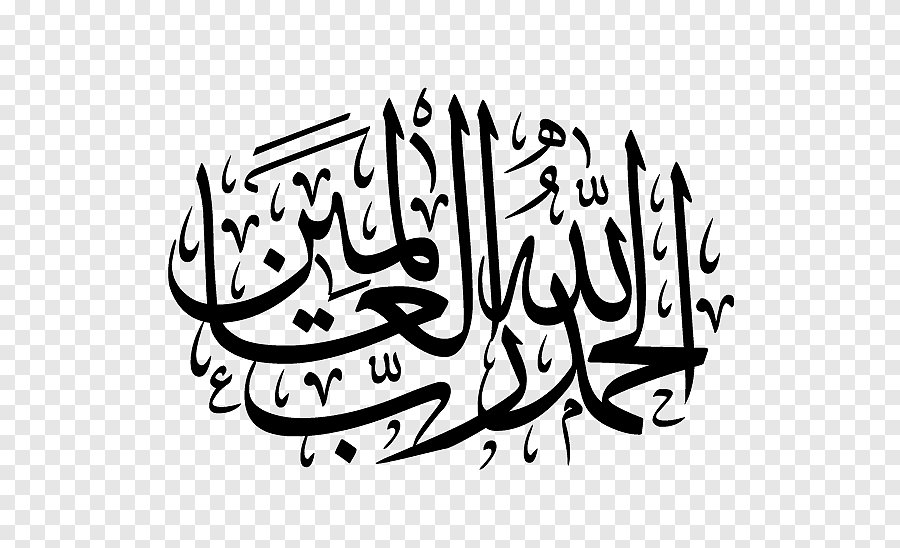 الفهرس الحرف                                                                              الصفحة(أ)	4(ب)	39(ت)	42(ث)	55(ج)	56(ح)	60(خ)	64(د)	65(ذ)	70(ر)	71(ز)	76(س)	77(ش)	80(ص)	86(ض)	88(ط)	89(ظ)	90(ع)	91(غ)	95(ف)	95(ق)	103(ك)	108(ل)	109(م)	111(ن)	145(هـ)	150(و)	152(ي)	154